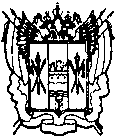 администрациЯ Цимлянского районаПОСТАНОВЛЕНИЕ02.04.2018	                                            № 163                                       г. ЦимлянскО внесении изменений в постановлениеАдминистрации Цимлянского районаот 15.10.2013 № 1211 «Об утверждении муниципальной программы Цимлянского района«Обеспечение доступным и комфортным жильем населения Цимлянского района»В соответствии с постановлением Администрации Цимлянского района от 01.03.2018 № 101 «Об утверждении Порядка разработки, реализации и оценки эффективности муниципальных программ Цимлянского района», решением Собрания депутатов Цимлянского района от 26.02.2018 № 125 «О бюджете Цимлянского района на 2017 год и на плановый период 2018 и 2019 годов», постановлением Правительства Ростовской области от 14.02.2018 № 60 «О внесении изменений в постановление Правительства Ростовской области от 25.09.2013 № 604 «Об утверждении государственной программы Ростовской области «Обеспечение доступным и комфортным жильем на селения Ростовской области»,  ПОСТАНОВЛЯЮ:1. Внести в постановление Администрации Цимлянского района от  15.10.2013 № 1211 «Об утверждении муниципальной программы Цимлянского района «Обеспечение доступным и комфортным жильем населения Цимлянского района» изменения, согласно приложению.2. Контроль за выполнением  постановления возложить на исполняющего обязанности заместителя Главы Администрации района по строительству, ЖКХ и архитектуре.Исполняющий обязанности Главы Администрации Цимлянского района		                                А.И. ВысочинПостановление вноситотдел коммунальной инфраструктуры иархитектуры Администрации районаПриложение  к постановлению                                                                         Администрации Цимлянского районаот 02.04.2018 № 163МУНИЦИПАЛЬНАЯ ПРОГРАММА ЦИМЛЯНСКОГО РАЙОНА «ОБЕСПЕЧЕНИЕ ДОСТУПНЫМ И КОМФОРТНЫМ ЖИЛЬЕМНАСЕЛЕНИЯ ЦИМЛЯНСКОГО РАЙОНА»ПАСПОРТмуниципальной программы Цимлянского района«Обеспечение доступным и комфортным жильем населения Цимлянского района»Раздел 1. Характеристика проблемы, на решение которой направлена муниципальная программа Цимлянского района «Обеспечение доступным и комфортным жильем населения Цимлянского района»Реализация права граждан на жилище, обеспечение достойных и доступных условий проживания – одна из фундаментальных задач правового государства. Развитие жилищного строительства является приоритетным направлением социально-экономического развития Цимлянского района.Актуальность решения комплекса проблем в сфере развития жилищного строительства обусловлена тем, что приобрести жилье с использованием рыночных механизмов на сегодняшний день способен ограниченный круг семей с уровнем доходов выше среднего. Основными причинами низкого платежеспособного спроса на жилье являются низкая доступность долгосрочных ипотечных жилищных кредитов, а также высокий уровень рисков и издержек на этом рынке. Кроме того, существует целый комплекс проблем, который препятствует инвестиционной активности в строительстве.Проблематика, существующая в сфере жилищного строительства, обусловливает необходимость разработки и практического воплощения комплекса мер, направленных на одновременное стимулирование покупательской и инвестиционной активности на рынке жилья.В связи с этим возникает необходимость повышать доступность жилья за счет поддержки массового жилищного строительства путем:повышения эффективности мер градостроительного регулирования и обеспечения жилищного строительства земельными участками;реализации механизмов поддержки и развития жилищного строительства для целей коммерческого найма и стимулирования спроса на такое жилье;обеспечения строительного комплекса Цимлянского района высококачественными конкурентоспособными, ресурсо- и энергосберегающими строительными материалами и изделиями с учетом потребностей региона и имеющихся запасов местных сырьевых ресурсов;исполнения муниципальных обязательств по обеспечению жильем отдельных категорий граждан.Настоящая Программа, исходя из тенденций развития строительного комплекса и жилищного строительства, призвана обеспечить практическую реализацию комплекса мероприятий и механизмов, направленных на создание необходимых условий для решения существующих проблемных вопросов в этой сфере. К рискам реализации Программы следует отнести следующие: финансово-экономические риски. Риск финансового обеспечения, связан с финансированием Программы в неполном объеме, как за счет бюджетных, так и внебюджетных источников. Данный риск возникает по причине значительной продолжительности Программы, а также высокой зависимости ее успешной реализации от привлечения внебюджетных источников. Кроме того, имеются риски, связанные с изменениями внешней среды, и которыми невозможно управлять в рамках реализации Программы. Риск ухудшения состояния экономики, что может привести к снижению бюджетных доходов, снижению темпов экономического роста и доходов населения Цимлянского района. Учитывая, опыт последнего финансово-экономического кризиса, оказавший существенное негативное влияние на динамику основных показателей жилищного строительства, ипотечного жилищного кредитования, такой риск для реализации Программы может быть качественно оценен как высокий. Риск возникновения обстоятельств непреодолимой силы, в том числе природных и техногенных катастроф и катаклизмов, что может привести к существенному снижению состояния жилищного фонда, а также потребовать концентрации бюджетных средств на преодоление последствий таких катастроф. На качественном уровне такой риск для программы можно оценить как умеренный;социальные риски преимущественно связаны со спадом уровня занятости населения в сельских поселениях и снижением возможности в приобретении жилья, с недовольством граждан сокращением объемов финансирования строительства объектов социального назначения, наличием несанкционированного строительства, неконтролируемым ростом цен на строительные материалы и жилье, повышением платы за наем жилых помещений.Управление организационными и социальными рисками будет обеспечено в рамках существующей структуры управления за счет мониторинга реализации мероприятий Программы и корректировки (при необходимости) целевых индикаторов.Меры государственного регулирования программой не предусмотрены.Сведения об основных мерах правового регулирования в сфере реализации муниципальной программы Цимлянского района приведены в Приложении № 1.Раздел 2. Основные цели и задачи, сроки и этапы реализации, целевые показатели муниципальной программы Цимлянского района «Обеспечение доступным и комфортным жильем населения Цимлянского района»Все мероприятия Программы направлены на развитие жилищного строительства в рамках реализации приоритетных направлений муниципальной политики в жилищной сфере деятельности.Цель муниципальной программы Цимлянского района – повышение доступности жилья и качества жилищного обеспечения населения, в том числе с учетом исполнения муниципальных обязательств по обеспечению жильем отдельных категорий граждан.Для достижения цели муниципальной программы необходимо решение следующих задач: обеспечение перспективных территорий документами территориального планирования в целях создания условий для участия в жилищном строительстве, в том числе жилищных некоммерческих объединений граждан и индивидуальных застройщиков.Достижение данной задачи характеризует целевой показатель – «Доля перспективных земельных участков, на которых планируется или осуществляется жилищное строительство и в отношении которых органами государственной власти Ростовской области, органами местного самоуправления разработаны планы освоения и обеспечения инженерной инфраструктурой»;содействие условиям стимулирования жилищного строительства.Решение данной задачи характеризует показатели – «Объем ввода жилья в эксплуатацию, в том числе жилья экономического класса, по отношению к предыдущему году» и «Удельный вес введенной общей площади жилых домов по отношению к общей площади жилищного фонда».Оказание мер муниципальной поддержки в улучшении жилищных условий отдельным категориям граждан, в том числе с учетом исполнения муниципальных обязательств по обеспечению жильем отдельных категорий граждан.Решение данной задачи характеризует показатель – «Доля молодых семей, реализовавших свое право на получение муниципальной поддержки в улучшении жилищных условий, в общем количестве молодых семей – претендентов на получение социальных выплат».Ожидаемые результаты реализации муниципальной программы Цимлянского района:увеличение доли перспективных земельных участков, на которых планируется или осуществляется жилищное строительство и в отношении которых разработаны планы освоения и обеспечения инженерной инфраструктурой;увеличение объема ввода жилья, в том числе жилья экономического класса, по отношению к 2012 году, принятому за единицу; оказание мер муниципальной поддержки в улучшении жилищных условий.Срок реализации муниципальной программы Цимлянского района рассчитан на семь лет – с 2014 по 2020 годы.Раздел 3. Обоснование выделения подпрограмм муниципальной программы Цимлянского района «Обеспечение доступным и комфортным жильем населения Цимлянского района», обобщенная характеристика основных мероприятийПоставленные в рамках муниципальной программы Цимлянского района задачи требуют дифференцированного подхода к их решению. В этой связи в муниципальной программе Цимлянского района сформирована две подпрограммы:1. Развитие территорий для жилищного строительства в Цимлянском районе;2. Оказание мер муниципальной поддержки в улучшении жилищных условий отдельным категориям граждан.Каждая подпрограмма предназначена для решения соответствующих задач муниципальной программы Цимлянского района.Подпрограмма «Развитие территорий для жилищного строительства в Цимлянском районе» направлена на повышение доступности жилья и качества жилой среды путем создания условий по развитию территорий для жилищного строительства.В рамках данной подпрограммы Администрацией Цимлянского района совместно с администрациями муниципальных образований будут проводиться следующие мероприятия: вовлечение в оборот земельных участков для жилищного строительства, в том числе жилья эконом-класса, разработка проектов планировки перспективных территорий жилищного строительства; реализация мер по улучшению предпринимательского климата в сфере строительства путем уменьшения количества и сроков прохождения процедур необходимых для получения разрешения на строительство эталонного объекта капитального строительства непроизводственного назначения, в том числе для жилья эконом-класса.Подпрограмма «Оказание мер муниципальной поддержки в улучшении жилищных условий отдельным категориям граждан» направлена на оказание мер муниципальной поддержки в улучшении жилищных условий отдельным категориям граждан, в том числе с учетом исполнения муниципальных обязательств по обеспечению жильем отдельных категорий граждан.В рамках подпрограммы будут реализовываться мероприятия по:переселению граждан из многоквартирного жилищного фонда, признанного непригодным для проживания, аварийным, подлежащим сносу или реконструкции. Мероприятия носят социальный характер и направлены на создание органами муниципальной власти и органами местного самоуправления условий для осуществления гражданами права на безопасные условия проживания;обеспечению жильем льготных категорий граждан, состоящих на учете в качестве нуждающихся в улучшении жилищных условий;созданию специальных условий ипотечного жилищного кредитования отдельных категорий граждан путем субсидирования процентной ставки по кредиту, предоставления бюджетных субсидий на оплату части стоимости жилья, а также погашения ипотечного кредита, оплаты первоначального взноса по ипотечному кредиту.Перечень подпрограмм и основных мероприятий муниципальной программы Цимлянского района приведены в  Приложении № 5.Раздел 4. Информация по ресурсному обеспечению муниципальной программы Цимлянского района «Обеспечение доступным и комфортным жильем населения Цимлянского района»Общий объем финансирования на весь период реализации муниципальной программы Цимлянского района (федеральный, областной и местный бюджеты) –  102 174,2 тыс.рублей, в том числе по годам:в 2014 году – 17 705,8 тыс. рублей;в 2015 году – 18 341,7 тыс. рублей;в 2016 году – 13 145,6 тыс. рублей;в 2017 году – 24 932,6 тыс. рублей;в 2018 году – 15 071,9 тыс. рублей;в 2019 году – 6 494,0 тыс. рублей;в 2020 году – 6 482,6 тыс. рублей.Объем финансирования из областного бюджета – 86 607,9 тыс.рублей.Расходы областного бюджета на реализацию муниципальной программы Цимлянского района приведены в Приложении № 6.Раздел 5. Участие муниципальных образований  Цимлянского района в реализации государственной программы Ростовской области «Обеспечение доступным и комфортным жильем населения Ростовской области»Целевые показатели достижения программных показателей по муниципальным образованиям  Цимлянского района Ростовской области установлены следующие:- объем ввода жилья в эксплуатацию, в том числе жилья экономического класса, по отношению к предыдущему году; - доля молодых семей, реализовавших свое право на получение государственной поддержки в улучшении жилищных условий, в общем количестве молодых семей – претендентов на получение социальных выплат. Сведения о показателях (индикаторах) по Цимлянскому району Ростовской области приведены в Приложение № 2.В рамках реализации Программ планируется привлечение средств органов местного самоуправления Цимлянского района Ростовской области. Распределение межбюджетных трансфертов на Цимлянский район и направлениям расходования средств приведено в Приложении № 8 (Таблица 1, Таблица 2).Раздел 6. Методика оценки эффективности муниципальной программы Цимлянского района «Обеспечение доступным и комфортным жильем населения Цимлянского района»Оценка эффективности реализации муниципальной программы Цимлянского района будет проводиться с использованием показателей выполнения Программы, мониторинг и оценка степени достижения целевых значений которых, позволяют проанализировать ход выполнения Программы и выработать правильное управленческое решение. Методика оценки эффективности муниципальной программы Цимлянского района (далее – Методика) представляет собой алгоритм оценки в процессе (по годам муниципальной программы Цимлянского района) и по итогам реализации муниципальной программы Цимлянского района результативности программы, исходя из оценки соответствия текущих значений показателей их целевым значениям.Методика включает проведение количественных оценок эффективности по следующим направлениям: - степень достижения запланированных результатов (целей и решения задач) муниципальной программы Цимлянского района (оценка результативности); Расчет результативности по каждому показателю муниципальной программы Цимлянского района проводится по формуле:,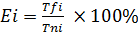 где Ei – степень достижения i – показателя Программы (процентов); Tfi – фактическое значение показателя; TNi – установленное Программой целевое значение показателя. Расчет результативности реализации муниципальной программы Цимлянского района в целом проводится по формуле: E= ,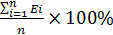 где Е – результативность реализации Программы (процентов); n – количество показателей Программы. В целях оценки достижения запланированных результатов Программы устанавливаются следующие критерии: - если значение показателя результативности Е равно или более 95 процентов, степень достижения запланированных результатов Программы оценивается как высокая; - если значение показателя результативности Е равно или более 75 процентов, но менее 80 процентов, степень достижения запланированных результатов Программы оценивается как удовлетворительная; - если значение показателя результативности Е менее 75 процентов, степень достижения запланированных результатов Программы оценивается как неудовлетворительная. Раздел 7. Порядок взаимодействия ответственных исполнителей, соисполнителей, участников муниципальной программы Цимлянского района«Обеспечение доступным и комфортным жильем населения Цимлянского района»Ответственным исполнителем муниципальной программы является Администрация Цимлянского района, городская и сельские Администрации района.Ответственным исполнителем программы в течение календарного года проводятся рабочие совещания с привлечением специалистов организаций, администраций муниципальных образований, участвующих в реализации Программы, с целью контроля за ходом выполнения программы. Для мониторинга отклонений от целевых значений показателей и оперативного реагирования на это отклонение органы местного самоуправления должны: - ежемесячно, в срок до 28 числа текущего месяца, представлять отчеты по объему вводимого в эксплуатацию жилья с учетом сведений о количестве жилья экономического класса;- ежеквартально, в срок до 28 числа последнего месяца квартала, представлять отчеты по средней рыночной стоимости одного квадратного метра жилья на первичном рынке;- ежегодно, в срок до 15 апреля следующего за отчетным периодом, отчет о производственной деятельности крупных и средних предприятий по производству строительных материалов, изделий и конструкций, применяемых в жилищном строительстве, на территории муниципального образования;- в срок до 20 числа года, следующего за отчетным годом, представлять отчеты о доле молодых семей, реализовавших свое право на получение государственной поддержки в улучшении жилищных условий, в общем количестве молодых семей – претендентов на получение социальных выплат.Сведения о показателях (индикаторах) Цимлянского района приведены в Приложении № 2.Раздел 8. Подпрограмма «Развитие территорий для жилищного строительства в Цимлянском районе» муниципальной программы Цимлянского района«Обеспечение доступным и комфортным жильем населения Цимлянского района»8.1. ПАСПОРТподпрограммы «Развитие территорий для жилищного строительствав Цимлянском районе»Раздел 8.2. Характеристика сферы реализации подпрограммы «Развитие территорий для жилищного строительства в Цимлянском районе»В целях формирования комфортной среды обитания и жизнедеятельности населения в Цимлянском районе реализуется градостроительная политика, являющаяся ключевым элементом как комплексного развития территорий городских округов и поселений, так и снижения административных барьеров в жилищном строительстве.Выполнению контрольных показателей по вводу жилья способствовало обеспечение устойчивого территориально-градостроительного развития Цимлянского района, реализация мероприятий по снижению административных барьеров, упрощения процедуры разработки проектной документации, экспертизы результатов инженерных изысканий и проектной документации.В целях реализации требований Градостроительного кодекса Российской Федерации по обеспечению современной градостроительной документацией муниципальных образований Ростовской области по состоянию на 1 января 2013 года разработаны и утверждены схемы территориального планирования Цимлянского района. Разработаны и утверждены генеральные планы, правила землепользования и застройки во всех муниципальных образованиях, что составляет 100 процентов от общего количества градостроительной документации, которую необходимо было разработать и утвердить в целом по району.Наибольшее количество перспективных земельных участков для комплексного развития территорий в целях жилищного строительства сосредоточено в Лозновском сельском поселении: их площади составляют  (79,7 %), в Красноярском и Саркеловском сельских поселениях – по  (7,6 %), в Цимлянском городском поселении –  (5,1 %).С целью проведения единой жилищной политики в Цимлянском районе реализуется комплекс мер, направленных на достижение прогнозируемых темпов развития территорий для жилищного строительства:внесение изменений в документы территориального планирования и разработка документации по планировке территорий;подготовка новых территорий под жилищное строительство и реализация проектов комплексной застройки;обеспечение перспективных территорий жилищного строительства инженерной инфраструктурой.В тоже время наибольшие проблемы, препятствующие реализации комплекса мер направленных на развитие территорий для жилищного строительства состоят в следующем: недостаточное финансовое обеспечение разработки проектов планировки; недостаточное административное сопровождение проектов жилищного строительства, воздействие неурегулированных административных процедур препятствующих реализации инвестиционной деятельности; нескоординированность различных государственных, муниципальных программ, программ организаций коммунального комплекса и инвестиционных программ участников проектов жилищного строительства в своевременном обеспечении территорий инженерной, транспортной и социальной инфраструктурой.В результате реализации комплекса мер территориально-градостроительного развития Цимлянского района в муниципальных образованиях должна быть сформирована комфортная среда проживания, отвечающая современным требованиям архитектурно-пространственной организации, состоянию окружающей среды, экологическим стандартам, в том числе обеспечивающая полноценную жизнедеятельность для маломобильных групп населения, благоустройство мест пребывания детей с родителями, формирование условий для реализации культурных и досуговых потребностей граждан.Раздел 8.3. Цели, задачи и показатели (индикаторы), основные ожидаемые конечные результаты, сроки реализации подпрограммы «Развитие территорий для жилищного строительства в Цимлянском районе»Цель подпрограммы – повышение доступности жилья и качества жилой среды путем создания условий по развитию территорий для жилищного строительства.Для достижения цели подпрограммы необходимо решение следующих задач: создание условий по развитию территорий путем вовлечения в оборот земельных участков в целях жилищного строительства, в том числе жилья экономического класса;обеспечение перспективных земельных участков документами территориального планирования и планировки территорий с целью формирования территорий для жилищного строительства.Решение данных задач характеризует показатель – доля земельных участков, включенных в «Региональный адресный перечень земельных участков для жилищного строительства и комплексного освоения в целях жилищного строительства», по которым разработаны проекты планировки и межевания территории.улучшение предпринимательского климата в сфере строительства, в том числе для создания жилья экономического класса путем обеспечения мероприятий по снижению административных барьеров.Решение задачи характеризует показатели - предельное количество процедур необходимых для получения разрешения на строительство эталонного объекта капитального строительства непроизводственного назначения, в том числе для жилья экономического класса и предельный срок прохождения всех процедур, необходимых для получения разрешения на строительство эталонного объекта капитального строительства непроизводственного назначения, в том числе для жилья экономического класса.Конечными результатами реализации подпрограммы являются:- увеличение доли земельных участков, включенных в «Региональный адресный перечень земельных участков для жилищного строительства и комплексного освоения в целях жилищного строительства», по которым разработаны проекты планировки и межевания территории;- уменьшение количества процедур необходимых для получения разрешения на строительство эталонного объекта капитального строительства непроизводственного назначения, в том числе для жилья экономического класса;- уменьшение предельного срока прохождения всех процедур, необходимых для получения разрешения на строительство эталонного объекта капитального строительства непроизводственного назначения, в том числе для жилья экономического класса.Сведения о показателях (индикаторах) подпрограммы и их значениях приведены в Приложении № 2.Сведения о методике расчета показателей (индикатора) подпрограммы приведены в Приложении № 4.Срок реализации подпрограммы рассчитан на семь лет – с 2014 по 2020 годы.Раздел 8.4. Характеристика основных мероприятий подпрограммы «Развитие территорий для жилищного строительства в Цимлянском районе»8.4.1.Создание условий по развитию территорий путем вовлечения в оборот земельных участков в целях жилищного строительства, в том числе жилья экономического класса С целью вовлечения в оборот земельных участков для жилищного строительства (в том числе жилья эконом-класса) Администрация Цимлянского района совместно с администрациями муниципальных образований осуществляет подготовку земельных участков. Развитие и освоение территорий под жилищное строительство ведется в соответствии с утвержденными документами территориального планирования и градостроительного зонирования. Данные территории включены в Региональный адресный перечень земельных участков для жилищного строительства и комплексного освоения в целях жилищного строительства (приложение № 9) (далее - Региональный адресный перечень).В состав Регионального адресного перечня входят земельные участки из земель, находящихся в государственной собственности, государственная собственность на которые не разграничена, для их последующего предоставления в установленном законодательством Российской Федерации порядке в целях жилищного строительства и размещения объектов инженерной, социальной и транспортной инфраструктуры, и земельные участки различных форм собственности, предоставленные или возможные для освоения в целях жилищного строительства, которые группируются в разрезе муниципальных образований. Региональный адресный перечень содержит сведения о:- площади земельных участков;- местоположении земельных участков;- целевом назначении и виде разрешенного использования земельных участков;- правах, ограничениях (обременениях) прав на земельные участки;градостроительных регламентах.Основным методом формирования Регионального адресного перечня земельных участков  является  их  целенаправленный  поиск,  то  есть  поискземельных участков, востребованных застройщиками для удовлетворения платежеспособного спроса населения на жилье, с целью вовлечения таких земельных участков в оборот для последующего предоставления для жилищного строительства, в том числе для их комплексного освоения в целях жилищного строительства и в рамках договоров о развитии застроенных территорий, а также для строительства необходимой инфраструктуры.При проведении целенаправленного поиска рассмотрены земельные участки, расположенные в границах населенных пунктов, с установленным видом разрешенного использования «для жилищного строительства», либо земельные участки, существующий вид разрешенного использования которых может быть изменен в соответствии с документами территориального планирования и градостроительного зонирования на вид разрешенного использования «для жилищного строительства» (до предоставления таких земельных участков).Формирование Регионального адресного перечня осуществлялось с учетом сложившейся в Цимлянском районе конъюнктуры рынка жилищного строительства и строительных материалов, а также рынка работ по проведению инженерных изысканий, архитектурно-строительному проектированию, строительству объектов капитального строительства.В отношении земельных участков, предназначенных для строительства объектов инфраструктуры, для обеспечения реализации проектов жилищного строительства, составляются планы предоставления таких земельных участков способами, предусмотренными земельным законодательством Российской Федерации.Мероприятия, включенные в планы предоставления земельных участков, предназначенных для строительства объектов инфраструктуры, синхронизированы с мероприятиями, включенными в планы освоения земельных участков для целей жилищного строительства, по срокам строительства и ввода таких объектов в эксплуатацию.В зависимости от степени готовности земельных участков к освоению включены следующие мероприятия:- принятие органом местного самоуправления решения о подготовке документации по планировке территории земельного участка, в том числе предназначенного для комплексного освоения в целях жилищного строительства;- разработка проекта планировки земельного участка;- проверка органом местного самоуправления документации по планировке территории на соответствие требованиям, установленным частью 10 статьи 45 Градостроительного кодекса Российской Федерации;- принятие органом местного самоуправления решения о направлении документации по планировке территории на утверждение главе муниципального образования или о направлении ее на доработку;- проведение публичных слушаний по проекту планировки территории в границах земельного участка, предоставленного, в том числе, для комплексного освоения в целях жилищного строительства;- утверждение и публикация решения органа местного самоуправления об утверждении документации по планировке территории;- организация работ по постановке на государственный кадастровый учет образуемых земельных участков в соответствии с утвержденной документацией по планировке территории;- обеспечение жилищного строительства, подготовка и выдача градостроительных планов земельных участков, разрешений на строительство с определением начала и окончания каждого этапа строительства, сроков начала и ввода в эксплуатацию первой и последующих очередей строительства, объемов ввода жилья по окончании каждой очереди строительства;- организация строительства и ввода в эксплуатацию объектов социальной, транспортной, инженерной инфраструктуры, обустройство территорий общего пользования, синхронизированных по срокам строительства с очередями жилищного строительства;- оформление имущественных прав граждан и юридических лиц на объекты жилищного и иного строительства, в том числе объекты инженерной инфраструктуры, созданные в результате реализации проекта жилищного строительства;- заключение гражданско-правовых договоров (инвестиционных, купли-продажи, пожертвования и др.) в целях создания возможности соответствующему публичному образованию обеспечить надлежащее функционирование объектов социальной и транспортной инфраструктуры, объектов обустройства территорий общего пользования, оформления права государственной собственности Ростовской области или права муниципальной собственности муниципального образования Ростовской области (в зависимости от полномочий, для осуществления которых необходимы объекты) на указанные объекты;- оформление прав на земельные участки, занятые объектами капитального строительства, инженерной и транспортной инфраструктуры, обустройства территорий общего пользования;- иные мероприятия, предусмотренные земельным и гражданским законодательством Российской Федерации и законодательством Российской Федерации о градостроительной деятельности.План освоения земельного участка рекомендуется согласовать со всеми участниками проекта жилищного строительства, на которых в соответствии с планом освоения возложены обязательства по реализации конкретных мероприятий.В случае, если земельный участок предоставляется для жилищного строительства аукциона, информация о плане освоения земельного участка включается в аукционную документацию.Планы освоения земельных участков, которые предоставлены для целей жилищного строительства и размещения объектов инфраструктуры в частную собственность, составляются по согласованию с собственниками (правообладателями) таких земельных участков.Выбор источников финансового обеспечения создания коммунальной инфраструктуры, в зависимости от экономической оценки проекта жилищного строительства, будет учитывать следующие принципы:- затраты на создание инфраструктуры могут компенсироваться за счет цены продажи жилых помещений или за счет тарифа ресурсоснабжающей организации, если это не приведет к существенному увеличению такой цены или тарифа, в том числе позволит продавать жилые помещения экономкласса по установленной фиксированной цене и не приведет к существенному повышению будущих расходов покупателей такого жилья;- существенные затраты на создание инфраструктуры, которые не могут быть обеспечены за счет указанных выше источников, могут обеспечиваться за счет привлечения бюджетного софинансирования, а при отсутствии такой возможности следует изменить параметры проекта жилищного строительства или отказаться от его реализации.В целях минимизации расходов на обеспечение проектов жилищного строительства различными видами коммунальной инфраструктуры будет реализован следующий алгоритм.Отбор проектов жилищного строительства будет осуществляться, в первую очередь, с учетом определения наиболее эффективного решения по обеспечению такого проекта водоснабжением и водоотведением. Решение по данному вопросу принимается Правительством Ростовской области.Способ обеспечения проекта жилищного строительства теплоснабжением будет определяться в схеме теплоснабжения поселения с учетом выбора оптимального решения, в том числе строительство теплосети от имеющихся теплоисточников или строительство локального теплоисточника. В качестве источника финансирования выбранного варианта может рассматриваться инвестиционная программа теплоснабжающей организации и (или) бюджетное финансирование.Обеспечение проекта жилищного строительства электроснабжением будет предусматриваться в инвестиционной программе распределительной сетевой компании. Решение по данному вопросу принимается Правительством Ростовской области.Условия обеспечения проекта жилищного строительства газоснабжением будут определяться исходя из принятого решения по теплоснабжению и реализовываться через инвестиционную программу газораспределительной организации. Решение по данному вопросу принимается Правительством Ростовской области совместно с Минэнерго России.При выборе вариантов обеспечения проектов жилищного строительства коммунальной инфраструктурой через инвестиционные программы организаций коммунального комплекса изменения, вносимые в такие инвестиционные программы, не должны приводить к уменьшению величины технического присоединения (подключения) других потребителей данных организаций.Основное направление реализации жилищной политики - дальнейшее развитие массового строительства доступного малоэтажного жилья и жилья экономического класса в рамках комплексного освоения крупных территорий. Администрация Цимлянского района совместно с администрациями муниципальных образований осуществляет подготовку 200 земельных участков общей площадью около .Освоение данных перспективных территорий предусматривается с учетом реализации планов освоения таких земельных участков, которые будут скоординированы с документами территориального планирования и градостроительного зонирования, предусматривающими согласованное развитие дорожной, коммунальной и социальной инфраструктур.Жилищные некоммерческие объединения граждан и индивидуальных застройщиков будут получать государственную поддержку при условии строительства жилья экономического класса.Информационная, правовая и организационная поддержка в создании кооперативов оказывается гражданам органами местного самоуправления.Во всех муниципальных образованиях Цимлянского района приняты нормативные правовые акты, необходимые для предоставления земельных участков, находящихся в муниципальной собственности, жилищно-строительным кооперативам.Органами местного самоуправления осуществляется прием граждан и формирование   списков  граждан,   имеющих  право  на  вступление  в  члены кооператива, из числа работников учреждений образования, здравоохранения и культуры. Данные категории граждан определены на основании положений федеральных и областных нормативных актов.8.4.2. Обеспечение перспективных земельных участков документами территориального планирования и планировки территорий с целью формирования территорий для жилищного строительстваВ целях формирования территорий для жилищного строительства проводится планомерная работа по обеспечению перспективных земельных участков документами территориального планирования и планировки территорий.Стратегическим документом, определяющим основные направления территориального развития, в том числе территории жилищного строительства является Схема территориального планирования Цимлянского района, в 2011 году была согласована и утверждена. В рамках выполнения мероприятия по созданию условий развития территорий для жилищного строительства, путем вовлечения в оборот земельных участков в целях жилищного строительства, в том числе жилья эконом-класса, будут выполнены проектные работы, направленные на реализацию основных положений Схемы территориального планирования Цимлянского района:разработка стратегии развития территориально-экономических округов Цимлянского района;разработка проектов планировки перспективных территорий жилищного строительства.Основные мероприятия по обеспечению перспективных земельных участков документами территориального планирования и планировки территорий осуществляются путем повышения эффективности мер градостроительного регулирования, направленных на формирование приоритетных и перспективных земельных участков жилищного строительства. В целях формирования территорий для жилищного строительства необходимо выполнение следующих мероприятий:- разработка плана формирования, предоставления и освоения земельных участков для жилищного строительства, комплексного освоения земельных участков в целях жилищного строительства, развития застроенных территорий и определение земельных участков под указанные цели, в том числе на основе совместной работы с Фондом «РЖС» по выявлению и вовлечению в гражданский оборот для целей жилищного строительства находящихся в федеральной собственности земельных участков;- разработка документов территориального планирования, градостроительного зонирования, документов по планировке и межеванию перспективных территорий жилищного строительства; - реализация проектов комплексного освоения территорий или развития застроенных территорий;- стимулирование частной инициативы граждан, содействие в формировании условий для создания жилищных некоммерческих объединений граждан, в том числе жилищно-строительных кооперативов.8.4.3.Улучшение предпринимательского климата в сфере строительства, в том числе для создания жилья экономического класса путем обеспечения мероприятий по снижению административных барьеров.В целях улучшения предпринимательского климата в сфере строительства, в том числе для создания жилья эконом-класса путем обеспечения мероприятий по снижению административных барьеров Указом Президента Российской Федерации от 10.09.2012 № 1276 «Об оценке эффективности деятельности руководителей федеральных органов исполнительной власти и высших должностных лиц (руководителей высших исполнительных органов государственной власти) субъектов Российской Федерации по созданию благоприятных условий ведения предпринимательской деятельности» утвержден Перечень направлений для оценки эффективности деятельности высших должностных лиц (руководителей высших исполнительных органов государственной власти) субъектов Российской Федерации по созданию благоприятных условий ведения предпринимательской деятельности. Правительство Российской Федерации Распоряжением от 15.11.2012 № 2096-р утвердило перечень показателей для оценки эффективности деятельности высших должностных лиц (руководителей высших исполнительных органов государственной власти) субъектов Российской Федерации по созданию благоприятных условий ведения предпринимательской деятельности (до 2018 года), в котором включены показатели по улучшению предпринимательского климата в сфере строительства.Распоряжением Правительства Российской Федерации от 27.12.2012 № 2550-р утверждена методика определения целевых значений показателей для оценки эффективности деятельности высших должностных лиц (руководителей высших исполнительных органов государственной власти) субъектов Российской Федерации по созданию благоприятных условий ведения предпринимательской деятельности, в том числе по улучшению предпринимательского климата в сфере строительства.В данном Распоряжении принято следующее: - определено понятие – «эталонный объект капитального строительства непроизводственного назначения» объект капитального строительства общей площадью не более ;- установлены значения показателя, характеризующего предельное количество процедур, необходимых для получения разрешения на строительство эталонного объекта капитального строительства непроизводственного назначения (в единицах);- установлены значения показателя, характеризующего предельный срок прохождения всех процедур, необходимых для получения разрешения на строительство эталонного объекта капитального строительства непроизводственного назначения (в днях).Дополнительно, к объектам жилищного назначения, в том числе для жилья эконом-класса следует считать эталонным объектом, отвечающим следующим условиям:-  объекты капитального строительства, имеющие предоставленный земельный участок с видом разрешенного использования для жилищного строительства;- жилые дома с количеством этажей не более чем три, состоящие из нескольких блоков, количество которых не превышает десять и каждый из которых предназначен для проживания одной семьи, имеет общую стену (общие стены) без проемов с соседним блоком или соседними блоками, расположены на отдельном земельном участке и имеющие выход на территорию общего пользования (жилые дома блокированной застройки);- многоквартирные дома с количеством этажей не более чем три, состоящие из одной или нескольких блок-секций, количество которых не превышает четыре, в каждой из которых находятся несколько квартир и помещения общего пользования и каждая из которых имеет отдельный подъезд с выходом на территорию общего пользования.Предельное количество процедур и сроки их прохождения применительно к эталонным объектам капитального строительства непроизводственного назначения до 2018 года, направленные на улучшение предпринимательского климата в сфере строительства установлены Распоряжением Правительства Российской Федерации от 15.03.2013 № 354-р.При реализации проектов жилищного строительства необходимо руководствоваться проектом Перечня установленных на федеральном уровне административных процедур при реализации проектов в сфере жилищного строительства разработанного Минрегионом России во исполнение абз. 5, пп. «г», п.2 Указа Президента Российской Федерации от 07.05.2012 № 600 «О мерах по обеспечению граждан Российской Федерации доступным и комфортным жильем и повышению качества жилищно-коммунальных услуг».Данный Перечень административных процедур при реализации проектов в сфере жилищного строительства для использования в работе всеми субъектами градостроительной и строительной сфер деятельности опубликован на сайте министерства строительства области в разделе «Анонсы».При реализации проектов жилищного строительства выполнение мероприятий направленных на улучшение предпринимательского климата в сфере строительства, в том числе для создания жилья эконом-класса будут направлены на уменьшение предельного количества процедур и сроков их прохождения применительно к эталонным объектам капитального строительства непроизводственного назначения до 2020 года.Снижению административных барьеров будет способствовать реализация следующих мер:- обеспечение перспективных территорий жилищного строительства документами территориального планирования и градостроительного зонирования, планировки территорий;- первоочередная подготовка и формирование земельных участков для предоставления через аукционы в целях жилищного строительства;- разработка административных регламентов муниципальных и государственных услуг оказываемых при осуществлении проектов жилищного строительства, предоставления данных услуг по принципу «одного окна», перевод данных услуг в электронный вид в целях ускорения их предоставления;- обеспечение мер по контролю за соблюдением органами местного самоуправления законодательства о градостроительной деятельности.Реализация мер направленных на снижение административных барьеров, том числе для создания жилья эконом-класса, позволит обеспечить мероприятия по улучшению предпринимательского климата в сфере строительства, уменьшение количества и сроков прохождения процедур необходимых для реализации проектов жилищного строительства, увеличение объемов строительства жилья и доступность его для населения.Раздел 8.5. Информация по ресурсному обеспечению подпрограммы «Развитие территорий для жилищного строительства в Цимлянском районе»Общий объем финансирования подпрограммы «Развитие территорий для жилищного строительства в Цимлянском районе» за счет средств областного бюджета – 0 тыс. рублей, в том числе по годам реализации:в 2014 году – 0 тыс. рублей;в 2015 году – 0 тыс. рублей;в 2016 году – 0 тыс. рублей;в 2017 году – 0 тыс. рублей;в 2018 году – 0 тыс. рублей;в 2019 году – 0 тыс. рублей;в 2020 году – 0 тыс. рублей.Расходы областного бюджета на реализацию подпрограммы приведены в Приложении № 7. Раздел 8.6. Участие муниципальных образований Цимлянского районав реализации подпрограммы «Развитие территорий для жилищного строительства в Цимлянском районе»Целевые показатели достижения программных мер по муниципальным образованиям Цимлянского района:- доля земельных участков, включенных в «Региональный адресный перечень земельных участков для жилищного строительства и комплексного освоения в целях жилищного строительства», по которым разработаны проекты планировки и межевания территории. Ожидаемый результат реализации подпрограммы - увеличение доли земельных участков, предназначенных для жилищного строительства включенных в «Региональный адресный перечень земельных участков для жилищного строительства и комплексного освоения в целях жилищного строительства», по которым разработаны проекты планировки и межевания территории;- предельное количество процедур необходимых для получения разрешения на строительство эталонного объекта капитального строительства непроизводственного назначения, в том числе для жилья экономического класса. Ожидаемый результат – уменьшение количества процедур необходимых для получения разрешения на строительство эталонного объекта капитального строительства непроизводственного назначения, в том числе для жилья экономического класса;- предельный срок прохождения всех процедур, необходимых для получения разрешения на строительство эталонного объекта капитального строительства непроизводственного назначения, в том числе для жилья экономического класса. Ожидаемый результат – уменьшение срока прохождения всех процедур, необходимых для получения разрешения на строительство эталонного объекта капитального строительства непроизводственного назначения, в том числе для жилья экономического класса.Раздел 9. Подпрограмма «Оказание мер муниципальной поддержки в улучшении жилищных условий отдельным категориям граждан»муниципальной программы Цимлянского района «Обеспечение доступным и комфортным жильем населения Цимлянского района»9.1. ПАСПОРТподпрограммы «Оказание мер муниципальной поддержки в улучшении жилищных условий отдельным категориям граждан» Раздел 9.2. Характеристика сферы реализации подпрограммы «Оказание мер муниципальной поддержки в улучшении жилищных условий отдельным категориям граждан» Одним из приоритетов муниципальной политики является поддержка отдельных категорий граждан, которые нуждаются в улучшении жилищных условий, а также создание специальных условий ипотечного жилищного кредитования отдельных категорий граждан.Переселение граждан из многоквартирного аварийного жилищного фонда, признанного непригодным для проживания, аварийным и подлежащим сносу или реконструкции носит социальный характер и направлено на создание органами муниципальной власти и органами местного самоуправления условий для осуществления гражданами права на безопасные условия проживания.В муниципальных образованиях решение проблемы переселения граждан из многоквартирного жилищного фонда, признанного непригодным для проживания, аварийным и подлежащим сносу или реконструкции, усложнено отсутствием жилищного фонда социального использования и специализированного жилищного фонда для переселения граждан, в том числе жилых помещений маневренного фонда.Результатом реализации мероприятий станет не только решение проблемы переселения граждан из жилищного фонда, признанного непригодным для проживания, аварийным и подлежащим сносу или реконструкции, но и улучшение городской среды за счет комплексного освоения территории после ликвидации жилищного фонда, признанного непригодным для проживания, аварийным и подлежащим сносу или реконструкции.Обеспечение безопасных и благоприятных условий проживания граждан является полномочиями органов местного самоуправления. Начиная с 2004 года, за счет средств федерального и областного бюджетов органам местного самоуправления оказывается содействие в переселении граждан из многоквартирного аварийного жилищного фонда. С 2008 года такая поддержка предоставляется, в том числе за счет средств Фонда содействия реформированию ЖКХ. В период до 2015 года включительно планируется завершить ликвидацию аварийного жилищного фонда, признанного таковым по состоянию на 01.01.2012 г. Его площадь закреплена в «дорожной карте» (сформирована в соответствии с данными, представленными муниципальными образованиями).Площадь многоквартирного аварийного жилищного фонда, подлежащая отселению в период 2016-2020 годов, определена расчетным путем. В данный период планируется ликвидировать аварийный фонд, признанный таковым в период с 01.01.2012 г. по 01.01.2017 г. В связи с тем, что данная площадь установлена расчетным путем (исходя из степени ветхости зданий в настоящее время и вероятности перехода его в статус аварийного вследствие естественного износа в каждый последующий год), ее значение может меняться в ходе реализации запланированных мероприятий.Невыполнение запланированных показателей данного направления подпрограммы может быть следствием несвоевременного ввода строящихся домов в эксплуатацию (при реализации соответствующего способа отселения граждан), отсутствия предложений на рынке недвижимости жилых помещений, соответствующих площадей, отсутствие согласованных решений с отселяемыми гражданами в вопросе выбора способа отселения. Цимлянский район участвует в реализации подпрограммы «Обеспечение жильем молодых семей» федеральной целевой программы «Жилище» на 2011-2015 годы, а также принимала участие в реализации подпрограммы «Обеспечение жильем молодых семей» федеральной целевой программы «Жилище» на 2002-2010 годы. С 2006 года улучшили жилищные условия, в том числе с использованием ипотечных жилищных кредитов и займов, при оказании поддержки за счет средств федерального, областного и местных бюджетов более 39 молодых семей. Общий объем финансирования с 2006г. по 2013г. составил – 20 196 720 рублей.В текущих условиях, когда практически все кредитные организации установили минимальный размер первоначального взноса не менее 30 процентов стоимости жилья, основными факторами, сдерживающими использование заемных средств для приобретения или строительства жилья, являются отсутствие у значительного числа граждан средств для уплаты первоначального взноса по жилищному или ипотечному жилищному кредиту, а также высокая процентная ставка за использование кредитных средств.Как правило, молодые семьи не имеют возможности получить доступ на рынок жилья без бюджетной поддержки. Даже имея достаточный уровень дохода для получения ипотечного жилищного кредита, они не могут уплатить первоначальный взнос при получении кредита. Молодые семьи в основном являются приобретателями первого в своей жизни жилья, а значит, не имеют в собственности жилого помещения, которое можно было бы использовать в качестве обеспечения уплаты первоначального взноса при получении ипотечного жилищного кредита или займа. К тому же, как правило, они еще не имеют возможности накопить на эти цели необходимые средства. Поддержка молодых семей при решении жилищной проблемы в дальнейшем станет основой стабильных условий жизни для этой наиболее активной части населения, повлияет на улучшение демографической ситуации в Цимлянского района. Возможность решения жилищной проблемы, в том числе с привлечением средств ипотечного жилищного кредита или займа, создаст для молодежи стимул к повышению качества трудовой деятельности, уровня квалификации в целях роста заработной платы. Обеспечение жилыми помещениями по договору найма специализированного жилого помещения детей-сирот и детей, оставшихся без попечения родителей, лиц из числа детей-сирот и детей, оставшихся без попечения родителей осуществляется в соответствии с постановлением Администрация Цимлянского района Цимлянского района 25.06.2012 № 539 «Об обеспечении жилыми помещениями и расходовании субвенций на осуществление полномочий по обеспечению жилыми помещениями детей-сирот и детей, оставшихся без попечения родителей, лиц из числа детей-сирот и детей, оставшихся без попечения родителей».В рамках подпрограммы оказывается муниципальная поддержка в решении жилищной проблемы детей-сирот и детей, оставшихся без попечения родителей, признанных в установленном порядке нуждающимися в улучшении жилищных условий, а также социальных проблем жизненного устройства данной категории граждан. Формируется единая информационная база данных о детях-сиротах и детях, оставшихся без попечения родителей. Ежегодно определяются объемы средств местного и областного бюджетов, выделяемых на данные цели.Раздел 9.3. Цели, задачи и показатели (индикаторы), основные ожидаемые конечные результаты, сроки и этапы реализации подпрограммы «Оказание мер муниципальной поддержки в улучшении жилищных условий отдельным категориям граждан»Цель подпрограммы – исполнение муниципальных обязательств по обеспечению жильем отдельных категорий граждан.Для достижения цели подпрограммы необходимо решить следующие задачи. Переселение граждан из многоквартирного жилищного фонда, признанного непригодным для проживания, аварийным, подлежащим сносу или реконструкции.Достижение данной задачи измеряется:- планируемая площадь ликвидируемого многоквартирного жилищного фонда, признанного непригодным для проживания, аварийным, подлежащим сносу или реконструкции;- площадь многоквартирного жилищного фонда, признанного непригодным для проживания, аварийным, подлежащим сносу или реконструкции, признанного таковым до 01.01.2012 года, подлежащая отселению до 31 декабря 2015 года;- площадь ликвидированного многоквартирного жилищного фонда, признанного непригодным для проживания, аварийным, подлежащим сносу или реконструкции, признанного таковым до 01.01.2012, по годам реализации до 31 декабря 2015 года.Обеспечение жильем льготных категорий граждан, признанных нуждающимися в жилых помещениях.Достижение данной задачи измеряется:- количеством семей, переселенных из многоквартирного жилищного фонда, признанного непригодным для проживания, аварийным, подлежащим сносу или реконструкции;- количеством молодых семей – претендентов на получение социальных выплат;- количеством детей-сирот и детей, оставшихся без попечения родителей, лиц из числа детей-сирот и детей, оставшихся без попечения родителей, подлежащих обеспечению жильем;- общей площадью жилых помещений, приобретаемых (строящихся) молодыми семьями – претендентами на получение социальных выплат;- общей площадью жилых помещений, приобретаемых (строящихся) для детей-сирот и детей, оставшихся без попечения родителей, лиц из числа детей-сирот и детей, оставшихся без попечения родителей.Сведения о показателях (индикаторах) подпрограммы и их значениях приведены в Приложении № 2.Срок реализации подпрограммы рассчитан на семь лет – с 2014 по 2020 годы.Конечный результат реализации подпрограммы:- многоквартирный аварийный жилищный фонд, признанный таковым на 01.01.2017, будет ликвидирован;- участникам подпрограммы, признанным нуждающимися в жилых помещениях, будут предоставлены меры государственной поддержки в улучшении жилищных условий.Раздел 9.4. Характеристика основных мероприятий подпрограммы «Оказание мер муниципальной поддержки в улучшении жилищных условий отдельным категориям граждан»9.4.1. Переселение граждан из многоквартирного аварийного жилищного фонда, признанного непригодным для проживания, аварийным и подлежащим сносу или реконструкцииПодлежат расселению многоквартирные дома, признанные аварийными до 01.01.2017, в порядке очередности, исходя из даты признания. Решение о необходимости незамедлительного переселения граждан из многоквартирного жилищного фонда, признанного непригодным для проживания, аварийным и подлежащим сносу или реконструкции, принимается ответственным исполнителем мероприятий на основании подтвержденных сведений о наличии угрозы жизни и здоровью граждан либо в целях ликвидации последствий пожара, взрыва или обрушения жилого дома.Переселение граждан осуществляется следующими способами:- выкуп изымаемых у собственников жилых помещений, а также предоставления собственникам иных жилых помещений взамен изымаемых с зачетом их стоимости в выкупную цену;- приобретение муниципальными образованиями жилых помещений на первичном или вторичном рынке, в том числе путем участия в долевом строительстве многоквартирных домов, срок ввода в эксплуатацию которых запланирован не позднее III квартала года, следующего за годом выделения средств на реализацию мероприятий;- строительство домов, при условии их ввода в эксплуатацию не позднее III квартала года, следующего за годом выделения средств на реализацию мероприятий.Граждане, являющиеся собственниками жилых помещений в многоквартирных домах, признанных аварийными и подлежащими сносу, в соответствии со статьей 32 Жилищного кодекса Российской Федерации имеют право на выплату выкупной цены за изымаемые у них жилые помещения. По соглашению с собственником жилого помещения ему может быть предоставлено взамен изымаемого жилого помещения другое жилое помещение с зачетом его стоимости в выкупную цену.Выкуп изымаемых у собственников в соответствии со статьей 32 Жилищного кодекса Российской Федерации жилых помещений, а также приобретение жилых помещений для предоставления собственникам взамен изымаемых производится в пределах цены, определяемой на основании заключения организации, осуществляющей оценочную деятельность или на основании соглашения с собственником жилого помещения в пределах выкупной цены изымаемых жилых помещений, рассчитанной исходя из средней рыночной стоимости одного квадратного метра общей площади жилого помещения, определенной в порядке, установленном нормативным правовым актом Правительства Ростовской области.Граждане, проживающие в жилом помещении муниципального жилищного фонда, признанного аварийным и подлежащим сносу или реконструкции, и выселяемые в порядке, предусмотренном статьей 86, частями 2 и 3 статьи 88 Жилищного кодекса Российской Федерации, имеют право на предоставление другого благоустроенного жилого помещения по договору социального найма, равнозначного по общей площади ранее занимаемому жилому помещению.Граждане, проживающие в жилом помещении муниципального жилищного фонда, признанного аварийным и подлежащим сносу или реконструкции, и состоящие на учете в качестве нуждающихся в жилых помещениях, предоставляемых по договору социального найма, имеют право на получение вне очереди жилого помещения муниципального жилищного фонда по договору социального найма. Жилое помещение должно предоставляться гражданам общей площадью на одного человека не менее нормы предоставления, установленной органами местного самоуправления.Приобретение за счет средств областного и (или) местного бюджета жилых помещений для последующего предоставления гражданам, проживающим в жилых помещениях муниципального жилищного фонда, осуществляется в пределах расчетной стоимости жилых помещений, определяемой как произведение общей площади жилого помещения, равнозначного по общей площади ранее занимаемому жилому помещению, и средней рыночной стоимости одного квадратного метра общей площади жилого помещения, определенной в порядке, установленном нормативным правовым актом Правительства Ростовской области.В случае предоставления жилых помещений гражданам, проживающим в жилых помещениях муниципального жилищного фонда и состоящим на учете в качестве нуждающихся в жилых помещениях, предоставляемых по договору социального найма, общая площадь приобретаемого жилого помещения, превышающая общую площадь отселяемого жилого помещения, оплачивается за счет средств местного и (или) областного бюджета исходя из средней рыночной стоимости одного квадратного метра общей площади жилого помещения, определенной в порядке, установленном нормативным правовым актом Правительства Ростовской области.В случае отсутствия подходящих по метражу жилых помещений органы местного самоуправления вправе приобретать за счет средств областного и (или) местного бюджета жилые помещения, общая площадь которых может отличаться от установленной нормы предоставления не более чем на 10 процентов. При этом гражданам может быть предоставлено несколько жилых помещений.9.4.2. Обеспечение жильем молодых семей в Цимлянском районеМолодым семьям оказывается государственная поддержка в улучшении жилищных условий путем предоставления им социальных выплат.Условия и порядок предоставления социальных выплат на приобретение (строительство) жилья молодым семьям определяются постановлением Правительства Российской Федерации от 17.12.2010 № 1050 «О федеральной целевой программе «Жилище» на 2011 - 2015 годы», настоящей Программой, постановлением Правительства Ростовской области от 27.02.2014 № 135 «О порядке реализации подпрограммы «Обеспечение жильем молодых семей» федеральной целевой программы «Жилище» на 2011 - 2015 годы на территории Ростовской области» и нормативными правовыми актами муниципальных образований Ростовской области.Социальная выплата молодой семье предоставляется в размере:- 30 процентов от расчетной (средней) стоимости жилья, определяемой в соответствии с требованиями настоящих мероприятий, - молодым семьям, не имеющим детей;- 35 процентов от расчетной (средней) стоимости жилья, определяемой в соответствии с требованиями настоящих мероприятий, - молодым семьям, имеющим одного ребенка или более, а также неполным молодым семьям, состоящим из одного молодого родителя и одного или более ребенка.Социальная выплата молодой семье может предоставляться как за счет средств одного из бюджетов (федерального, областного или местного), так и за счет средств нескольких бюджетов. При этом уровень софинансирования мероприятий из местного бюджета устанавливается не менее обязательного уровня софинансирования субсидий местным бюджетам для софинансирования расходных обязательств, возникающих при выполнении полномочий органов местного самоуправления по вопросам местного значения, определяемого в соответствии с постановлением Правительством Ростовской области от 28.12.2011 №302.Условия и порядок предоставления средств федерального бюджета для софинансирования настоящих мероприятий определяются нормативными правовыми актами Российской Федерации.Возможно финансирование мероприятий в полном объеме за счет средств областного и местного бюджетов вне зависимости от наличия средств федерального бюджета и результатов федерального конкурсного отбора. Порядок расходования средств областного бюджета определен постановлением Правительства Ростовской области от 27.02.2014 № 135.В случае, если молодой семье (членам молодой семьи) ранее была оказана государственная поддержка в улучшении жилищных условий за счет средств федерального и (или) областного бюджетов, социальная выплата в рамках настоящей подпрограммы не предоставляется.Молодым семьям предоставляется дополнительная социальная выплата за счет средств областного и (или) местного бюджетов в размере 5 процентов от расчетной средней стоимости жилья при рождении (усыновлении) одного ребенка. Молодая семья имеет право использовать дополнительную социальную выплату для погашения части расходов, связанных с погашением кредита или займа на приобретение жилого помещения (строительство индивидуального жилого дома), либо для компенсации затраченных собственных средств на приобретение жилья или создание объекта индивидуального жилищного строительства. Порядок предоставления молодой семье дополнительной социальной выплаты определен постановлением Правительства Ростовской области от 27.02.2014 № 135.Правительство Ростовской области и органы местного самоуправления определяют объемы ежегодного финансирования мероприятий и предусматривают эти объемы в бюджете соответствующего уровня.9.4.3. Обеспечение предоставления жилых помещений детям-сиротам и детям, оставшимся без попечения родителей,лицам из их числа по договорам найма специализированных жилых помещенийПорядок обеспечения жилыми помещениями детей-сирот и детей, оставшихся без попечения родителей, лиц из числа детей-сирот и детей, оставшихся без попечения родителей, определен постановлением Правительства Ростовской области 25.06.2012 № 539 «Об обеспечении жилыми помещениями и расходовании субвенций на осуществление полномочий по обеспечению жилыми помещениями детей-сирот и детей, оставшихся без попечения родителей, лиц из числа детей-сирот и детей, оставшихся без попечения родителей».Финансирование осуществляется за счет средств областного бюджета. Объем финансирования рассчитывается исходя из учета количества детей-сирот и детей, оставшихся без попечения родителей, включенных в общеобластной список детей-сирот и детей, оставшихся без попечения родителей, подлежащих обеспечению жилыми помещениями за счет средств областного бюджета, а также учитывается стоимость одного квадратного метра, утверждаемая ежеквартально приказом министерства строительства, архитектуры и территориального развития Ростовской области, и площадь предоставляемого помещения. Объем финансирования носит прогнозный характер и подлежит ежегодной корректировке в соответствии с реальными потребностями исходя из особенностей категории.Раздел 9.5. Информация по ресурсному обеспечению подпрограммы «Оказание мер муниципальной поддержки в улучшении жилищных условий отдельным категориям граждан»Общий объем финансирования (детей-сирот и детей, оставшихся без попечения родителей, подлежащих обеспечению жилыми помещениями за счет средств федерального и областного бюджетов) подпрограммы на весь период – 74 102,6 тыс. рублей, в том числе по годам реализации:в 2014 году – 10 185,0 тыс. рублей;в 2015 году – 11 625,0 тыс. рублей;в 2016 году – 11 270,0 тыс. рублей;в 2017 году – 19 251,1 тыс. рублей;в 2018 году – 13 121,5 тыс. рублей;в 2019 году – 4 352,0 тыс. рублей;в 2020 году – 4 325,0 тыс. рублей.Общий объем финансирования (детей-сирот и детей, оставшихся без попечения родителей, подлежащих обеспечению жилыми помещениями за счет средств федерального бюджета) подпрограммы на весь период – 3 031,6 тыс. рублей, в том числе по годам реализации:в 2014 году – 2 182,5 тыс. рублей;в 2015 году – 0 тыс. рублей;в 2016 году – 0 тыс. рублей;в 2017 году – 849,1 тыс. рублей;в 2018 году – 0 тыс. рублей;в 2019 году – 0 тыс. рублей;в 2020 году – 0 тыс. рублей.Общий объем финансирования (детей-сирот и детей, оставшихся без попечения родителей, подлежащих обеспечению жилыми помещениями за счет средств областного бюджета) подпрограммы на весь период – 67 610,0 тыс. рублей, в том числе по годам реализации:в 2014 году – 8 002,5 тыс. рублей;в 2015 году – 11 625,0 тыс. рублей;в 2016 году – 11 270,0 тыс. рублей;в 2017 году – 16 686,0 тыс. рублей;в 2018 году – 11 376,5 тыс. рублей;в 2019 году – 4 325,0 тыс. рублей;в 2020 году – 4 325,0 тыс. рублей.Объем финансирования подпрограммы за счет средств федерального и областного бюджетов – 70 641,6 тыс. рублей.Общий объем финансирования (обеспечение жильем молодых семей) подпрограммы на весь период федеральный, областной и местный бюджеты – 28 071,6 тыс. рублей, в том числе по годам реализации:в 2014 году – 7 520,8 тыс. рублей;в 2015 году – 6 716,7 тыс. рублей;в 2016 году – 1 875,6 тыс. рублей;в 2017 году – 5 681,5 тыс. рублей;в 2018 году – 1 950,4 тыс. рублей;в 2019 году – 2 169,0 тыс. рублей;в 2020 году – 2 157,6 тыс. рублей.Общий объем финансирования (обеспечение жильем молодых семей) подпрограммы на весь период за счет средств федерального бюджета – 7 556,9 тыс. рублей, в том числе по годам реализации:в 2014 году – 2 177,1 тыс. рублей;в 2015 году – 2 958,6 тыс. рублей;в 2016 году – 0 тыс. рублей;в 2017 году – 2 421,2 тыс. рублей;в 2018 году – 0 тыс. рублей;в 2019 году – 0 тыс. рублей;в 2020 году – 0 тыс. рублей.Объем финансирования (обеспечение жильем молодых семей) подпрограммы на весь период за счет средств областного бюджета – 18 997,9 тыс. рублей, в том числе по годам реализации:в 2014 году – 4 826,8 тыс. рублей;в 2015 году – 3 480,9 тыс. рублей;в 2016 году – 1 776,1 тыс. рублей;в 2017 году – 2 959,1 тыс. рублей;в 2018 году – 1 847,0 тыс. рублей;в 2019 году – 2 054,0 тыс. рублей;в 2020 году – 2 054,0 тыс. рублей.Объем финансирования (обеспечение жильем молодых семей) подпрограммы на весь период за счет средств местного бюджета – 1 516,8 тыс. рублей, в том числе по годам реализации:в 2014 году – 516,9 тыс. рублей;в 2015 году – 277,2 тыс. рублей;в 2016 году – 99,5 тыс. рублей;в 2017 году – 301,2 тыс. рублей;в 2018 году – 103,4  тыс. рублей;в 2019 году – 115,0  тыс. рублей;в 2020 году – 103,6  тыс. рублей.Ресурсное обеспечение реализации подпрограммы за счет средств областного бюджета подлежит ежегодному уточнению в рамках формирования проектов бюджетов на очередной финансовый год и плановый период в соответствии с методикой расчета планового объема бюджетных ассигнований областного бюджета, утвержденной приказом министерства финансов Ростовской области от 26.06.2012 № 47.Финансовые средства для решения проблемы переселения граждан из многоквартирного аварийного жилищного фонда, признанного непригодным для проживания, аварийным и подлежащим сносу или реконструкции формируются за счет средств Фонда содействия реформированию жилищно-коммунального хозяйства, областного и местных бюджетов, в том числе за счет средств граждан. Предельная стоимость переселения на  общей площади предоставляемых гражданам жилых помещений не должна превышать стоимость  общей площади жилых помещений, определенную в соответствии с приказом министерства строительства, архитектуры и территориального развития Ростовской области  – для мероприятий, реализуемых за счет средств областного и местных бюджетов.Средства на строительство жилых помещений направляются органом местного самоуправления в пределах цен, определенных исходя из проектно-сметной документации, но не более средней рыночной стоимости  жилья по Ростовской области, определенной приказом соответствующего органа власти (в зависимости от источников финансирования мероприятий) на соответствующий период. Расходы областного бюджета на реализацию подпрограммы приведены в Приложении № 6.Раздел 9.6. Участие муниципальных образований Цимлянского районав реализации подпрограммы «Обеспечение доступным и комфортным жильем населения Цимлянского района»9.6.1. Определение перечня домов подлежащих отселению за счет средств областного и местных бюджетов, на очередной финансовый год, осуществляется в текущем году. Муниципальным образованиям необходимо не позднее 30 ноября текущего года представить ответственному исполнителю подпрограммы 3 следующие документы: - муниципальные программы, утвержденные в установленном порядке и предусматривающие средства местных бюджетов, направляемые на софинансирование расходов;- документы о признании многоквартирных домов аварийными (акт обследования помещения, заключение о признании жилого помещения пригодным (непригодным) для постоянного проживания, постановление об утверждении заключения межведомственной комиссии о признании многоквартирного дома аварийным и подлежащим сносу);- технические паспорта многоквартирных домов; - согласия собственников жилых помещений на предоставление им иных жилых помещений взамен изымаемых с зачетом их стоимости в выкупную цену (при реализации соответствующего способа переселения граждан);- расчет общей площади жилых помещений, требуемой для переселения граждан из многоквартирного жилищного фонда, признанного непригодным для проживания, аварийным и подлежащим сносу или реконструкции, включенного в муниципальную программу на планируемый период и потребности в средствах на реализацию мероприятий по переселению граждан.Соглашение о долевом финансировании мероприятий по переселению граждан из многоквартирного аварийного жилищного фонда, реализуемых за счет средств областного и местного бюджетов, должно быть заключено не позднее 60 дней с момента доведения муниципальному образованию лимитов на текущий финансовый год. В случае невыполнения данного условия может быть рассмотрен вопрос перераспределения средств, предусмотренных данному муниципальному образованию, иным участникам программных мероприятий.Приказом ответственного исполнителя мероприятий программы, закреплены формы отчетов, которые должны быть представлены муниципальным образованием – участником еженедельно, ежемесячно, ежеквартально, по итогам года ответственному исполнителю.Верно: управляющий делами                                                     Н.Н. БурунинаПриложение № 1к муниципальной программе Цимлянского района  «Обеспечение доступным и комфортным жильем населения Цимлянского района»Сведенияо показателях (индикаторах) муниципальной программы Цимлянского района, подпрограмм муниципальной программы Цимлянского района и их значенияхПриложение № 2к муниципальной программе Цимлянского района  «Обеспечение доступным и комфортным жильем населения Цимлянского района»Сведенияо показателях, включенных в федеральный (региональный) план статистических работПриложение № 3к муниципальной программе Цимлянского района  «Обеспечение доступным и комфортным жильем населения Цимлянского района»Сведенияо методике расчета показателя (индикатора) муниципальной программыПриложение № 4к муниципальной программе Цимлянского района  «Обеспечение доступным и комфортным жильем населения Цимлянского района»Переченьподпрограмм и основных мероприятий муниципальной программы Цимлянского района                                                                                                                                     Приложение № 5к муниципальной программе Цимлянского района  «Обеспечение доступным и комфортным жильем населения Цимлянского района»Расходы бюджета Цимлянского района на реализацию муниципальной программы                                                                   Приложение № 6к муниципальной программе Цимлянского района  «Обеспечение доступным и комфортным жильем населения Цимлянского района»РасходыФедерального, областного и местного бюджетов на реализацию муниципальной программы Приложение № 7к муниципальной программе Цимлянского района  «Обеспечение доступным и комфортным жильем населения Цимлянского района»РАСПРЕДЕЛЕНИЕмежбюджетных трансфертов по Цимлянскому району и направлению расходования средствПриложение № 8к муниципальной программе Цимлянского района  «Обеспечение доступным и комфортным жильем населения Цимлянского района»МУЦИПАЛЬНЫЙ АДРЕСНЫЙ ПЕРЕЧЕНЬ земельных участков для жилищного строительства и комплексного освоения в целях жилищного строительстваПримечание:Используемые сокращения:ОМС – орган местного самоуправления;ИЖС – индивидуальное жилищное строительство;ЛПХ – личное подсобное хозяйство;КФХ – крестьянско-фермерское хозяйство;МЖС – многоквартирное жилищное строительство;ПЗиЗ – правила землепользования и застройки;Ж1, Ж2, ОЖ – жилая застройка различного типа;ОД – общественно-деловая застройка;СХУ– сельскохозяйственные угодья;МЖЗ – многофункциональная жилая застройка;БСМП – больница скорой медицинской помощи;Минобороны России – Министерство обороны Российской Федерации;МО – муниципальное образование;ГУ МВД России по РО – Главное управление Министерства внутренних дел РФ по Ростовской области;МКП – муниципальное казенное предприятие;МКР – микрорайон;МУП – муниципальное унитарное предприятие;ГУФСИН по РО – Главное управление Федеральной службы исполнения наказаний по Ростовской области;ИП – индивидуальный предприниматель;ОАО – открытое акционерное общество;ООО – общество с ограниченной ответственностью;ККПД – комбинат крупнопанельного домостроения;ИЖЗ – индивидуальная жилая застройка;ТУМГ – Таганрогское управление магистральных газопроводов;ЖР – жилой район;с/х – сельскохозяйственный;ЗАО – закрытое акционерное общество;ж/дом – жилой дом;б/н – без номера;р.п. – рабочий поселок;с.п. – сельское поселение;сх – сельское хозяйство;          ЖСК – жилищно-строительный кооператив.Приложение № 9к муниципальной программе Цимлянского района  «Обеспечение доступным и комфортным жильем населения Цимлянского района»ПЛАН мероприятий по подготовке к предоставлению и освоению земельных участков Примечание:1. Органы местного самоуправления муниципальных образований Ростовской области, федеральные органы исполнительной власти, организации, граждане участвуют в мероприятиях по согласованию.2. Используемые сокращения:министерство строительства Ростовской области – министерство строительства, архитектуры и территориального развития Ростовской области;минимущество Ростовской области – министерство имущественных и земельных отношений, финансового оздоровления предприятий, организаций Ростовской области;Росреестр – Управление Федеральной службы государственной регистрации, кадастра и картографии по Ростовской области.Верно: управляющий делами                                                                               Н.Н. БурунинаНаименование муниципальной программы Цимлянского района– «Обеспечение доступным и комфортным жильем населения Цимлянского района» (далее – Программа)Ответственный исполнительмуниципальной программы Цимлянского района–Администрация Цимлянского районаСоисполнителимуниципальной программы Цимлянского района–Отдел коммунальной инфраструктуры и архитектуры Администрации Цимлянского районаУчастникимуниципальной программы Цимлянского района–Администрация Цимлянского городского поселенияПодпрограммы муниципальной программы Цимлянского района–развитие территорий для жилищного строительства в Цимлянском районе;оказание мер муниципальной поддержки в улучшении жилищных условий отдельным категориям гражданПрограммно-целевые инструменты муниципальной программы Цимлянского района–отсутствуютЦель муниципальной программы Цимлянского района–повышение доступности жилья и качества жилищного обеспечения населения, в том числе с учетом исполнения муниципальных обязательств по обеспечению жильем отдельных категорий гражданЗадачи муниципальной программы Цимлянского района–обеспечение перспективных территорий документами территориального планирования в целях создания условий для участия в жилищном строительстве, в том числе жилищных некоммерческих объединений граждан и индивидуальных застройщиков;оказание мер муниципальной поддержки в улучшении жилищных условий отдельным категориям граждан, в том числе с учетом исполнения муниципальных обязательств по обеспечению жильем отдельных категорий гражданЦелевые показатели муниципальной программы Цимлянского района–доля перспективных земельных участков, на которых планируется или осуществляется жилищное строительство и в отношении которых органами государственной власти Ростовской области, органами местного самоуправления разработаны планы освоения и обеспечения инженерной инфраструктурой;объем ввода жилья в эксплуатацию, в том числе жилья экономического класса, по отношению к предыдущему году; удельный вес введенной общей площади жилых домов по отношению к общей площади жилищного фонда;доля молодых семей, реализовавших свое право на получение муниципальной поддержки в улучшении жилищных условий, в общем количестве молодых семей – претендентов на получение социальных выплат Этапы и сроки реализациимуниципальной программы Цимлянского района–срок реализации 2014-2020 годы,этапы не выделяютсяРесурсное обеспечениемуниципальной программы Цимлянского района–Общий объем финансирования на весь период реализации муниципальной программы Цимлянского района (федеральный, областной и местный бюджеты) –  102 174,2 тыс. рублей, в том числе по годам:в 2014 году – 17 705,8 тыс. рублей;в 2015 году – 18 341,7 тыс. рублей;в 2016 году – 13 145,6 тыс. рублей;в 2017 году – 24 932,6 тыс. рублей;в 2018 году – 15 071,9 тыс. рублей;в 2019 году – 6 494,0 тыс. рублей;в 2020 году – 6 482,6 тыс. рублей.Объем финансирования из федерального бюджета – 10 588,5 тыс. рублей:в 2014 году – 4 359,6 тыс. рублей;в 2015 году – 2 958,6 тыс. рублей;в 2016 году – 0 тыс. рублей;в 2017 году – 3 270,3 тыс. рублей;в 2018 году – 0 тыс. рублей;в 2019 году – 0 тыс. рублей;в 2020 году – 0 тыс. рублей.Объем финансирования из областного бюджета – 86 607,9 тыс. рублей:в 2014 году – 12 892,3 тыс. рублей;в 2015 году – 15 105,9 тыс. рублей;в 2016 году – 13 046,1 тыс. рублей;в 2017 году – 19 645,1 тыс. рублей;в 2018 году – 13 223,5 тыс. рублей;в 2019 году – 6 379,0 тыс. рублей;в 2020 году – 6 379,0 тыс. рублей.Объем финансирования из местного бюджета – 4 977,8 тыс. рублей:в 2014 году – 516,9 тыс. рублей;в 2015 году – 277,2 тыс. рублей;в 2016 году –   99,5 тыс. рублей;в 2017 году – 2 017,2 тыс. рублей;в 2018 году – 1 848,4 тыс. рублей;в 2019 году – 115,0 тыс. рублей;в 2020 году – 103,6 тыс. рублей.Ожидаемые результаты реализации муниципальной программы Цимлянского района–увеличение доли перспективных земельных участков, на которых планируется или осуществляется жилищное строительство и в отношении которых разработаны планы освоения и обеспечения инженерной инфраструктурой;увеличение объема ввода жилья, в том числе жилья экономического класса; оказание мер муниципальной поддержки в улучшении жилищных условий.Наименование подпрограммы государственной программы Ростовской области–подпрограмма «Развитие территорий для жилищного строительства в Цимлянском районе» Ответственный исполнитель подпрограммы –Администрация Цимлянского районаУчастникиподпрограммы–органы местного самоуправления муниципальных образований Ростовской областиПрограммно-целевые инструменты Подпрограммы –отсутствуютЦель Подпрограммы –повышение доступности жилья и качества жилой среды путем создания условий по развитию территорий для жилищного строительстваЗадачи Подпрограммы –создание условий по развитию территорий путем вовлечения в оборот земельных участков в целях жилищного строительства, в том числе жилья экономического класса; обеспечение перспективных земельных участков документами территориального планирования и планировки территорий с целью формирования территорий для жилищного строительства;улучшение предпринимательского климата в сфере строительства, в том числе для создания жилья экономического класса путем обеспечения мероприятий по снижению административных барьеровЦелевые показатели Подпрограммы –доля земельных участков, включенных в «Региональный адресный перечень земельных участков для жилищного строительства и комплексного освоения в целях жилищного строительства», по которым разработаны проекты планировки и межевания территории; предельное количество процедур необходимых для получения разрешения на строительство эталонного объекта капитального строительства непроизводственного назначения, в том числе для жилья экономического класса;предельный срок прохождения всех процедур, необходимых для получения разрешения на строительство эталонного объекта капитального строительства непроизводственного назначения, в том числе для жилья экономического классаЭтапы и сроки реализацииподпрограммы–срок реализации 2014-2020 годы,этапы не выделяютсяРесурсное обеспечениеПодпрограммы –общий объем финансирования подпрограммы «Развитие территорий для жилищного строительства в Цимлянском районе» за счет средств областного бюджета – 0 тыс. рублей, в том числе по годам реализации:в 2014 году – 0 тыс. рублей;в 2015 году – 0 тыс. рублей;в 2016 году – 0 тыс. рублей;в 2017 году – 0 тыс. рублей;в 2018 году – 0 тыс. рублей;в 2019 году – 0 тыс. рублей;в 2020 году – 0 тыс. рублейОжидаемые результаты реализации Подпрограммы –увеличение доли земельных участков, включенных в «Региональный адресный перечень земельных участков для жилищного строительства и комплексного освоения в целях жилищного строительства», по которым разработаны проекты планировки и межевания территории;уменьшение количества процедур необходимых для получения разрешения на строительство эталонного объекта капитального строительства непроизводственного назначения, в том числе для жилья экономического класса;уменьшение предельного срока прохождения всех процедур, необходимых для получения разрешения на строительство эталонного объекта капитального строительства непроизводственного назначения, в том числе для жилья экономического классаНаименование подпрограммы–подпрограмма «Оказание мер муниципальной поддержки в улучшении жилищных условий отдельным категориям граждан» Ответственный исполнитель подпрограммы –Администрация Цимлянского районаУчастники подпрограммы –отсутствуютПрограммно-целевые инструменты–отсутствуют Цель подпрограммы –исполнение муниципальных обязательств по обеспечению жильем отдельных категорий гражданЗадачи подпрограммы –переселение граждан из многоквартирного жилищного фонда, признанного непригодным для проживания, аварийным, подлежащим сносу или реконструкции; обеспечение жильем льготных категорий граждан, признанных нуждающимися в жилых помещениях;создание специальных условий ипотечного жилищного кредитования отдельных категорий гражданЦелевые показатели подпрограммы–планируемая площадь ликвидируемого многоквартирного жилищного фонда, признанного непригодным для проживания, аварийным, подлежащим сносу или реконструкции;площадь многоквартирного жилищного фонда, признанного непригодным для проживания, аварийным, подлежащим сносу или реконструкции, признанного таковым до 01.01.2012 года, подлежащая отселению до 31 декабря 2015 года;площадь ликвидированного многоквартирного жилищного фонда, признанного непригодным для проживания, аварийным, подлежащим сносу или реконструкции, признанного таковым до 01.01.2012 года, по годам реализации до 31 декабря 2015 года;количество семей, переселенных из многоквартирного жилищного фонда, признанного непригодным для проживания, аварийным, подлежащим сносу или реконструкции;количество молодых семей – претендентов на получение социальных выплат;количество детей-сирот и детей, оставшихся без попечения родителей, лиц из числа детей-сирот и детей, оставшихся без попечения родителей, подлежащих обеспечению жильем;общая площадь жилых помещений, планируемых к приобретению (строящихся) для предоставления гражданам, переселяемым из многоквартирного жилищного фонда, признанного непригодным для проживания, аварийным, подлежащим сносу или реконструкции;общая площадь жилых помещений, приобретаемых (строящихся) молодыми семьями – претендентами на получение социальных выплат;общая площадь жилых помещений, приобретаемых (строящихся) для детей-сирот и детей, оставшихся без попечения родителей, лиц из числа детей-сирот и детей, оставшихся без попечения родителей;количество участников подпрограммы, воспользовавшихся специальными условиями ипотечного жилищного кредитования;общая площадь жилых помещений, приобретаемых (строящихся) участниками подпрограммы, воспользовавшимися специальными условиями ипотечного жилищного кредитованияЭтапы и сроки реализацииподпрограммы–срок реализации 2014-2020 годы,этапы не выделяютсяРесурсное обеспечение подпрограммы–Общий объем финансирования на весь период реализации муниципальной программы Цимлянского района (федеральный, областной и местный бюджеты) –  102 174,2 тыс. рублей, в том числе по годам:в 2014 году – 17 705,8 тыс. рублей;в 2015 году – 18 341,7 тыс. рублей;в 2016 году – 13 145,6 тыс. рублей;в 2017 году – 24 932,6 тыс. рублей;в 2018 году – 15 071,9 тыс. рублей;в 2019 году – 6 494,0 тыс. рублей;в 2020 году – 6 482,6 тыс. рублей.Объем финансирования из федерального бюджета – 10 588,5 тыс. рублей:в 2014 году – 4 359,6 тыс. рублей;в 2015 году – 2 958,6 тыс. рублей;в 2016 году – 0 тыс. рублей;в 2017 году – 3 270,3 тыс. рублей;в 2018 году – 0 тыс. рублей;в 2019 году – 0 тыс. рублей;в 2020 году – 0 тыс. рублей.Объем финансирования из областного бюджета – 86 607,9 тыс. рублей:в 2014 году – 12 892,3 тыс. рублей;в 2015 году – 15 105,9 тыс. рублей;в 2016 году – 13 046,1 тыс. рублей;в 2017 году – 19 645,1 тыс. рублей;в 2018 году – 13 223,5 тыс. рублей;в 2019 году – 6 379,0 тыс. рублей;в 2020 году – 6 379,0 тыс. рублей.Объем финансирования из местного бюджета – 4 977,8 тыс. рублей:в 2014 году – 516,9 тыс. рублей;в 2015 году – 277,2 тыс. рублей;в 2016 году –   99,5 тыс. рублей;в 2017 году – 2 017,2 тыс. рублей;в 2018 году – 1 848,4 тыс. рублей;в 2019 году – 115,0 тыс. рублей;в 2020 году – 103,6 тыс. рублей.Ожидаемые результаты реализации подпрограммы–в результате реализации подпрограммы:будет ликвидирован многоквартирный аварийный жилищный фонд, признанный таковым на 01.01.2017;участникам подпрограммы, признанным нуждающимися в жилых помещениях, будут предоставлены меры муниципальной поддержки в улучшении жилищных условий.№ п/пПоказатель (индикатор) (наименование)2012 год2013 год2014 год2015 год2016 год2017 год2018 год2019 год2020 год12456789101112Муниципальная программа Цимлянского района«Обеспечение доступным и комфортным жильем населенияЦимлянского района»Муниципальная программа Цимлянского района«Обеспечение доступным и комфортным жильем населенияЦимлянского района»Муниципальная программа Цимлянского района«Обеспечение доступным и комфортным жильем населенияЦимлянского района»Муниципальная программа Цимлянского района«Обеспечение доступным и комфортным жильем населенияЦимлянского района»Муниципальная программа Цимлянского района«Обеспечение доступным и комфортным жильем населенияЦимлянского района»Муниципальная программа Цимлянского района«Обеспечение доступным и комфортным жильем населенияЦимлянского района»Муниципальная программа Цимлянского района«Обеспечение доступным и комфортным жильем населенияЦимлянского района»Муниципальная программа Цимлянского района«Обеспечение доступным и комфортным жильем населенияЦимлянского района»Муниципальная программа Цимлянского района«Обеспечение доступным и комфортным жильем населенияЦимлянского района»Муниципальная программа Цимлянского района«Обеспечение доступным и комфортным жильем населенияЦимлянского района»Муниципальная программа Цимлянского района«Обеспечение доступным и комфортным жильем населенияЦимлянского района»1. Доля перспективных земельных участков, на которых планируется или осуществляется жилищное строительство и в отношении которых органами государственной власти Ростовской области, органами местного самоуправления разработаны планы освоения и обеспечения инженерной инфраструктурой (процентов)86,061,586,086,086,086,086,086,086,02. Доля молодых семей, реализовавших свое право на получение государственной поддержки в улучшении жилищных условий, в общем количестве молодых семей – претендентов на получение социальных выплат (процентов)86,061,586,086,0100,065,050,086,086,0Подпрограмма 1 «Развитие территорий для жилищного строительства в Цимлянском районе»Подпрограмма 1 «Развитие территорий для жилищного строительства в Цимлянском районе»Подпрограмма 1 «Развитие территорий для жилищного строительства в Цимлянском районе»Подпрограмма 1 «Развитие территорий для жилищного строительства в Цимлянском районе»Подпрограмма 1 «Развитие территорий для жилищного строительства в Цимлянском районе»Подпрограмма 1 «Развитие территорий для жилищного строительства в Цимлянском районе»Подпрограмма 1 «Развитие территорий для жилищного строительства в Цимлянском районе»Подпрограмма 1 «Развитие территорий для жилищного строительства в Цимлянском районе»Подпрограмма 1 «Развитие территорий для жилищного строительства в Цимлянском районе»Подпрограмма 1 «Развитие территорий для жилищного строительства в Цимлянском районе»Подпрограмма 1 «Развитие территорий для жилищного строительства в Цимлянском районе»1.1. Доля земельных участков, включенных в Региональный адресный перечень земельных участков для жилищного строительства и комплексного освоения в целях жилищного строительства, по которым разработаны проекты планировки и межевания территории (процентов)7,17,17,17,17,17,114,321,421,41.2. Предельное количество процедур, необходимых для получения разрешения на строительство эталонного объекта капитального строительства непроизводственного назначения, в том числе для жилья экономического класса (единиц)–40301513121111111.3. Предельный срок прохождения всех процедур, необходимых для получения разрешения на строительство эталонного объекта капитального строительства непроизводственного назначения, в том числе для жилья экономического класса (дней)–3502801309075565656Подпрограмма 2 «Стимулирование развития рынка жилья»Подпрограмма 2 «Стимулирование развития рынка жилья»Подпрограмма 2 «Стимулирование развития рынка жилья»Подпрограмма 2 «Стимулирование развития рынка жилья»Подпрограмма 2 «Стимулирование развития рынка жилья»Подпрограмма 2 «Стимулирование развития рынка жилья»Подпрограмма 2 «Стимулирование развития рынка жилья»Подпрограмма 2 «Стимулирование развития рынка жилья»Подпрограмма 2 «Стимулирование развития рынка жилья»Подпрограмма 2 «Стимулирование развития рынка жилья»Подпрограмма 2 «Стимулирование развития рынка жилья»2.1. Количество разработанных проектов на строительство жилых домов, а также на строительство, реконструкцию муниципальных объектов коммунальной инфраструктуры (в том числе для детей-сирот) (единиц)---------Подпрограмма 3 «Оказание мер государственной поддержки
в улучшении жилищных условий отдельным категориям граждан»Подпрограмма 3 «Оказание мер государственной поддержки
в улучшении жилищных условий отдельным категориям граждан»Подпрограмма 3 «Оказание мер государственной поддержки
в улучшении жилищных условий отдельным категориям граждан»Подпрограмма 3 «Оказание мер государственной поддержки
в улучшении жилищных условий отдельным категориям граждан»Подпрограмма 3 «Оказание мер государственной поддержки
в улучшении жилищных условий отдельным категориям граждан»Подпрограмма 3 «Оказание мер государственной поддержки
в улучшении жилищных условий отдельным категориям граждан»Подпрограмма 3 «Оказание мер государственной поддержки
в улучшении жилищных условий отдельным категориям граждан»Подпрограмма 3 «Оказание мер государственной поддержки
в улучшении жилищных условий отдельным категориям граждан»Подпрограмма 3 «Оказание мер государственной поддержки
в улучшении жилищных условий отдельным категориям граждан»Подпрограмма 3 «Оказание мер государственной поддержки
в улучшении жилищных условий отдельным категориям граждан»Подпрограмма 3 «Оказание мер государственной поддержки
в улучшении жилищных условий отдельным категориям граждан»3.1. Планируемая площадь ликвидируемого многоквартирного жилищного фонда, признанного непригодным для проживания, аварийным, подлежащим сносу или реконструкции (тыс. кв. метров)0,102,100,20––––––3.2. Площадь многоквартирного жилищного фонда, признанного непригодным для проживания, аварийным, подлежащим сносу или реконструкции, признанного таковым до 1 января .,  подлежащая отселению до 1 сентября . (тыс. кв. метров)2,300,20–––––––3.3. Площадь ликвидированного многоквартирного жилищного фонда, признанного непригодным для проживания, аварийным, подлежащим сносу или реконструкции, признанного таковым до 1 января ., по годам реализации до 1 сентября . (тыс. кв. метров)0,102,100,20––––––3.4. Количество семей, переселенных из многоквартирного жилищного фонда, признанного непригодным для проживания, аварийным, подлежащим сносу или реконструкции (семей)–587––––––3.5. Количество молодых семей – претендентов на получение социальных выплат (семей)71377272333.6. Количество детей-сирот и детей, оставшихся без попечения родителей, лиц из числа детей-сирот и детей, оставшихся без попечения родителей, подлежащих обеспечению жильем (человек)4221315-215553.7. Количество семей, подлежащих обеспечению жильем по договору социального найма, в составе, которых имеется трое или более детей-близнецов и десять или более несовершеннолетних детей (семей)---------3.8. Количество граждан, в отношении которых приняты судебные постановления, обязывающие органы местного самоуправления обеспечить их жильем в порядке, отличном  от действующего (человек)-4-------3.9. Общая площадь жилых помещений, планируемых к приобретению (строящихся) для предоставления гражданам, переселяемым из многоквартирного жилищного фонда, признанного непригодным для проживания, аварийным, подлежащим сносу или реконструкции (тыс. кв. метров)0,102,100,20––––––3.10. Общая площадь жилых помещений, приобретаемых (строящихся) молодыми семьями – претендентами на получение социальных выплат (тыс. кв. метров)0,380,670,390,340,130,290,080,140,143.11. Общая площадь жилых помещений, приобретаемых (строящихся) для детей-сирот и детей, оставшихся без попечения родителей, лиц из числа детей-сирот и детей, оставшихся без попечения родителей (тыс. кв. метров)0,130,550,280,38-0,520,120,120,123.12. Общая площадь жилых помещений, приобретаемых (строящихся) для семей, в составе которых имеется трое или более детей-близнецов и десять или более несовершеннолетних детей(тыс. кв. метров)---------3.13. Общая площадь жилых помещений, приобретаемых (строящихся) гражданам,  в отношении которых приняты судебные постановления, обязывающие органы местного самоуправления обеспечить их жильем в порядке, отличном от действующего (тыс. кв. метров)–0,06–0,10–––––№  п/пНаименование   показателяПункт федерального (регионального) плана статистических работНаименование формы статистического наблюдения и  реквизиты акта, в соответствии с которым утверждена формаСубъект  официального  статистического  учета1.Средняя рыночная стоимость одного квадратного метра жилья на первичном рынкеПункт 1.21.3 Федерального плана статистических работ, утвержденного распоряжением Правительства Российской Федерации от 6 мая . №671-рСведения об уровне цен на рынке жилья, форма утверждена приказом Федеральной службы государственной статистики от 03.08.2011 № 344Территориальный орган Федеральной службы государственной статистики по Ростовской области№  п/пНаименование   показателяЕдиница  измеренияМетодика расчета показателя (формула) и методологические пояснения к показателю Базовые показатели  (используемые в формуле)12345Муниципальная программа Цимлянского района «Обеспечение доступным и комфортным жильем населения Цимлянского района»Муниципальная программа Цимлянского района «Обеспечение доступным и комфортным жильем населения Цимлянского района»Муниципальная программа Цимлянского района «Обеспечение доступным и комфортным жильем населения Цимлянского района»Муниципальная программа Цимлянского района «Обеспечение доступным и комфортным жильем населения Цимлянского района»Муниципальная программа Цимлянского района «Обеспечение доступным и комфортным жильем населения Цимлянского района»1.Объем ввода жилья в эксплуатацию, в том числе жилья экономического класса, по отношению к предыдущему годупроцентовV=Vотч/VпредПоказатель рассчитывается на основании сведений территориального органа Федеральной службы государственной статистики по Ростовской области о строительстве и вводе в действие жилья по Цимлянскому району  за отчетный и предыдущий отчетному годыVотч – объем ввода жилья в эксплуатацию в отчетном году1.Объем ввода жилья в эксплуатацию, в том числе жилья экономического класса, по отношению к предыдущему годупроцентовV=Vотч/VпредПоказатель рассчитывается на основании сведений территориального органа Федеральной службы государственной статистики по Ростовской области о строительстве и вводе в действие жилья по Цимлянскому району  за отчетный и предыдущий отчетному годыVпред – объем ввода жилья в эксплуатацию в предшествующем отчетному году2.Удельный вес введенной общей площади жилых домов по отношению к общей площади жилищного фондапроцентовU=S1/Sжф*100%Показатель рассчитывается на основании сведений территориального органа Федеральной службы государственной статистики по Ростовской области как отношение значения введенной общей площади жилых домов за отчетный год к общей площади жилищного фонда на начало отчетного года. S1 – введенная общая площадь жилых домов за отчетный год2.Удельный вес введенной общей площади жилых домов по отношению к общей площади жилищного фондапроцентовU=S1/Sжф*100%Показатель рассчитывается на основании сведений территориального органа Федеральной службы государственной статистики по Ростовской области как отношение значения введенной общей площади жилых домов за отчетный год к общей площади жилищного фонда на начало отчетного года. Sжф – общая площадь жилищного фонда на начало отчетного года3.Доля молодых семей, реализовавших свое право на получение государственной поддержки в улучшении жилищных условий, в общем количестве молодых семей – претендентов на получение социальных выплатпроцентовDm = (К /N)*100% Значение показателя на конец отчетного года запланировано в пределах 67-75 %, поскольку, в соответствии с постановлением Правительства РФ от 17.12.2010 № 1050 «О ФЦП «Жилище» на 2011 – 2015 годы, срок реализации свидетельств о праве на получение социальной выплаты составляет 9 месяцев, а реализованы они могут быть только после поступление средств из федерального бюджета (согласно практике реализации 3-4 квартал текущего финансового годаK - количество молодых семей, реализовавших свое право на получение государственной поддержки в улучшении жилищных условий3.Доля молодых семей, реализовавших свое право на получение государственной поддержки в улучшении жилищных условий, в общем количестве молодых семей – претендентов на получение социальных выплатпроцентовDm = (К /N)*100% Значение показателя на конец отчетного года запланировано в пределах 67-75 %, поскольку, в соответствии с постановлением Правительства РФ от 17.12.2010 № 1050 «О ФЦП «Жилище» на 2011 – 2015 годы, срок реализации свидетельств о праве на получение социальной выплаты составляет 9 месяцев, а реализованы они могут быть только после поступление средств из федерального бюджета (согласно практике реализации 3-4 квартал текущего финансового годаN - количество молодых семей – претендентов на получение социальных выплатПодпрограмма «Развитие территорий для жилищного строительства в Ростовской области»Подпрограмма «Развитие территорий для жилищного строительства в Ростовской области»Подпрограмма «Развитие территорий для жилищного строительства в Ростовской области»Подпрограмма «Развитие территорий для жилищного строительства в Ростовской области»Подпрограмма «Развитие территорий для жилищного строительства в Ростовской области»1.1.Доля земельных участков, включенных в «Региональный адресный перечень земельных участков для жилищного строительства и комплексного освоения в целях жилищного строительства», по которым разработаны проекты планировки и межевания территориипроцентовP = (n /N)100%n- количество земельных участков, включенных в «Региональный адресный перечень земельных участков для жилищного строительства и комплексного освоения в целях жилищного строительства», по которым разработаны проекты планировки и межевания территории1.1.Доля земельных участков, включенных в «Региональный адресный перечень земельных участков для жилищного строительства и комплексного освоения в целях жилищного строительства», по которым разработаны проекты планировки и межевания территориипроцентовP = (n /N)100%N – количество земельных участков, включенных в «Региональный адресный перечень земельных участков для жилищного строительства и комплексного освоения в целях жилищного строительства»1.2.Предельное количество процедур необходимых для получения разрешения на строительство эталонного объекта капитального строительства непроизводственного назначения, в том числе для жилья экономического классаединицПоказатель утвержден Распоряжением Правительства Российской Федерации от 15.03.2013 № 354-р-1.3.Предельный срок прохождения всех процедур, необходимых для получения разрешения на строительство эталонного объекта капитального строительства непроизводственного назначения, в том числе для жилья экономического классаднейПоказатель утвержден Распоряжением Правительства Российской Федерации от 15.03.2013 № 354-р-Подпрограмма «Оказание мер муниципальной поддержки в улучшении жилищных условий отдельным категориям граждан»Подпрограмма «Оказание мер муниципальной поддержки в улучшении жилищных условий отдельным категориям граждан»Подпрограмма «Оказание мер муниципальной поддержки в улучшении жилищных условий отдельным категориям граждан»Подпрограмма «Оказание мер муниципальной поддержки в улучшении жилищных условий отдельным категориям граждан»Подпрограмма «Оказание мер муниципальной поддержки в улучшении жилищных условий отдельным категориям граждан»2.1.Планируемая площадь ликвидируемого многоквартирного жилищного фонда, признанного непригодным для проживания, аварийным, подлежащим сносу или реконструкциитыс. кв. мпланируется ликвидировать аварийный фонд, признанный таковым до 2016 года включительно. Площадь аварийного многоквартирного жилищного фонда, подлежащего ликвидации в этот период, рассчитана условно, исходя из того, что общий аварийный фонд, по данным статистики, в среднем за 2004-2011 годы ежегодно возрастал на 20,5 тыс. кв. м-2.2.Площадь многоквартирного жилищного фонда, признанного непригодным для проживания, аварийным, подлежащим сносу или реконструкции, признанного таковым до 01.01.2012 года, подлежащая отселению до 31 декабря 2015 годатыс. кв. мзначение данного показателя определено постановлением Правительства Ростовской области от 16.05.2013 № 286 «Об утверждении Плана мероприятий («дорожной карты») «Переселение до 31 декабря . граждан из аварийного жилищного фонда, признанного таковым до 01 января ., расположенного на территории Ростовской области» и областной долгосрочной целевой программой «Развитие жилищного строительства в Ростовской области на 2010-2015 годы», утвержденной постановлением Администрации Ростовской области от 13.11.2011 года № 600 -Площадь ликвидированного многоквартирного жилищного фонда, признанного непригодным для проживания, аварийным, подлежащим сносу или реконструкции, признанного таковым до 01.01.2012, по годам реализации до 31декабря 2015 годатыс. кв. мЗначение данного показателя определено постановлением Правительства Ростовской области от 16.05.2013 № 286 «Об утверждении Плана мероприятий («дорожной карты») «Переселение до 31 декабря . граждан из аварийного жилищного фонда, признанного таковым до 01 января ., расположенного на территории Ростовской области» и областной долгосрочной целевой программой «Развитие жилищного строительства в Ростовской области на 2010-2015 годы», утвержденной постановлением Администрации Ростовской области от 13.11.2011 года № 600. В значении показателя на 2013 год учтен объем аварийного жилищного фонда, на ликвидацию которого освоены средства в 2011-2012 году (фактическое переселение граждан будет осуществлено в 2013 году).-2.3.Количество молодых семей – претендентов на получение социальных выплатсемейколичество участников определяется по данным специалиста по работе с молодежью Администрации Цимлянского района-2.4.Количество детей-сирот и детей, оставшихся без попечения родителей, лиц из числа детей-сирот и детей, оставшихся без попечения родителей, подлежащих обеспечению жильемчеловекколичество участников определяется по данным специалиста по работе с молодежью Администрации Цимлянского района-2.5.Количество семей, переселенных из многоквартирного жилищного фонда, признанного непригодным для проживания, аварийным, подлежащим сносу или реконструкциисемейзначение данного показателя определено условно, из расчета, что в среднем семья проживает в жилом помещении площадью 20--2.6.Общая площадь жилых помещений, приобретаемых (строящихся) молодыми семьями – претендентами на получение социальных выплаттыс. кв. мS = K*0,5* 42+K*05*54,определяется исходя из состава семей получателей и площади жилья, с учетом которой рассчитываются социальные выплаты:2 человека –  – 50процентов получателей;3 человека –  – 50процентов получателей;К – количество участников по мероприятию2.7.Общая площадь жилых помещений, приобретаемых (строящихся) для детей-сирот и детей, оставшихся без попечения родителей, лиц из числа детей-сирот и детей, оставшихся без попечения родителейтыс. кв. мS = K*25,определяется исходя из нормы предоставления общей площади жилья – не менее  на сиротуК – количество участников по мероприятию2.8.Общая площадь жилых помещений, планируемых к приобретению (строящихся) для предоставления гражданам, переселяемым из многоквартирного жилищного фонда, признанного непригодным для проживания, аварийным, подлежащим сносу или реконструкциитыс. кв. мплощадь жилых помещений, которые должны быть приобретены (построены) для граждан, проживающих в аварийном многоквартирном жилищном фонде, принята равнозначной отселяемой площади-№ п/пНомер и наименование  основного мероприятияСоисполнитель, участник, ответственный за исполнение основного мероприятияСрокСрокОжидаемый  непосредствен-ный результат  (краткое описание)Последствия  не реализации основного  мероприятия, мероприятия ведомственной   целевой   программыПоследствия  не реализации основного  мероприятия, мероприятия ведомственной   целевой   программыСвязь с  показателями муниципальной  программы  (подпрограммы)№ п/пНомер и наименование  основного мероприятияСоисполнитель, участник, ответственный за исполнение основного мероприятияначала  реализацииокончания  реализацииОжидаемый  непосредствен-ный результат  (краткое описание)Последствия  не реализации основного  мероприятия, мероприятия ведомственной   целевой   программыПоследствия  не реализации основного  мероприятия, мероприятия ведомственной   целевой   программыСвязь с  показателями муниципальной  программы  (подпрограммы)1234567781.Подпрограмма «Развитие территорий для жилищного строительства в Цимлянском районе»Подпрограмма «Развитие территорий для жилищного строительства в Цимлянском районе»Подпрограмма «Развитие территорий для жилищного строительства в Цимлянском районе»Подпрограмма «Развитие территорий для жилищного строительства в Цимлянском районе»Подпрограмма «Развитие территорий для жилищного строительства в Цимлянском районе»Подпрограмма «Развитие территорий для жилищного строительства в Цимлянском районе»Подпрограмма «Развитие территорий для жилищного строительства в Цимлянском районе»Подпрограмма «Развитие территорий для жилищного строительства в Цимлянском районе»1.1.Создание условий по развитию территорий путем вовлечения в оборот земельных участков в целях жилищного строительства, в том числе жилья экономического классаАдминистрация Цимлянского района01.01.2014 г.31.12.2020 г.вовлечение в оборот земельных участков обеспечит реализацию планов освоения территорий для жилищного строительстваотсутствие вовлеченных в оборот земельных участков приведет к сдерживанию развития территорий для жилищного строительстваотсутствие вовлеченных в оборот земельных участков приведет к сдерживанию развития территорий для жилищного строительства1.1.1.2.Обеспечение перспективных земельных участков документами территориального планирования и планировки территорий с целью формирования территорий для жилищного строительстваАдминистрация Цимлянского района01.01.2014 г.31.12.2020 г.сформированные территории для жилищного строительстваотсутствие территорий для жилищного строительстваотсутствие территорий для жилищного строительства1.1.1.3.Улучшение предпринимательского климата в сфере строительства, в том числе для создания жилья экономического класса путем обеспечения мероприятий по снижению административных барьеровАдминистрация Цимлянского района01.01.2014 г.31.12.2020 г.снижение административных барьеров. увеличение темпов строительства, в том числе жилья экономического классаснижение темпов строительства, в том числе жилья экономического классаснижение темпов строительства, в том числе жилья экономического класса1.2, 1.32.Подпрограмма «Оказание мер муниципальной поддержки в улучшении жилищных условий отдельным категориям граждан»Подпрограмма «Оказание мер муниципальной поддержки в улучшении жилищных условий отдельным категориям граждан»Подпрограмма «Оказание мер муниципальной поддержки в улучшении жилищных условий отдельным категориям граждан»Подпрограмма «Оказание мер муниципальной поддержки в улучшении жилищных условий отдельным категориям граждан»Подпрограмма «Оказание мер муниципальной поддержки в улучшении жилищных условий отдельным категориям граждан»Подпрограмма «Оказание мер муниципальной поддержки в улучшении жилищных условий отдельным категориям граждан»Подпрограмма «Оказание мер муниципальной поддержки в улучшении жилищных условий отдельным категориям граждан»Подпрограмма «Оказание мер муниципальной поддержки в улучшении жилищных условий отдельным категориям граждан»2.1.Переселение граждан из многоквартирного аварийного жилищного фонда, признанного непригодным для проживания, аварийным и подлежащим сносу или реконструкцииАдминистрация Цимлянского района01.01.2014 г.31.12.2020 г.ликвидация аварийного жилищного фонда, переселение граждан из многоквартирного аварийного жилищного фондаликвидация аварийного жилищного фонда, переселение граждан из многоквартирного аварийного жилищного фонданеликвидированный аварийный жилищный фонд, нарушение обязательств по переселению граждан из многоквартир-ного аварийного жилищного фонда3.12.2.Обеспечение жильем молодых семей в Цимлянского районаАдминистрация Цимлянского района01.01.2014 г.31.12.2020 г.улучшение жилищных условий молодыми семьями – участниками подпрограммыулучшение жилищных условий молодыми семьями – участниками подпрограммыотсутствие возможности улучшения жилищных условий молодыми семьями – участниками подпрограммы3.12.3.Обеспечение предоставления жилых помещений детям-сиротам и детям, оставшимся без попечения родителей,лицам из их числа по договорам найма специализированных жилых помещенийАдминистрация Цимлянского района01.01.2014 г.31.12.2020 г.решение жилищной проблемы детей-сирот и детей, оставшихся без попечения родителейрешение жилищной проблемы детей-сирот и детей, оставшихся без попечения родителейнеобеспечен-ность жильем детей-сирот и детей, оставшихся без попечения родителей3.1СтатусНаименование муниципальной программ, подпро-грамммы, основного мероприя-тияОтвет-ственный испол-нитель, соиспол-нители, участникиКод бюджетной классификацииКод бюджетной классификацииКод бюджетной классификацииКод бюджетной классификацииРасходы (тыс. руб.), годыРасходы (тыс. руб.), годыРасходы (тыс. руб.), годыРасходы (тыс. руб.), годыРасходы (тыс. руб.), годыРасходы (тыс. руб.), годыРасходы (тыс. руб.), годыСтатусНаименование муниципальной программ, подпро-грамммы, основного мероприя-тияОтвет-ственный испол-нитель, соиспол-нители, участникиГРБСРзПрЦСРВР20142015201620172018201920201234567891011121314Муниципальная программаОбеспечение доступным и комфортным жильем населения Цимлянского районавсего, в том числе:902---17 705,818 341,713 145,624 932,615 071,96 494,06 482,6Подпрограмма 1 Развитие территорий для жилищного строительства в Цимлянском районе902----------Основное мероприятие 1.1.Создание условий по развитию территорий путем вовлеченияв оборот земельных участковв целях жилищного строительства, в том числе жилья экономиче-ского класса902----------Основное мероприятие 1.2.Обеспечение  перспективных земельных участков документами территориального планирования и планировки территорийС целью формирования территорий для жилищного строительства902----------Подпрограмма 2Оказание мер муниципальной поддержки в улучшении жилищных условий отдельным категориям гражданвсего, в том числе:902---17 705,818 341,713 145,624 932,615 071,96 494,06 482,6Основное мероприятие 2.1. Переселение граждан из много-квартирно-го  аварий-ного жили-щного фонда, признанно-го непри-годным для прожива-ния,  аварийным и подлежащим сносу или реконструкции902----------Основное мероприятие 2.2.Обеспечение жильем молодых семей Администрация Цимлянского района902---7 520,86 716,71 875,65 681,51 950,42 169,02 157,6Основное мероприятие 2.2.Обеспечение жильем молодых семей Администрация Цимлянского района90210030610314322516,9277,2-----Основное мероприятие 2.2.Обеспечение жильем молодых семей Администрация Цимлянского района902100306150203222 177,12 958,6-----Основное мероприятие 2.2.Обеспечение жильем молодых семей Администрация Цимлянского района902100306173143221 916,5------Основное мероприятие 2.2.Обеспечение жильем молодых семей Администрация Цимлянского района902100306173753222 910,33 480,9-----Основное мероприятие 2.2.Обеспечение жильем молодых семей Администрация Цимлянского района902100306200L0200322--99,5301,2103,4115,0103,6Основное мероприятие 2.2.Обеспечение жильем молодых семей Администрация Цимлянского района90210030620073140322--1 776,1----Основное мероприятие 2.2.Обеспечение жильем молодых семей Администрация Цимлянского района90210030620L0200322---5 380,31 847,02 054,02 054,0Основное мероприятие 2.3.Обеспече-ние предо-ставления жилых по-мещений детям-сиротам и детям, оставшим-ся без по-печения родителей, лицам из их числа по догово-рам найма специализированных жилых помещенийАдминистрация Цимлянского района902---10 185,011 625,011 270,019 251,113 121,54 325,04 325,0Основное мероприятие 2.3.Обеспече-ние предо-ставления жилых по-мещений детям-сиротам и детям, оставшим-ся без по-печения родителей, лицам из их числа по догово-рам найма специализированных жилых помещенийАдминистрация Цимлянского района902100406150823222182,5------Основное мероприятие 2.3.Обеспече-ние предо-ставления жилых по-мещений детям-сиротам и детям, оставшим-ся без по-печения родителей, лицам из их числа по догово-рам найма специализированных жилых помещенийАдминистрация Цимлянского района902100406172404128002,511 625,0-----Основное мероприятие 2.3.Обеспече-ние предо-ставления жилых по-мещений детям-сиротам и детям, оставшим-ся без по-печения родителей, лицам из их числа по догово-рам найма специализированных жилых помещенийАдминистрация Цимлянского района902100406200R0820412--11270,0----902100406200R0820414---17 535,111 376,54 325,04 325,090210010620041200414---1 716,01 745,0--СтатусНаименование муниципальн-ной программы, подпро-граммы муниципальной программыНаименование муниципальн-ной программы, подпро-граммы муниципальной программы Источники финансирования муниципальной программы, подпрограммы муниципальной программыОценка расходов (тыс. руб.), годыОценка расходов (тыс. руб.), годыОценка расходов (тыс. руб.), годыОценка расходов (тыс. руб.), годыОценка расходов (тыс. руб.), годыОценка расходов (тыс. руб.), годыОценка расходов (тыс. руб.), годыОценка расходов (тыс. руб.), годыОценка расходов (тыс. руб.), годыОценка расходов (тыс. руб.), годыСтатусНаименование муниципальн-ной программы, подпро-граммы муниципальной программыНаименование муниципальн-ной программы, подпро-граммы муниципальной программы Источники финансирования муниципальной программы, подпрограммы муниципальной программы2014 год2014 год2015 год2016 год2017 год2017 год2018 год2019 год2019 год2020 год11234556788891010Муниципальная программаМуниципальная программа«Обеспечение доступным и комфортным жильем населения Цимлянского района»всего17 705,818 341,718 341,713 145,624 932,615 071,915 071,915 071,96 494,06 482,66 482,6Муниципальная программаМуниципальная программа«Обеспечение доступным и комфортным жильем населения Цимлянского района»областной бюджет12 829,315 105,915 105,913 046,119 645,113 223,513 223,513 223,56 379,06 379,06 379,0Муниципальная программаМуниципальная программа«Обеспечение доступным и комфортным жильем населения Цимлянского района»федеральный бюджет4359,62 958,62 958,6-3 270,3------Муниципальная программаМуниципальная программа«Обеспечение доступным и комфортным жильем населения Цимлянского района»Фонд содействия реформированию жилищно-коммунального хозяйства-----------Муниципальная программаМуниципальная программа«Обеспечение доступным и комфортным жильем населения Цимлянского района»местный бюджет516,9277,2277,299,52 017,21 848,41 848,41 848,4115,0103,60103,60Муниципальная программаМуниципальная программа«Обеспечение доступным и комфортным жильем населения Цимлянского района»внебюджетные источники-----------Подпрограмма 2Подпрограмма 2Оказание мер государственной поддержки в улучшении жилищных условий отдельным категориям гражданвсего17 705,818 341,718 341,713 145,624 932,615 071,915 071,915 071,96 494,06 482,66 482,6Подпрограмма 2Подпрограмма 2Оказание мер государственной поддержки в улучшении жилищных условий отдельным категориям гражданобластной бюджет12 829,315 105,915 105,913 046,119 645,113 223,513 223,513 223,56 379,06 379,06 379,0Подпрограмма 2Подпрограмма 2Оказание мер государственной поддержки в улучшении жилищных условий отдельным категориям гражданфедеральный бюджет4359,62 958,62 958,6-3 270,3------Подпрограмма 2Подпрограмма 2Оказание мер государственной поддержки в улучшении жилищных условий отдельным категориям гражданФонд содействия реформированию жилищно-коммунального хозяйства-----------Подпрограмма 2Подпрограмма 2Оказание мер государственной поддержки в улучшении жилищных условий отдельным категориям гражданместный бюджет516,9277,2277,299,52 017,21 848,41 848,41 848,4115,0103,60103,60Подпрограмма 2Подпрограмма 2Оказание мер государственной поддержки в улучшении жилищных условий отдельным категориям гражданвнебюджетные источники-----------№ п/пНаименование муниципального образования Ростовской области2014 год(тыс. рублей)2014 год(тыс. рублей)2014 год(тыс. рублей)2014 год(тыс. рублей)2015 год(тыс. рублей)2015 год(тыс. рублей)2015 год(тыс. рублей)2015 год(тыс. рублей)2016 год(тыс. рублей)2016 год(тыс. рублей)2016 год(тыс. рублей)2016 год(тыс. рублей)2017 год(тыс. рублей)2017 год(тыс. рублей)2017 год(тыс. рублей)2017 год(тыс. рублей)2018 год(тыс. рублей)2018 год(тыс. рублей)2018 год(тыс. рублей)2018 год(тыс. рублей)2019 год(тыс. рублей)2019 год(тыс. рублей)2019 год(тыс. рублей)2019 год(тыс. рублей)2020 год(тыс. рублей)2020 год(тыс. рублей)2020 год(тыс. рублей)2020 год(тыс. рублей)№ п/пНаименование муниципального образования Ростовской областивсегоза счет средств феде-рального бюджетаза счет средств областного бюджетаза счет средств местного бюджетавсегоза счет средств феде-рального бюджетаза счет средств областного бюджетаза счет средств местного бюджетавсегоза счет средств феде-рального бюджетаза счет средств областного бюджетаза счет средств местного бюджетавсегоза счет средств феде-рального бюджетаза счет средств областного бюджетаза счет средств местного бюджетавсегоза счет средств феде-рального бюджетаза счет средств областного бюджетаза счет средств местного бюджетавсегоза счет средств феде-рального бюджетаза счет средств областного бюджетаза счет средств местного бюджетавсегоза счет средств феде-рального бюджетаза счет средств областного бюджетаза счет средств местного бюджета123456789101112131415161718192021222324252627282930Субсидия на обеспечение жильем молодых семейСубсидия на обеспечение жильем молодых семейСубсидия на обеспечение жильем молодых семейСубсидия на обеспечение жильем молодых семейСубсидия на обеспечение жильем молодых семейСубсидия на обеспечение жильем молодых семейСубсидия на обеспечение жильем молодых семейСубсидия на обеспечение жильем молодых семейСубсидия на обеспечение жильем молодых семейСубсидия на обеспечение жильем молодых семейСубсидия на обеспечение жильем молодых семейСубсидия на обеспечение жильем молодых семейСубсидия на обеспечение жильем молодых семейСубсидия на обеспечение жильем молодых семейСубсидия на обеспечение жильем молодых семейСубсидия на обеспечение жильем молодых семейСубсидия на обеспечение жильем молодых семейСубсидия на обеспечение жильем молодых семейСубсидия на обеспечение жильем молодых семейСубсидия на обеспечение жильем молодых семейСубсидия на обеспечение жильем молодых семейСубсидия на обеспечение жильем молодых семейСубсидия на обеспечение жильем молодых семейСубсидия на обеспечение жильем молодых семейСубсидия на обеспечение жильем молодых семейСубсидия на обеспечение жильем молодых семейСубсидия на обеспечение жильем молодых семейСубсидия на обеспечение жильем молодых семейСубсидия на обеспечение жильем молодых семейСубсидия на обеспечение жильем молодых семей1.Цимлянский район7 520,82 177,14 826,8516,96 716,72  958,63 480,9277,21 875,6–1 776,199,55 681,52 421,22 959,12 017,21 950,4-1 848,4103,42 169,0–2 054,0115,02 157,6–2 054,0103,6Субсидия на переселение граждан из многоквартирного жилищного фонда,признанного непригодным для проживания, аварийным, подлежащим сносу или реконструкцииСубсидия на переселение граждан из многоквартирного жилищного фонда,признанного непригодным для проживания, аварийным, подлежащим сносу или реконструкцииСубсидия на переселение граждан из многоквартирного жилищного фонда,признанного непригодным для проживания, аварийным, подлежащим сносу или реконструкцииСубсидия на переселение граждан из многоквартирного жилищного фонда,признанного непригодным для проживания, аварийным, подлежащим сносу или реконструкцииСубсидия на переселение граждан из многоквартирного жилищного фонда,признанного непригодным для проживания, аварийным, подлежащим сносу или реконструкцииСубсидия на переселение граждан из многоквартирного жилищного фонда,признанного непригодным для проживания, аварийным, подлежащим сносу или реконструкцииСубсидия на переселение граждан из многоквартирного жилищного фонда,признанного непригодным для проживания, аварийным, подлежащим сносу или реконструкцииСубсидия на переселение граждан из многоквартирного жилищного фонда,признанного непригодным для проживания, аварийным, подлежащим сносу или реконструкцииСубсидия на переселение граждан из многоквартирного жилищного фонда,признанного непригодным для проживания, аварийным, подлежащим сносу или реконструкцииСубсидия на переселение граждан из многоквартирного жилищного фонда,признанного непригодным для проживания, аварийным, подлежащим сносу или реконструкцииСубсидия на переселение граждан из многоквартирного жилищного фонда,признанного непригодным для проживания, аварийным, подлежащим сносу или реконструкцииСубсидия на переселение граждан из многоквартирного жилищного фонда,признанного непригодным для проживания, аварийным, подлежащим сносу или реконструкцииСубсидия на переселение граждан из многоквартирного жилищного фонда,признанного непригодным для проживания, аварийным, подлежащим сносу или реконструкцииСубсидия на переселение граждан из многоквартирного жилищного фонда,признанного непригодным для проживания, аварийным, подлежащим сносу или реконструкцииСубсидия на переселение граждан из многоквартирного жилищного фонда,признанного непригодным для проживания, аварийным, подлежащим сносу или реконструкцииСубсидия на переселение граждан из многоквартирного жилищного фонда,признанного непригодным для проживания, аварийным, подлежащим сносу или реконструкцииСубсидия на переселение граждан из многоквартирного жилищного фонда,признанного непригодным для проживания, аварийным, подлежащим сносу или реконструкцииСубсидия на переселение граждан из многоквартирного жилищного фонда,признанного непригодным для проживания, аварийным, подлежащим сносу или реконструкцииСубсидия на переселение граждан из многоквартирного жилищного фонда,признанного непригодным для проживания, аварийным, подлежащим сносу или реконструкцииСубсидия на переселение граждан из многоквартирного жилищного фонда,признанного непригодным для проживания, аварийным, подлежащим сносу или реконструкцииСубсидия на переселение граждан из многоквартирного жилищного фонда,признанного непригодным для проживания, аварийным, подлежащим сносу или реконструкцииСубсидия на переселение граждан из многоквартирного жилищного фонда,признанного непригодным для проживания, аварийным, подлежащим сносу или реконструкцииСубсидия на переселение граждан из многоквартирного жилищного фонда,признанного непригодным для проживания, аварийным, подлежащим сносу или реконструкцииСубсидия на переселение граждан из многоквартирного жилищного фонда,признанного непригодным для проживания, аварийным, подлежащим сносу или реконструкцииСубсидия на переселение граждан из многоквартирного жилищного фонда,признанного непригодным для проживания, аварийным, подлежащим сносу или реконструкцииСубсидия на переселение граждан из многоквартирного жилищного фонда,признанного непригодным для проживания, аварийным, подлежащим сносу или реконструкцииСубсидия на переселение граждан из многоквартирного жилищного фонда,признанного непригодным для проживания, аварийным, подлежащим сносу или реконструкцииСубсидия на переселение граждан из многоквартирного жилищного фонда,признанного непригодным для проживания, аварийным, подлежащим сносу или реконструкцииСубсидия на переселение граждан из многоквартирного жилищного фонда,признанного непригодным для проживания, аварийным, подлежащим сносу или реконструкцииСубсидия на переселение граждан из многоквартирного жилищного фонда,признанного непригодным для проживания, аварийным, подлежащим сносу или реконструкции1.Цимлянский район––––––––––––––––––––––––––––Субвенции на обеспечение предоставления жилых помещений детям-сиротам и детям,
оставшимся без попечения родителей, лицам из их числа по договорам найма специализированных жилых помещенийСубвенции на обеспечение предоставления жилых помещений детям-сиротам и детям,
оставшимся без попечения родителей, лицам из их числа по договорам найма специализированных жилых помещенийСубвенции на обеспечение предоставления жилых помещений детям-сиротам и детям,
оставшимся без попечения родителей, лицам из их числа по договорам найма специализированных жилых помещенийСубвенции на обеспечение предоставления жилых помещений детям-сиротам и детям,
оставшимся без попечения родителей, лицам из их числа по договорам найма специализированных жилых помещенийСубвенции на обеспечение предоставления жилых помещений детям-сиротам и детям,
оставшимся без попечения родителей, лицам из их числа по договорам найма специализированных жилых помещенийСубвенции на обеспечение предоставления жилых помещений детям-сиротам и детям,
оставшимся без попечения родителей, лицам из их числа по договорам найма специализированных жилых помещенийСубвенции на обеспечение предоставления жилых помещений детям-сиротам и детям,
оставшимся без попечения родителей, лицам из их числа по договорам найма специализированных жилых помещенийСубвенции на обеспечение предоставления жилых помещений детям-сиротам и детям,
оставшимся без попечения родителей, лицам из их числа по договорам найма специализированных жилых помещенийСубвенции на обеспечение предоставления жилых помещений детям-сиротам и детям,
оставшимся без попечения родителей, лицам из их числа по договорам найма специализированных жилых помещенийСубвенции на обеспечение предоставления жилых помещений детям-сиротам и детям,
оставшимся без попечения родителей, лицам из их числа по договорам найма специализированных жилых помещенийСубвенции на обеспечение предоставления жилых помещений детям-сиротам и детям,
оставшимся без попечения родителей, лицам из их числа по договорам найма специализированных жилых помещенийСубвенции на обеспечение предоставления жилых помещений детям-сиротам и детям,
оставшимся без попечения родителей, лицам из их числа по договорам найма специализированных жилых помещенийСубвенции на обеспечение предоставления жилых помещений детям-сиротам и детям,
оставшимся без попечения родителей, лицам из их числа по договорам найма специализированных жилых помещенийСубвенции на обеспечение предоставления жилых помещений детям-сиротам и детям,
оставшимся без попечения родителей, лицам из их числа по договорам найма специализированных жилых помещенийСубвенции на обеспечение предоставления жилых помещений детям-сиротам и детям,
оставшимся без попечения родителей, лицам из их числа по договорам найма специализированных жилых помещенийСубвенции на обеспечение предоставления жилых помещений детям-сиротам и детям,
оставшимся без попечения родителей, лицам из их числа по договорам найма специализированных жилых помещенийСубвенции на обеспечение предоставления жилых помещений детям-сиротам и детям,
оставшимся без попечения родителей, лицам из их числа по договорам найма специализированных жилых помещенийСубвенции на обеспечение предоставления жилых помещений детям-сиротам и детям,
оставшимся без попечения родителей, лицам из их числа по договорам найма специализированных жилых помещенийСубвенции на обеспечение предоставления жилых помещений детям-сиротам и детям,
оставшимся без попечения родителей, лицам из их числа по договорам найма специализированных жилых помещенийСубвенции на обеспечение предоставления жилых помещений детям-сиротам и детям,
оставшимся без попечения родителей, лицам из их числа по договорам найма специализированных жилых помещенийСубвенции на обеспечение предоставления жилых помещений детям-сиротам и детям,
оставшимся без попечения родителей, лицам из их числа по договорам найма специализированных жилых помещенийСубвенции на обеспечение предоставления жилых помещений детям-сиротам и детям,
оставшимся без попечения родителей, лицам из их числа по договорам найма специализированных жилых помещенийСубвенции на обеспечение предоставления жилых помещений детям-сиротам и детям,
оставшимся без попечения родителей, лицам из их числа по договорам найма специализированных жилых помещенийСубвенции на обеспечение предоставления жилых помещений детям-сиротам и детям,
оставшимся без попечения родителей, лицам из их числа по договорам найма специализированных жилых помещенийСубвенции на обеспечение предоставления жилых помещений детям-сиротам и детям,
оставшимся без попечения родителей, лицам из их числа по договорам найма специализированных жилых помещенийСубвенции на обеспечение предоставления жилых помещений детям-сиротам и детям,
оставшимся без попечения родителей, лицам из их числа по договорам найма специализированных жилых помещенийСубвенции на обеспечение предоставления жилых помещений детям-сиротам и детям,
оставшимся без попечения родителей, лицам из их числа по договорам найма специализированных жилых помещенийСубвенции на обеспечение предоставления жилых помещений детям-сиротам и детям,
оставшимся без попечения родителей, лицам из их числа по договорам найма специализированных жилых помещенийСубвенции на обеспечение предоставления жилых помещений детям-сиротам и детям,
оставшимся без попечения родителей, лицам из их числа по договорам найма специализированных жилых помещенийСубвенции на обеспечение предоставления жилых помещений детям-сиротам и детям,
оставшимся без попечения родителей, лицам из их числа по договорам найма специализированных жилых помещений1.Цимлянский район10 185,02 182,58 002,5–11 625,0–11 625,0–11 270,0-11 270,0–19 251,1849,116  686,0–13 121,5–11 376,51 745,04 325,0–4 325,0–4 325,0–4 325,0–Субвенции на предоставление по договору социального найма жилых помещенийгражданам, состоящим на учете в качестве нуждающихся в жилых помещениях, в составесемьи которых имеется трое или более детей-близнецов и десять или более несовершеннолетних детейСубвенции на предоставление по договору социального найма жилых помещенийгражданам, состоящим на учете в качестве нуждающихся в жилых помещениях, в составесемьи которых имеется трое или более детей-близнецов и десять или более несовершеннолетних детейСубвенции на предоставление по договору социального найма жилых помещенийгражданам, состоящим на учете в качестве нуждающихся в жилых помещениях, в составесемьи которых имеется трое или более детей-близнецов и десять или более несовершеннолетних детейСубвенции на предоставление по договору социального найма жилых помещенийгражданам, состоящим на учете в качестве нуждающихся в жилых помещениях, в составесемьи которых имеется трое или более детей-близнецов и десять или более несовершеннолетних детейСубвенции на предоставление по договору социального найма жилых помещенийгражданам, состоящим на учете в качестве нуждающихся в жилых помещениях, в составесемьи которых имеется трое или более детей-близнецов и десять или более несовершеннолетних детейСубвенции на предоставление по договору социального найма жилых помещенийгражданам, состоящим на учете в качестве нуждающихся в жилых помещениях, в составесемьи которых имеется трое или более детей-близнецов и десять или более несовершеннолетних детейСубвенции на предоставление по договору социального найма жилых помещенийгражданам, состоящим на учете в качестве нуждающихся в жилых помещениях, в составесемьи которых имеется трое или более детей-близнецов и десять или более несовершеннолетних детейСубвенции на предоставление по договору социального найма жилых помещенийгражданам, состоящим на учете в качестве нуждающихся в жилых помещениях, в составесемьи которых имеется трое или более детей-близнецов и десять или более несовершеннолетних детейСубвенции на предоставление по договору социального найма жилых помещенийгражданам, состоящим на учете в качестве нуждающихся в жилых помещениях, в составесемьи которых имеется трое или более детей-близнецов и десять или более несовершеннолетних детейСубвенции на предоставление по договору социального найма жилых помещенийгражданам, состоящим на учете в качестве нуждающихся в жилых помещениях, в составесемьи которых имеется трое или более детей-близнецов и десять или более несовершеннолетних детейСубвенции на предоставление по договору социального найма жилых помещенийгражданам, состоящим на учете в качестве нуждающихся в жилых помещениях, в составесемьи которых имеется трое или более детей-близнецов и десять или более несовершеннолетних детейСубвенции на предоставление по договору социального найма жилых помещенийгражданам, состоящим на учете в качестве нуждающихся в жилых помещениях, в составесемьи которых имеется трое или более детей-близнецов и десять или более несовершеннолетних детейСубвенции на предоставление по договору социального найма жилых помещенийгражданам, состоящим на учете в качестве нуждающихся в жилых помещениях, в составесемьи которых имеется трое или более детей-близнецов и десять или более несовершеннолетних детейСубвенции на предоставление по договору социального найма жилых помещенийгражданам, состоящим на учете в качестве нуждающихся в жилых помещениях, в составесемьи которых имеется трое или более детей-близнецов и десять или более несовершеннолетних детейСубвенции на предоставление по договору социального найма жилых помещенийгражданам, состоящим на учете в качестве нуждающихся в жилых помещениях, в составесемьи которых имеется трое или более детей-близнецов и десять или более несовершеннолетних детейСубвенции на предоставление по договору социального найма жилых помещенийгражданам, состоящим на учете в качестве нуждающихся в жилых помещениях, в составесемьи которых имеется трое или более детей-близнецов и десять или более несовершеннолетних детейСубвенции на предоставление по договору социального найма жилых помещенийгражданам, состоящим на учете в качестве нуждающихся в жилых помещениях, в составесемьи которых имеется трое или более детей-близнецов и десять или более несовершеннолетних детейСубвенции на предоставление по договору социального найма жилых помещенийгражданам, состоящим на учете в качестве нуждающихся в жилых помещениях, в составесемьи которых имеется трое или более детей-близнецов и десять или более несовершеннолетних детейСубвенции на предоставление по договору социального найма жилых помещенийгражданам, состоящим на учете в качестве нуждающихся в жилых помещениях, в составесемьи которых имеется трое или более детей-близнецов и десять или более несовершеннолетних детейСубвенции на предоставление по договору социального найма жилых помещенийгражданам, состоящим на учете в качестве нуждающихся в жилых помещениях, в составесемьи которых имеется трое или более детей-близнецов и десять или более несовершеннолетних детейСубвенции на предоставление по договору социального найма жилых помещенийгражданам, состоящим на учете в качестве нуждающихся в жилых помещениях, в составесемьи которых имеется трое или более детей-близнецов и десять или более несовершеннолетних детейСубвенции на предоставление по договору социального найма жилых помещенийгражданам, состоящим на учете в качестве нуждающихся в жилых помещениях, в составесемьи которых имеется трое или более детей-близнецов и десять или более несовершеннолетних детейСубвенции на предоставление по договору социального найма жилых помещенийгражданам, состоящим на учете в качестве нуждающихся в жилых помещениях, в составесемьи которых имеется трое или более детей-близнецов и десять или более несовершеннолетних детейСубвенции на предоставление по договору социального найма жилых помещенийгражданам, состоящим на учете в качестве нуждающихся в жилых помещениях, в составесемьи которых имеется трое или более детей-близнецов и десять или более несовершеннолетних детейСубвенции на предоставление по договору социального найма жилых помещенийгражданам, состоящим на учете в качестве нуждающихся в жилых помещениях, в составесемьи которых имеется трое или более детей-близнецов и десять или более несовершеннолетних детейСубвенции на предоставление по договору социального найма жилых помещенийгражданам, состоящим на учете в качестве нуждающихся в жилых помещениях, в составесемьи которых имеется трое или более детей-близнецов и десять или более несовершеннолетних детейСубвенции на предоставление по договору социального найма жилых помещенийгражданам, состоящим на учете в качестве нуждающихся в жилых помещениях, в составесемьи которых имеется трое или более детей-близнецов и десять или более несовершеннолетних детейСубвенции на предоставление по договору социального найма жилых помещенийгражданам, состоящим на учете в качестве нуждающихся в жилых помещениях, в составесемьи которых имеется трое или более детей-близнецов и десять или более несовершеннолетних детейСубвенции на предоставление по договору социального найма жилых помещенийгражданам, состоящим на учете в качестве нуждающихся в жилых помещениях, в составесемьи которых имеется трое или более детей-близнецов и десять или более несовершеннолетних детейСубвенции на предоставление по договору социального найма жилых помещенийгражданам, состоящим на учете в качестве нуждающихся в жилых помещениях, в составесемьи которых имеется трое или более детей-близнецов и десять или более несовершеннолетних детей1.Цимлянский район––––––––––––-–-–––––––––––Субсидия на разработку проектов планировки и межевания приоритетных территорий жилищного строительства муниципальных образований Ростовской областиСубсидия на разработку проектов планировки и межевания приоритетных территорий жилищного строительства муниципальных образований Ростовской областиСубсидия на разработку проектов планировки и межевания приоритетных территорий жилищного строительства муниципальных образований Ростовской областиСубсидия на разработку проектов планировки и межевания приоритетных территорий жилищного строительства муниципальных образований Ростовской областиСубсидия на разработку проектов планировки и межевания приоритетных территорий жилищного строительства муниципальных образований Ростовской областиСубсидия на разработку проектов планировки и межевания приоритетных территорий жилищного строительства муниципальных образований Ростовской областиСубсидия на разработку проектов планировки и межевания приоритетных территорий жилищного строительства муниципальных образований Ростовской областиСубсидия на разработку проектов планировки и межевания приоритетных территорий жилищного строительства муниципальных образований Ростовской областиСубсидия на разработку проектов планировки и межевания приоритетных территорий жилищного строительства муниципальных образований Ростовской областиСубсидия на разработку проектов планировки и межевания приоритетных территорий жилищного строительства муниципальных образований Ростовской областиСубсидия на разработку проектов планировки и межевания приоритетных территорий жилищного строительства муниципальных образований Ростовской областиСубсидия на разработку проектов планировки и межевания приоритетных территорий жилищного строительства муниципальных образований Ростовской областиСубсидия на разработку проектов планировки и межевания приоритетных территорий жилищного строительства муниципальных образований Ростовской областиСубсидия на разработку проектов планировки и межевания приоритетных территорий жилищного строительства муниципальных образований Ростовской областиСубсидия на разработку проектов планировки и межевания приоритетных территорий жилищного строительства муниципальных образований Ростовской областиСубсидия на разработку проектов планировки и межевания приоритетных территорий жилищного строительства муниципальных образований Ростовской областиСубсидия на разработку проектов планировки и межевания приоритетных территорий жилищного строительства муниципальных образований Ростовской областиСубсидия на разработку проектов планировки и межевания приоритетных территорий жилищного строительства муниципальных образований Ростовской областиСубсидия на разработку проектов планировки и межевания приоритетных территорий жилищного строительства муниципальных образований Ростовской областиСубсидия на разработку проектов планировки и межевания приоритетных территорий жилищного строительства муниципальных образований Ростовской областиСубсидия на разработку проектов планировки и межевания приоритетных территорий жилищного строительства муниципальных образований Ростовской областиСубсидия на разработку проектов планировки и межевания приоритетных территорий жилищного строительства муниципальных образований Ростовской областиСубсидия на разработку проектов планировки и межевания приоритетных территорий жилищного строительства муниципальных образований Ростовской областиСубсидия на разработку проектов планировки и межевания приоритетных территорий жилищного строительства муниципальных образований Ростовской областиСубсидия на разработку проектов планировки и межевания приоритетных территорий жилищного строительства муниципальных образований Ростовской областиСубсидия на разработку проектов планировки и межевания приоритетных территорий жилищного строительства муниципальных образований Ростовской областиСубсидия на разработку проектов планировки и межевания приоритетных территорий жилищного строительства муниципальных образований Ростовской областиСубсидия на разработку проектов планировки и межевания приоритетных территорий жилищного строительства муниципальных образований Ростовской областиСубсидия на разработку проектов планировки и межевания приоритетных территорий жилищного строительства муниципальных образований Ростовской областиСубсидия на разработку проектов планировки и межевания приоритетных территорий жилищного строительства муниципальных образований Ростовской области1.Цимлянский район––––––––-–-–––––––––––––––Иные межбюджетные трансферты на предоставление жилых помещений гражданам, в отношении которых приняты судебные постановления, обязывающие органы местного самоуправления обеспечить их жильем в порядке, отличном от действующегоИные межбюджетные трансферты на предоставление жилых помещений гражданам, в отношении которых приняты судебные постановления, обязывающие органы местного самоуправления обеспечить их жильем в порядке, отличном от действующегоИные межбюджетные трансферты на предоставление жилых помещений гражданам, в отношении которых приняты судебные постановления, обязывающие органы местного самоуправления обеспечить их жильем в порядке, отличном от действующегоИные межбюджетные трансферты на предоставление жилых помещений гражданам, в отношении которых приняты судебные постановления, обязывающие органы местного самоуправления обеспечить их жильем в порядке, отличном от действующегоИные межбюджетные трансферты на предоставление жилых помещений гражданам, в отношении которых приняты судебные постановления, обязывающие органы местного самоуправления обеспечить их жильем в порядке, отличном от действующегоИные межбюджетные трансферты на предоставление жилых помещений гражданам, в отношении которых приняты судебные постановления, обязывающие органы местного самоуправления обеспечить их жильем в порядке, отличном от действующегоИные межбюджетные трансферты на предоставление жилых помещений гражданам, в отношении которых приняты судебные постановления, обязывающие органы местного самоуправления обеспечить их жильем в порядке, отличном от действующегоИные межбюджетные трансферты на предоставление жилых помещений гражданам, в отношении которых приняты судебные постановления, обязывающие органы местного самоуправления обеспечить их жильем в порядке, отличном от действующегоИные межбюджетные трансферты на предоставление жилых помещений гражданам, в отношении которых приняты судебные постановления, обязывающие органы местного самоуправления обеспечить их жильем в порядке, отличном от действующегоИные межбюджетные трансферты на предоставление жилых помещений гражданам, в отношении которых приняты судебные постановления, обязывающие органы местного самоуправления обеспечить их жильем в порядке, отличном от действующегоИные межбюджетные трансферты на предоставление жилых помещений гражданам, в отношении которых приняты судебные постановления, обязывающие органы местного самоуправления обеспечить их жильем в порядке, отличном от действующегоИные межбюджетные трансферты на предоставление жилых помещений гражданам, в отношении которых приняты судебные постановления, обязывающие органы местного самоуправления обеспечить их жильем в порядке, отличном от действующегоИные межбюджетные трансферты на предоставление жилых помещений гражданам, в отношении которых приняты судебные постановления, обязывающие органы местного самоуправления обеспечить их жильем в порядке, отличном от действующегоИные межбюджетные трансферты на предоставление жилых помещений гражданам, в отношении которых приняты судебные постановления, обязывающие органы местного самоуправления обеспечить их жильем в порядке, отличном от действующегоИные межбюджетные трансферты на предоставление жилых помещений гражданам, в отношении которых приняты судебные постановления, обязывающие органы местного самоуправления обеспечить их жильем в порядке, отличном от действующегоИные межбюджетные трансферты на предоставление жилых помещений гражданам, в отношении которых приняты судебные постановления, обязывающие органы местного самоуправления обеспечить их жильем в порядке, отличном от действующегоИные межбюджетные трансферты на предоставление жилых помещений гражданам, в отношении которых приняты судебные постановления, обязывающие органы местного самоуправления обеспечить их жильем в порядке, отличном от действующегоИные межбюджетные трансферты на предоставление жилых помещений гражданам, в отношении которых приняты судебные постановления, обязывающие органы местного самоуправления обеспечить их жильем в порядке, отличном от действующегоИные межбюджетные трансферты на предоставление жилых помещений гражданам, в отношении которых приняты судебные постановления, обязывающие органы местного самоуправления обеспечить их жильем в порядке, отличном от действующегоИные межбюджетные трансферты на предоставление жилых помещений гражданам, в отношении которых приняты судебные постановления, обязывающие органы местного самоуправления обеспечить их жильем в порядке, отличном от действующегоИные межбюджетные трансферты на предоставление жилых помещений гражданам, в отношении которых приняты судебные постановления, обязывающие органы местного самоуправления обеспечить их жильем в порядке, отличном от действующегоИные межбюджетные трансферты на предоставление жилых помещений гражданам, в отношении которых приняты судебные постановления, обязывающие органы местного самоуправления обеспечить их жильем в порядке, отличном от действующегоИные межбюджетные трансферты на предоставление жилых помещений гражданам, в отношении которых приняты судебные постановления, обязывающие органы местного самоуправления обеспечить их жильем в порядке, отличном от действующегоИные межбюджетные трансферты на предоставление жилых помещений гражданам, в отношении которых приняты судебные постановления, обязывающие органы местного самоуправления обеспечить их жильем в порядке, отличном от действующегоИные межбюджетные трансферты на предоставление жилых помещений гражданам, в отношении которых приняты судебные постановления, обязывающие органы местного самоуправления обеспечить их жильем в порядке, отличном от действующегоИные межбюджетные трансферты на предоставление жилых помещений гражданам, в отношении которых приняты судебные постановления, обязывающие органы местного самоуправления обеспечить их жильем в порядке, отличном от действующегоИные межбюджетные трансферты на предоставление жилых помещений гражданам, в отношении которых приняты судебные постановления, обязывающие органы местного самоуправления обеспечить их жильем в порядке, отличном от действующегоИные межбюджетные трансферты на предоставление жилых помещений гражданам, в отношении которых приняты судебные постановления, обязывающие органы местного самоуправления обеспечить их жильем в порядке, отличном от действующегоИные межбюджетные трансферты на предоставление жилых помещений гражданам, в отношении которых приняты судебные постановления, обязывающие органы местного самоуправления обеспечить их жильем в порядке, отличном от действующегоИные межбюджетные трансферты на предоставление жилых помещений гражданам, в отношении которых приняты судебные постановления, обязывающие органы местного самоуправления обеспечить их жильем в порядке, отличном от действующего1.Цимлянский район-–-–––––––––––––––––––––––Субсидия на разработку проектно-сметной документации на строительство жилых домов, а также на строительство, реконструкцию муниципальных объектов коммунальной инфраструктуры (в том числе для детей-сирот)Субсидия на разработку проектно-сметной документации на строительство жилых домов, а также на строительство, реконструкцию муниципальных объектов коммунальной инфраструктуры (в том числе для детей-сирот)Субсидия на разработку проектно-сметной документации на строительство жилых домов, а также на строительство, реконструкцию муниципальных объектов коммунальной инфраструктуры (в том числе для детей-сирот)Субсидия на разработку проектно-сметной документации на строительство жилых домов, а также на строительство, реконструкцию муниципальных объектов коммунальной инфраструктуры (в том числе для детей-сирот)Субсидия на разработку проектно-сметной документации на строительство жилых домов, а также на строительство, реконструкцию муниципальных объектов коммунальной инфраструктуры (в том числе для детей-сирот)Субсидия на разработку проектно-сметной документации на строительство жилых домов, а также на строительство, реконструкцию муниципальных объектов коммунальной инфраструктуры (в том числе для детей-сирот)Субсидия на разработку проектно-сметной документации на строительство жилых домов, а также на строительство, реконструкцию муниципальных объектов коммунальной инфраструктуры (в том числе для детей-сирот)Субсидия на разработку проектно-сметной документации на строительство жилых домов, а также на строительство, реконструкцию муниципальных объектов коммунальной инфраструктуры (в том числе для детей-сирот)Субсидия на разработку проектно-сметной документации на строительство жилых домов, а также на строительство, реконструкцию муниципальных объектов коммунальной инфраструктуры (в том числе для детей-сирот)Субсидия на разработку проектно-сметной документации на строительство жилых домов, а также на строительство, реконструкцию муниципальных объектов коммунальной инфраструктуры (в том числе для детей-сирот)Субсидия на разработку проектно-сметной документации на строительство жилых домов, а также на строительство, реконструкцию муниципальных объектов коммунальной инфраструктуры (в том числе для детей-сирот)Субсидия на разработку проектно-сметной документации на строительство жилых домов, а также на строительство, реконструкцию муниципальных объектов коммунальной инфраструктуры (в том числе для детей-сирот)Субсидия на разработку проектно-сметной документации на строительство жилых домов, а также на строительство, реконструкцию муниципальных объектов коммунальной инфраструктуры (в том числе для детей-сирот)Субсидия на разработку проектно-сметной документации на строительство жилых домов, а также на строительство, реконструкцию муниципальных объектов коммунальной инфраструктуры (в том числе для детей-сирот)Субсидия на разработку проектно-сметной документации на строительство жилых домов, а также на строительство, реконструкцию муниципальных объектов коммунальной инфраструктуры (в том числе для детей-сирот)Субсидия на разработку проектно-сметной документации на строительство жилых домов, а также на строительство, реконструкцию муниципальных объектов коммунальной инфраструктуры (в том числе для детей-сирот)Субсидия на разработку проектно-сметной документации на строительство жилых домов, а также на строительство, реконструкцию муниципальных объектов коммунальной инфраструктуры (в том числе для детей-сирот)Субсидия на разработку проектно-сметной документации на строительство жилых домов, а также на строительство, реконструкцию муниципальных объектов коммунальной инфраструктуры (в том числе для детей-сирот)Субсидия на разработку проектно-сметной документации на строительство жилых домов, а также на строительство, реконструкцию муниципальных объектов коммунальной инфраструктуры (в том числе для детей-сирот)Субсидия на разработку проектно-сметной документации на строительство жилых домов, а также на строительство, реконструкцию муниципальных объектов коммунальной инфраструктуры (в том числе для детей-сирот)Субсидия на разработку проектно-сметной документации на строительство жилых домов, а также на строительство, реконструкцию муниципальных объектов коммунальной инфраструктуры (в том числе для детей-сирот)Субсидия на разработку проектно-сметной документации на строительство жилых домов, а также на строительство, реконструкцию муниципальных объектов коммунальной инфраструктуры (в том числе для детей-сирот)Субсидия на разработку проектно-сметной документации на строительство жилых домов, а также на строительство, реконструкцию муниципальных объектов коммунальной инфраструктуры (в том числе для детей-сирот)Субсидия на разработку проектно-сметной документации на строительство жилых домов, а также на строительство, реконструкцию муниципальных объектов коммунальной инфраструктуры (в том числе для детей-сирот)Субсидия на разработку проектно-сметной документации на строительство жилых домов, а также на строительство, реконструкцию муниципальных объектов коммунальной инфраструктуры (в том числе для детей-сирот)Субсидия на разработку проектно-сметной документации на строительство жилых домов, а также на строительство, реконструкцию муниципальных объектов коммунальной инфраструктуры (в том числе для детей-сирот)Субсидия на разработку проектно-сметной документации на строительство жилых домов, а также на строительство, реконструкцию муниципальных объектов коммунальной инфраструктуры (в том числе для детей-сирот)Субсидия на разработку проектно-сметной документации на строительство жилых домов, а также на строительство, реконструкцию муниципальных объектов коммунальной инфраструктуры (в том числе для детей-сирот)Субсидия на разработку проектно-сметной документации на строительство жилых домов, а также на строительство, реконструкцию муниципальных объектов коммунальной инфраструктуры (в том числе для детей-сирот)Субсидия на разработку проектно-сметной документации на строительство жилых домов, а также на строительство, реконструкцию муниципальных объектов коммунальной инфраструктуры (в том числе для детей-сирот)1.Цимлянский район––––––––––––––––––––––––––Субсидии, поступающие в областной бюджет из федерального бюджета, на реализацию мероприятий по развитию жилищного строительства в рамках 
подпрограммы «Стимулирование программ развития жилищного строительства субъектов Российской Федерации» федеральной целевой программы «Жилище» на 2015 – 2020 годы»Субсидии, поступающие в областной бюджет из федерального бюджета, на реализацию мероприятий по развитию жилищного строительства в рамках 
подпрограммы «Стимулирование программ развития жилищного строительства субъектов Российской Федерации» федеральной целевой программы «Жилище» на 2015 – 2020 годы»Субсидии, поступающие в областной бюджет из федерального бюджета, на реализацию мероприятий по развитию жилищного строительства в рамках 
подпрограммы «Стимулирование программ развития жилищного строительства субъектов Российской Федерации» федеральной целевой программы «Жилище» на 2015 – 2020 годы»Субсидии, поступающие в областной бюджет из федерального бюджета, на реализацию мероприятий по развитию жилищного строительства в рамках 
подпрограммы «Стимулирование программ развития жилищного строительства субъектов Российской Федерации» федеральной целевой программы «Жилище» на 2015 – 2020 годы»Субсидии, поступающие в областной бюджет из федерального бюджета, на реализацию мероприятий по развитию жилищного строительства в рамках 
подпрограммы «Стимулирование программ развития жилищного строительства субъектов Российской Федерации» федеральной целевой программы «Жилище» на 2015 – 2020 годы»Субсидии, поступающие в областной бюджет из федерального бюджета, на реализацию мероприятий по развитию жилищного строительства в рамках 
подпрограммы «Стимулирование программ развития жилищного строительства субъектов Российской Федерации» федеральной целевой программы «Жилище» на 2015 – 2020 годы»Субсидии, поступающие в областной бюджет из федерального бюджета, на реализацию мероприятий по развитию жилищного строительства в рамках 
подпрограммы «Стимулирование программ развития жилищного строительства субъектов Российской Федерации» федеральной целевой программы «Жилище» на 2015 – 2020 годы»Субсидии, поступающие в областной бюджет из федерального бюджета, на реализацию мероприятий по развитию жилищного строительства в рамках 
подпрограммы «Стимулирование программ развития жилищного строительства субъектов Российской Федерации» федеральной целевой программы «Жилище» на 2015 – 2020 годы»Субсидии, поступающие в областной бюджет из федерального бюджета, на реализацию мероприятий по развитию жилищного строительства в рамках 
подпрограммы «Стимулирование программ развития жилищного строительства субъектов Российской Федерации» федеральной целевой программы «Жилище» на 2015 – 2020 годы»Субсидии, поступающие в областной бюджет из федерального бюджета, на реализацию мероприятий по развитию жилищного строительства в рамках 
подпрограммы «Стимулирование программ развития жилищного строительства субъектов Российской Федерации» федеральной целевой программы «Жилище» на 2015 – 2020 годы»Субсидии, поступающие в областной бюджет из федерального бюджета, на реализацию мероприятий по развитию жилищного строительства в рамках 
подпрограммы «Стимулирование программ развития жилищного строительства субъектов Российской Федерации» федеральной целевой программы «Жилище» на 2015 – 2020 годы»Субсидии, поступающие в областной бюджет из федерального бюджета, на реализацию мероприятий по развитию жилищного строительства в рамках 
подпрограммы «Стимулирование программ развития жилищного строительства субъектов Российской Федерации» федеральной целевой программы «Жилище» на 2015 – 2020 годы»Субсидии, поступающие в областной бюджет из федерального бюджета, на реализацию мероприятий по развитию жилищного строительства в рамках 
подпрограммы «Стимулирование программ развития жилищного строительства субъектов Российской Федерации» федеральной целевой программы «Жилище» на 2015 – 2020 годы»Субсидии, поступающие в областной бюджет из федерального бюджета, на реализацию мероприятий по развитию жилищного строительства в рамках 
подпрограммы «Стимулирование программ развития жилищного строительства субъектов Российской Федерации» федеральной целевой программы «Жилище» на 2015 – 2020 годы»Субсидии, поступающие в областной бюджет из федерального бюджета, на реализацию мероприятий по развитию жилищного строительства в рамках 
подпрограммы «Стимулирование программ развития жилищного строительства субъектов Российской Федерации» федеральной целевой программы «Жилище» на 2015 – 2020 годы»Субсидии, поступающие в областной бюджет из федерального бюджета, на реализацию мероприятий по развитию жилищного строительства в рамках 
подпрограммы «Стимулирование программ развития жилищного строительства субъектов Российской Федерации» федеральной целевой программы «Жилище» на 2015 – 2020 годы»Субсидии, поступающие в областной бюджет из федерального бюджета, на реализацию мероприятий по развитию жилищного строительства в рамках 
подпрограммы «Стимулирование программ развития жилищного строительства субъектов Российской Федерации» федеральной целевой программы «Жилище» на 2015 – 2020 годы»Субсидии, поступающие в областной бюджет из федерального бюджета, на реализацию мероприятий по развитию жилищного строительства в рамках 
подпрограммы «Стимулирование программ развития жилищного строительства субъектов Российской Федерации» федеральной целевой программы «Жилище» на 2015 – 2020 годы»Субсидии, поступающие в областной бюджет из федерального бюджета, на реализацию мероприятий по развитию жилищного строительства в рамках 
подпрограммы «Стимулирование программ развития жилищного строительства субъектов Российской Федерации» федеральной целевой программы «Жилище» на 2015 – 2020 годы»Субсидии, поступающие в областной бюджет из федерального бюджета, на реализацию мероприятий по развитию жилищного строительства в рамках 
подпрограммы «Стимулирование программ развития жилищного строительства субъектов Российской Федерации» федеральной целевой программы «Жилище» на 2015 – 2020 годы»Субсидии, поступающие в областной бюджет из федерального бюджета, на реализацию мероприятий по развитию жилищного строительства в рамках 
подпрограммы «Стимулирование программ развития жилищного строительства субъектов Российской Федерации» федеральной целевой программы «Жилище» на 2015 – 2020 годы»Субсидии, поступающие в областной бюджет из федерального бюджета, на реализацию мероприятий по развитию жилищного строительства в рамках 
подпрограммы «Стимулирование программ развития жилищного строительства субъектов Российской Федерации» федеральной целевой программы «Жилище» на 2015 – 2020 годы»Субсидии, поступающие в областной бюджет из федерального бюджета, на реализацию мероприятий по развитию жилищного строительства в рамках 
подпрограммы «Стимулирование программ развития жилищного строительства субъектов Российской Федерации» федеральной целевой программы «Жилище» на 2015 – 2020 годы»Субсидии, поступающие в областной бюджет из федерального бюджета, на реализацию мероприятий по развитию жилищного строительства в рамках 
подпрограммы «Стимулирование программ развития жилищного строительства субъектов Российской Федерации» федеральной целевой программы «Жилище» на 2015 – 2020 годы»Субсидии, поступающие в областной бюджет из федерального бюджета, на реализацию мероприятий по развитию жилищного строительства в рамках 
подпрограммы «Стимулирование программ развития жилищного строительства субъектов Российской Федерации» федеральной целевой программы «Жилище» на 2015 – 2020 годы»Субсидии, поступающие в областной бюджет из федерального бюджета, на реализацию мероприятий по развитию жилищного строительства в рамках 
подпрограммы «Стимулирование программ развития жилищного строительства субъектов Российской Федерации» федеральной целевой программы «Жилище» на 2015 – 2020 годы»Субсидии, поступающие в областной бюджет из федерального бюджета, на реализацию мероприятий по развитию жилищного строительства в рамках 
подпрограммы «Стимулирование программ развития жилищного строительства субъектов Российской Федерации» федеральной целевой программы «Жилище» на 2015 – 2020 годы»Субсидии, поступающие в областной бюджет из федерального бюджета, на реализацию мероприятий по развитию жилищного строительства в рамках 
подпрограммы «Стимулирование программ развития жилищного строительства субъектов Российской Федерации» федеральной целевой программы «Жилище» на 2015 – 2020 годы»Субсидии, поступающие в областной бюджет из федерального бюджета, на реализацию мероприятий по развитию жилищного строительства в рамках 
подпрограммы «Стимулирование программ развития жилищного строительства субъектов Российской Федерации» федеральной целевой программы «Жилище» на 2015 – 2020 годы»Субсидии, поступающие в областной бюджет из федерального бюджета, на реализацию мероприятий по развитию жилищного строительства в рамках 
подпрограммы «Стимулирование программ развития жилищного строительства субъектов Российской Федерации» федеральной целевой программы «Жилище» на 2015 – 2020 годы»1.Цимлянский район--––––––––––––––––––––––––Субсидии на разработку проектно-сметной документации на строительство и реконструкциюобъектов инженерно-транспортной инфраструктуры для земельных участков, предназначенных 
для бесплатного предоставления или бесплатно предоставленных гражданам, имеющим трех и более детейСубсидии на разработку проектно-сметной документации на строительство и реконструкциюобъектов инженерно-транспортной инфраструктуры для земельных участков, предназначенных 
для бесплатного предоставления или бесплатно предоставленных гражданам, имеющим трех и более детейСубсидии на разработку проектно-сметной документации на строительство и реконструкциюобъектов инженерно-транспортной инфраструктуры для земельных участков, предназначенных 
для бесплатного предоставления или бесплатно предоставленных гражданам, имеющим трех и более детейСубсидии на разработку проектно-сметной документации на строительство и реконструкциюобъектов инженерно-транспортной инфраструктуры для земельных участков, предназначенных 
для бесплатного предоставления или бесплатно предоставленных гражданам, имеющим трех и более детейСубсидии на разработку проектно-сметной документации на строительство и реконструкциюобъектов инженерно-транспортной инфраструктуры для земельных участков, предназначенных 
для бесплатного предоставления или бесплатно предоставленных гражданам, имеющим трех и более детейСубсидии на разработку проектно-сметной документации на строительство и реконструкциюобъектов инженерно-транспортной инфраструктуры для земельных участков, предназначенных 
для бесплатного предоставления или бесплатно предоставленных гражданам, имеющим трех и более детейСубсидии на разработку проектно-сметной документации на строительство и реконструкциюобъектов инженерно-транспортной инфраструктуры для земельных участков, предназначенных 
для бесплатного предоставления или бесплатно предоставленных гражданам, имеющим трех и более детейСубсидии на разработку проектно-сметной документации на строительство и реконструкциюобъектов инженерно-транспортной инфраструктуры для земельных участков, предназначенных 
для бесплатного предоставления или бесплатно предоставленных гражданам, имеющим трех и более детейСубсидии на разработку проектно-сметной документации на строительство и реконструкциюобъектов инженерно-транспортной инфраструктуры для земельных участков, предназначенных 
для бесплатного предоставления или бесплатно предоставленных гражданам, имеющим трех и более детейСубсидии на разработку проектно-сметной документации на строительство и реконструкциюобъектов инженерно-транспортной инфраструктуры для земельных участков, предназначенных 
для бесплатного предоставления или бесплатно предоставленных гражданам, имеющим трех и более детейСубсидии на разработку проектно-сметной документации на строительство и реконструкциюобъектов инженерно-транспортной инфраструктуры для земельных участков, предназначенных 
для бесплатного предоставления или бесплатно предоставленных гражданам, имеющим трех и более детейСубсидии на разработку проектно-сметной документации на строительство и реконструкциюобъектов инженерно-транспортной инфраструктуры для земельных участков, предназначенных 
для бесплатного предоставления или бесплатно предоставленных гражданам, имеющим трех и более детейСубсидии на разработку проектно-сметной документации на строительство и реконструкциюобъектов инженерно-транспортной инфраструктуры для земельных участков, предназначенных 
для бесплатного предоставления или бесплатно предоставленных гражданам, имеющим трех и более детейСубсидии на разработку проектно-сметной документации на строительство и реконструкциюобъектов инженерно-транспортной инфраструктуры для земельных участков, предназначенных 
для бесплатного предоставления или бесплатно предоставленных гражданам, имеющим трех и более детейСубсидии на разработку проектно-сметной документации на строительство и реконструкциюобъектов инженерно-транспортной инфраструктуры для земельных участков, предназначенных 
для бесплатного предоставления или бесплатно предоставленных гражданам, имеющим трех и более детейСубсидии на разработку проектно-сметной документации на строительство и реконструкциюобъектов инженерно-транспортной инфраструктуры для земельных участков, предназначенных 
для бесплатного предоставления или бесплатно предоставленных гражданам, имеющим трех и более детейСубсидии на разработку проектно-сметной документации на строительство и реконструкциюобъектов инженерно-транспортной инфраструктуры для земельных участков, предназначенных 
для бесплатного предоставления или бесплатно предоставленных гражданам, имеющим трех и более детейСубсидии на разработку проектно-сметной документации на строительство и реконструкциюобъектов инженерно-транспортной инфраструктуры для земельных участков, предназначенных 
для бесплатного предоставления или бесплатно предоставленных гражданам, имеющим трех и более детейСубсидии на разработку проектно-сметной документации на строительство и реконструкциюобъектов инженерно-транспортной инфраструктуры для земельных участков, предназначенных 
для бесплатного предоставления или бесплатно предоставленных гражданам, имеющим трех и более детейСубсидии на разработку проектно-сметной документации на строительство и реконструкциюобъектов инженерно-транспортной инфраструктуры для земельных участков, предназначенных 
для бесплатного предоставления или бесплатно предоставленных гражданам, имеющим трех и более детейСубсидии на разработку проектно-сметной документации на строительство и реконструкциюобъектов инженерно-транспортной инфраструктуры для земельных участков, предназначенных 
для бесплатного предоставления или бесплатно предоставленных гражданам, имеющим трех и более детейСубсидии на разработку проектно-сметной документации на строительство и реконструкциюобъектов инженерно-транспортной инфраструктуры для земельных участков, предназначенных 
для бесплатного предоставления или бесплатно предоставленных гражданам, имеющим трех и более детейСубсидии на разработку проектно-сметной документации на строительство и реконструкциюобъектов инженерно-транспортной инфраструктуры для земельных участков, предназначенных 
для бесплатного предоставления или бесплатно предоставленных гражданам, имеющим трех и более детейСубсидии на разработку проектно-сметной документации на строительство и реконструкциюобъектов инженерно-транспортной инфраструктуры для земельных участков, предназначенных 
для бесплатного предоставления или бесплатно предоставленных гражданам, имеющим трех и более детейСубсидии на разработку проектно-сметной документации на строительство и реконструкциюобъектов инженерно-транспортной инфраструктуры для земельных участков, предназначенных 
для бесплатного предоставления или бесплатно предоставленных гражданам, имеющим трех и более детейСубсидии на разработку проектно-сметной документации на строительство и реконструкциюобъектов инженерно-транспортной инфраструктуры для земельных участков, предназначенных 
для бесплатного предоставления или бесплатно предоставленных гражданам, имеющим трех и более детейСубсидии на разработку проектно-сметной документации на строительство и реконструкциюобъектов инженерно-транспортной инфраструктуры для земельных участков, предназначенных 
для бесплатного предоставления или бесплатно предоставленных гражданам, имеющим трех и более детейСубсидии на разработку проектно-сметной документации на строительство и реконструкциюобъектов инженерно-транспортной инфраструктуры для земельных участков, предназначенных 
для бесплатного предоставления или бесплатно предоставленных гражданам, имеющим трех и более детейСубсидии на разработку проектно-сметной документации на строительство и реконструкциюобъектов инженерно-транспортной инфраструктуры для земельных участков, предназначенных 
для бесплатного предоставления или бесплатно предоставленных гражданам, имеющим трех и более детейСубсидии на разработку проектно-сметной документации на строительство и реконструкциюобъектов инженерно-транспортной инфраструктуры для земельных участков, предназначенных 
для бесплатного предоставления или бесплатно предоставленных гражданам, имеющим трех и более детей1.Цимлянский район––––––––-–-–-–-–––––––––––Субсидии на строительство и реконструкцию объектов инженерно-транспортной инфраструктуры для земельных участков, предназначенных для бесплатного предоставления или бесплатно предоставленных гражданам, имеющим трех и более детейСубсидии на строительство и реконструкцию объектов инженерно-транспортной инфраструктуры для земельных участков, предназначенных для бесплатного предоставления или бесплатно предоставленных гражданам, имеющим трех и более детейСубсидии на строительство и реконструкцию объектов инженерно-транспортной инфраструктуры для земельных участков, предназначенных для бесплатного предоставления или бесплатно предоставленных гражданам, имеющим трех и более детейСубсидии на строительство и реконструкцию объектов инженерно-транспортной инфраструктуры для земельных участков, предназначенных для бесплатного предоставления или бесплатно предоставленных гражданам, имеющим трех и более детейСубсидии на строительство и реконструкцию объектов инженерно-транспортной инфраструктуры для земельных участков, предназначенных для бесплатного предоставления или бесплатно предоставленных гражданам, имеющим трех и более детейСубсидии на строительство и реконструкцию объектов инженерно-транспортной инфраструктуры для земельных участков, предназначенных для бесплатного предоставления или бесплатно предоставленных гражданам, имеющим трех и более детейСубсидии на строительство и реконструкцию объектов инженерно-транспортной инфраструктуры для земельных участков, предназначенных для бесплатного предоставления или бесплатно предоставленных гражданам, имеющим трех и более детейСубсидии на строительство и реконструкцию объектов инженерно-транспортной инфраструктуры для земельных участков, предназначенных для бесплатного предоставления или бесплатно предоставленных гражданам, имеющим трех и более детейСубсидии на строительство и реконструкцию объектов инженерно-транспортной инфраструктуры для земельных участков, предназначенных для бесплатного предоставления или бесплатно предоставленных гражданам, имеющим трех и более детейСубсидии на строительство и реконструкцию объектов инженерно-транспортной инфраструктуры для земельных участков, предназначенных для бесплатного предоставления или бесплатно предоставленных гражданам, имеющим трех и более детейСубсидии на строительство и реконструкцию объектов инженерно-транспортной инфраструктуры для земельных участков, предназначенных для бесплатного предоставления или бесплатно предоставленных гражданам, имеющим трех и более детейСубсидии на строительство и реконструкцию объектов инженерно-транспортной инфраструктуры для земельных участков, предназначенных для бесплатного предоставления или бесплатно предоставленных гражданам, имеющим трех и более детейСубсидии на строительство и реконструкцию объектов инженерно-транспортной инфраструктуры для земельных участков, предназначенных для бесплатного предоставления или бесплатно предоставленных гражданам, имеющим трех и более детейСубсидии на строительство и реконструкцию объектов инженерно-транспортной инфраструктуры для земельных участков, предназначенных для бесплатного предоставления или бесплатно предоставленных гражданам, имеющим трех и более детейСубсидии на строительство и реконструкцию объектов инженерно-транспортной инфраструктуры для земельных участков, предназначенных для бесплатного предоставления или бесплатно предоставленных гражданам, имеющим трех и более детейСубсидии на строительство и реконструкцию объектов инженерно-транспортной инфраструктуры для земельных участков, предназначенных для бесплатного предоставления или бесплатно предоставленных гражданам, имеющим трех и более детейСубсидии на строительство и реконструкцию объектов инженерно-транспортной инфраструктуры для земельных участков, предназначенных для бесплатного предоставления или бесплатно предоставленных гражданам, имеющим трех и более детейСубсидии на строительство и реконструкцию объектов инженерно-транспортной инфраструктуры для земельных участков, предназначенных для бесплатного предоставления или бесплатно предоставленных гражданам, имеющим трех и более детейСубсидии на строительство и реконструкцию объектов инженерно-транспортной инфраструктуры для земельных участков, предназначенных для бесплатного предоставления или бесплатно предоставленных гражданам, имеющим трех и более детейСубсидии на строительство и реконструкцию объектов инженерно-транспортной инфраструктуры для земельных участков, предназначенных для бесплатного предоставления или бесплатно предоставленных гражданам, имеющим трех и более детейСубсидии на строительство и реконструкцию объектов инженерно-транспортной инфраструктуры для земельных участков, предназначенных для бесплатного предоставления или бесплатно предоставленных гражданам, имеющим трех и более детейСубсидии на строительство и реконструкцию объектов инженерно-транспортной инфраструктуры для земельных участков, предназначенных для бесплатного предоставления или бесплатно предоставленных гражданам, имеющим трех и более детейСубсидии на строительство и реконструкцию объектов инженерно-транспортной инфраструктуры для земельных участков, предназначенных для бесплатного предоставления или бесплатно предоставленных гражданам, имеющим трех и более детейСубсидии на строительство и реконструкцию объектов инженерно-транспортной инфраструктуры для земельных участков, предназначенных для бесплатного предоставления или бесплатно предоставленных гражданам, имеющим трех и более детейСубсидии на строительство и реконструкцию объектов инженерно-транспортной инфраструктуры для земельных участков, предназначенных для бесплатного предоставления или бесплатно предоставленных гражданам, имеющим трех и более детейСубсидии на строительство и реконструкцию объектов инженерно-транспортной инфраструктуры для земельных участков, предназначенных для бесплатного предоставления или бесплатно предоставленных гражданам, имеющим трех и более детейСубсидии на строительство и реконструкцию объектов инженерно-транспортной инфраструктуры для земельных участков, предназначенных для бесплатного предоставления или бесплатно предоставленных гражданам, имеющим трех и более детейСубсидии на строительство и реконструкцию объектов инженерно-транспортной инфраструктуры для земельных участков, предназначенных для бесплатного предоставления или бесплатно предоставленных гражданам, имеющим трех и более детейСубсидии на строительство и реконструкцию объектов инженерно-транспортной инфраструктуры для земельных участков, предназначенных для бесплатного предоставления или бесплатно предоставленных гражданам, имеющим трех и более детейСубсидии на строительство и реконструкцию объектов инженерно-транспортной инфраструктуры для земельных участков, предназначенных для бесплатного предоставления или бесплатно предоставленных гражданам, имеющим трех и более детей1.Цимлянский район––––––––––––––––-–-–––––––№п/пНаименование муниципального образования и адресной площадкиПлощадь земель-ного участ-ка (гек-таров)Кадастровый номерКатегория земельВид разрешенного использованияФактическое использованиеСведения о регистрации права федеральной, регио-нальной, муници-пальной или частной собственностиНаименование правообладателяВид права, на котором земельный участок предоставлен правообладателю (постоянное (бессрочное) пользование; аренда; безвозмездное срочное пользование)Сведения об иных обременениях права (субаренда, залог, сервитут, арест, взыскание по решению суда)Сведения о лицах, в пользу которых установ-лены ограничения обремене-нияСведения об ограничениях использования земельного участка (правовой режим земельного участка, ограничения хозяйствен-ного использования и другие)Наличие объектов недви-жимости на земельном участке (имеются, отсутст-вуют)Пред-по-лагаемое ис-поль-зование зе-мель-ного участ-каНаиме-но-вание иници-атора, который направил пред-ложе-ние о включении земельного участ-ка в перечень (орган местного само-управления или юридическое лицо)Вид застрой-ки: К – ком-плексная; Т – точеч-ная; И – инди-видуальная123456789101112131415161753.Цимлянский район14,64––––––––––––––53.1.Ростовская область, Цимлянский район,х. Рынок Романовский (для многодетных)4,0061:41:0030201земли насе-ленных пунктовЖ1 – зона жилой застройкисвободная от застройкигосударственная собствен-ность не разграничена–после оформления в юстиции в бессрочное пользование–––отсутствуютмало-этажная жилая застрой-каОМСТ, И53.2.Ростовская область, г. Цимлянск, северная часть города (для многодетных)5,6461:41:0010301земли насе-ленных пунктовЖ1 – зона жилой застройкисвободная от застройкигосударственная собствен–ность не разграничена–после оформления в юстиции в бессрочное пользование–––отсутствуютмало-этажная жилая застрой-каОМСТ, И53.3.Ростовская область, Цимлянский район,  х. Лозной, ул. Абрикосовая (для многодетных)5,00отсутствуетземли насе-ленных пунктовЖ1 – зона жилой застройкисвободная от застройкигосударственная собствен–ность не разграничена–после оформления в юстиции в бессрочное пользование–––отсутствуютмало-этажная жилая застрой-каОМСТ, И№ п/пНаименование мероприятияОтветственный
исполнитель, участникиСрок реализации мероприятия (годы)Срок реализации мероприятия (годы)Источник финанси-рования мероприятия№ п/пНаименование мероприятияОтветственный
исполнитель, участникипланируемыйфактическийИсточник финанси-рования мероприятия123345556Земельный участок расположенный по адресу: Ростовская область, район Цимлянский, х. Рынок-Романовскийкатегория земель – земли населенных пунктовкадастровый номер 61:41:0030201 площадь – вид разрешенного использования – для малоэтажного жилищного строительствасобственность Российской ФедерацииЗемельный участок расположенный по адресу: Ростовская область, район Цимлянский, х. Рынок-Романовскийкатегория земель – земли населенных пунктовкадастровый номер 61:41:0030201 площадь – вид разрешенного использования – для малоэтажного жилищного строительствасобственность Российской ФедерацииЗемельный участок расположенный по адресу: Ростовская область, район Цимлянский, х. Рынок-Романовскийкатегория земель – земли населенных пунктовкадастровый номер 61:41:0030201 площадь – вид разрешенного использования – для малоэтажного жилищного строительствасобственность Российской ФедерацииЗемельный участок расположенный по адресу: Ростовская область, район Цимлянский, х. Рынок-Романовскийкатегория земель – земли населенных пунктовкадастровый номер 61:41:0030201 площадь – вид разрешенного использования – для малоэтажного жилищного строительствасобственность Российской ФедерацииЗемельный участок расположенный по адресу: Ростовская область, район Цимлянский, х. Рынок-Романовскийкатегория земель – земли населенных пунктовкадастровый номер 61:41:0030201 площадь – вид разрешенного использования – для малоэтажного жилищного строительствасобственность Российской ФедерацииЗемельный участок расположенный по адресу: Ростовская область, район Цимлянский, х. Рынок-Романовскийкатегория земель – земли населенных пунктовкадастровый номер 61:41:0030201 площадь – вид разрешенного использования – для малоэтажного жилищного строительствасобственность Российской ФедерацииЗемельный участок расположенный по адресу: Ростовская область, район Цимлянский, х. Рынок-Романовскийкатегория земель – земли населенных пунктовкадастровый номер 61:41:0030201 площадь – вид разрешенного использования – для малоэтажного жилищного строительствасобственность Российской ФедерацииЗемельный участок расположенный по адресу: Ростовская область, район Цимлянский, х. Рынок-Романовскийкатегория земель – земли населенных пунктовкадастровый номер 61:41:0030201 площадь – вид разрешенного использования – для малоэтажного жилищного строительствасобственность Российской ФедерацииЗемельный участок расположенный по адресу: Ростовская область, район Цимлянский, х. Рынок-Романовскийкатегория земель – земли населенных пунктовкадастровый номер 61:41:0030201 площадь – вид разрешенного использования – для малоэтажного жилищного строительствасобственность Российской Федерации Подготовка документов территориального планирования и градостроительное зонирование Подготовка документов территориального планирования и градостроительное зонирование Подготовка документов территориального планирования и градостроительное зонирование Подготовка документов территориального планирования и градостроительное зонирование Подготовка документов территориального планирования и градостроительное зонирование Подготовка документов территориального планирования и градостроительное зонирование Подготовка документов территориального планирования и градостроительное зонирование Подготовка документов территориального планирования и градостроительное зонирование Подготовка документов территориального планирования и градостроительное зонирование1.Обеспечение утверждения или внесения изменений в схемы территориального планирования Ростовской области (в части объектов энергетических систем регионального значения, объектов транспорта, путей сообщения, информатики, связи регионального значения, линейных объектов регионального значения, обеспечивающих деятельность субъектов естественных монополий, иных объектов капитального строительства регионального значения)не требуетсяне требуетсяне требуетсяне требуетсяне требуетсяне требуетсяне требуется2.Обеспечение подготовки, согласования и утверждения схемы территориального планирования муниципального района или внесение изменений в указанную схемусхема территориального планирования муниципального района утверждена решением собрания депутатов Цимлянского района от 23.12.2011 № 75схема территориального планирования муниципального района утверждена решением собрания депутатов Цимлянского района от 23.12.2011 № 75схема территориального планирования муниципального района утверждена решением собрания депутатов Цимлянского района от 23.12.2011 № 75схема территориального планирования муниципального района утверждена решением собрания депутатов Цимлянского района от 23.12.2011 № 75схема территориального планирования муниципального района утверждена решением собрания депутатов Цимлянского района от 23.12.2011 № 75схема территориального планирования муниципального района утверждена решением собрания депутатов Цимлянского района от 23.12.2011 № 75схема территориального планирования муниципального района утверждена решением собрания депутатов Цимлянского района от 23.12.2011 № 753.Обеспечение утверждения плана реализации схемы территориального планирования муниципального районаадминистрация Цимлянского района,министерство строительства Ростовской областиадминистрация Цимлянского района,министерство строительства Ростовской областине требуетсяне требуетсяне требуетсяне требуетсяне требуется4.Обеспечение подготовки, согласования, проведения публичных слушаний и утверждения генерального плана поселения (городского округа) или внесение изменений в указанный генеральный планрешение собрания депутатов Красноярского сельского поселения Цимлянского района от 26.06.2012 № 94 «Об утверждении генерального плана муниципального образования «Красноярское сельское поселение»решение собрания депутатов Красноярского сельского поселения Цимлянского района от 26.06.2012 № 94 «Об утверждении генерального плана муниципального образования «Красноярское сельское поселение»решение собрания депутатов Красноярского сельского поселения Цимлянского района от 26.06.2012 № 94 «Об утверждении генерального плана муниципального образования «Красноярское сельское поселение»решение собрания депутатов Красноярского сельского поселения Цимлянского района от 26.06.2012 № 94 «Об утверждении генерального плана муниципального образования «Красноярское сельское поселение»решение собрания депутатов Красноярского сельского поселения Цимлянского района от 26.06.2012 № 94 «Об утверждении генерального плана муниципального образования «Красноярское сельское поселение»решение собрания депутатов Красноярского сельского поселения Цимлянского района от 26.06.2012 № 94 «Об утверждении генерального плана муниципального образования «Красноярское сельское поселение»решение собрания депутатов Красноярского сельского поселения Цимлянского района от 26.06.2012 № 94 «Об утверждении генерального плана муниципального образования «Красноярское сельское поселение»5.Обеспечение утверждения плана реализации генерального плана поселения не требуетсяне требуетсяне требуетсяне требуетсяне требуетсяне требуетсяне требуется6.Обеспечение подготовки и утверждения правил землепользования и застройки или внесение изменений в данные правилаправила землепользования и застройки утверждены решением Собрания депутатов Красноярского сельского поселения Цимлянского района от 16.11.2012 № 9 «Об утверждении правил землепользования и застройки муниципального образования «Красноярское сельское поселение»правила землепользования и застройки утверждены решением Собрания депутатов Красноярского сельского поселения Цимлянского района от 16.11.2012 № 9 «Об утверждении правил землепользования и застройки муниципального образования «Красноярское сельское поселение»правила землепользования и застройки утверждены решением Собрания депутатов Красноярского сельского поселения Цимлянского района от 16.11.2012 № 9 «Об утверждении правил землепользования и застройки муниципального образования «Красноярское сельское поселение»правила землепользования и застройки утверждены решением Собрания депутатов Красноярского сельского поселения Цимлянского района от 16.11.2012 № 9 «Об утверждении правил землепользования и застройки муниципального образования «Красноярское сельское поселение»правила землепользования и застройки утверждены решением Собрания депутатов Красноярского сельского поселения Цимлянского района от 16.11.2012 № 9 «Об утверждении правил землепользования и застройки муниципального образования «Красноярское сельское поселение»правила землепользования и застройки утверждены решением Собрания депутатов Красноярского сельского поселения Цимлянского района от 16.11.2012 № 9 «Об утверждении правил землепользования и застройки муниципального образования «Красноярское сельское поселение»правила землепользования и застройки утверждены решением Собрания депутатов Красноярского сельского поселения Цимлянского района от 16.11.2012 № 9 «Об утверждении правил землепользования и застройки муниципального образования «Красноярское сельское поселение»II. Подготовка к представлению земельного участка без проведения аукционаII. Подготовка к представлению земельного участка без проведения аукционаII. Подготовка к представлению земельного участка без проведения аукционаII. Подготовка к представлению земельного участка без проведения аукционаII. Подготовка к представлению земельного участка без проведения аукционаII. Подготовка к представлению земельного участка без проведения аукционаII. Подготовка к представлению земельного участка без проведения аукционаII. Подготовка к представлению земельного участка без проведения аукционаII. Подготовка к представлению земельного участка без проведения аукциона7.Организация проведения кадастровых работ по образованию земельных участков, в соответствии с решением межведомственного коллегиального органаминистерство строительства Ростовской области,Росреестр министерство строительства Ростовской области,Росреестр 2014 (4-й квартал)–––не требуется8.Решение о прекращении права постоянного (бессрочного) пользования на земельный участокминимущество Ростовской области,Росреестрминимущество Ростовской области,Росреестр-–––не требуется9.Прекращение права безвозмездного срочного пользования или аренды на земельный участок, аренды или безвозмездного срочного пользования на объекты недвижимого имущества, закрепленные за организацией на праве хозяйственного ведения или оперативного управления на основании решения судане требуетсяне требуетсяне требуетсяне требуетсяне требуетсяне требуетсяне требуется10.Обеспечение сноса объектов недвижимого имущества и внесения изменений в сведения государственного кадастра недвижимостине требуетсяне требуетсяне требуетсяне требуетсяне требуетсяне требуетсяне требуется11.Обеспечение перевода земель или земельных участков в составе таких земель из одной категории в другую и определения разрешенного использования либо изменения разрешенного использованияминистерство строительства Ростовской области,администрация Красноярского сельского поселения Цимлянского района,Росреестрминистерство строительства Ростовской области,администрация Красноярского сельского поселения Цимлянского района,Росреестрне требуется–––не требуется12.Подготовка топографического материала, разработка и утверждение проекта планировки и межевания территорииминистерство строительства Ростовской области,администрация Красноярского сельского поселения Цимлянского районаминистерство строительства Ростовской области,администрация Красноярского сельского поселения Цимлянского районане требуется–––не требуется13.Выполнение кадастровых работ и постановка на кадастровый учет земельных участковминистерство строительства Ростовской области,администрация Красноярского сельского поселения Цимлянского районаминистерство строительства Ростовской области,администрация Красноярского сельского поселения Цимлянского района2014-2015–––не требуетсяIII. Выполнение работ по обустройству территории посредством строительства объектов инженерной инфраструктуры (строительство подводящих магистральных сетей по границе земельного участка)III. Выполнение работ по обустройству территории посредством строительства объектов инженерной инфраструктуры (строительство подводящих магистральных сетей по границе земельного участка)III. Выполнение работ по обустройству территории посредством строительства объектов инженерной инфраструктуры (строительство подводящих магистральных сетей по границе земельного участка)III. Выполнение работ по обустройству территории посредством строительства объектов инженерной инфраструктуры (строительство подводящих магистральных сетей по границе земельного участка)III. Выполнение работ по обустройству территории посредством строительства объектов инженерной инфраструктуры (строительство подводящих магистральных сетей по границе земельного участка)III. Выполнение работ по обустройству территории посредством строительства объектов инженерной инфраструктуры (строительство подводящих магистральных сетей по границе земельного участка)III. Выполнение работ по обустройству территории посредством строительства объектов инженерной инфраструктуры (строительство подводящих магистральных сетей по границе земельного участка)III. Выполнение работ по обустройству территории посредством строительства объектов инженерной инфраструктуры (строительство подводящих магистральных сетей по границе земельного участка)III. Выполнение работ по обустройству территории посредством строительства объектов инженерной инфраструктуры (строительство подводящих магистральных сетей по границе земельного участка)14.Проектирование объектов внешнего водоснабжения и водоотведенияминистерство сельского хозяйства и продовольствия Ростовской областиминистерство сельского хозяйства и продовольствия Ростовской области2015 - 2020–––областной бюджет15.Строительство объектов внешнего водоснабжения и водоотведения министерство сельского хозяйства и продовольствия Ростовской областиминистерство сельского хозяйства и продовольствия Ростовской области2015 – 2020–––областной бюджет16.Проектирование и строительство объектов внешнего электроснабженияфилиал ОАО «МРСК Юга» –«Ростовэнерго»филиал ОАО «МРСК Юга» –«Ростовэнерго»2015 – 2020–––областной бюджет17.Проектирование и строительство объектов внешнего газоснабженияминистерство строительства Ростовской областиминистерство строительства Ростовской области2015 – 2020–––областной бюджет18.Проектирование и строительство объектов внутриплощадочной инфраструктурыминистерство строительства Ростовской областиминистерство строительства Ростовской области2015 – 2020–––областной бюджет19.Строительство подводящих тепловых сетей до границы земельного участкане требуетсяне требуетсяне требуетсяне требуетсяне требуетсяне требуетсяне требуется20.Строительство подводящих автодорог до границы земельного участкаминистерство транспорта Ростовской области2015 – 20202015 – 20202015 – 2020–областной бюджетобластной бюджетIV. Предоставление земельных участков и строительство объектов жилищного строительстваIV. Предоставление земельных участков и строительство объектов жилищного строительстваIV. Предоставление земельных участков и строительство объектов жилищного строительстваIV. Предоставление земельных участков и строительство объектов жилищного строительстваIV. Предоставление земельных участков и строительство объектов жилищного строительстваIV. Предоставление земельных участков и строительство объектов жилищного строительстваIV. Предоставление земельных участков и строительство объектов жилищного строительстваIV. Предоставление земельных участков и строительство объектов жилищного строительстваIV. Предоставление земельных участков и строительство объектов жилищного строительства21.Подготовка заключения об обеспечении земельных участков объектами инфраструктуры в соответствии с параметрами планируемого строительства систем инженерно-технического обеспечения, предусмотренными проектами планировки территорииминистерство строительства Ростовской областиминистерство строительства Ростовской области2020–––не требуется22.Представление в министерство имущественных и земельных отношений, финансового оздоровления предприятий,  организаций Ростовской области списка граждан вместе с делом по земельным участкам и письменного согласия граждан, а также заявлений от граждан о предоставлении федеральных земельных участков в собственность бесплатноадминистрация Цимлянского районаадминистрация Цимлянского района2020–––не требуется23.Предоставление многодетным семьям в собственность бесплатно земельных участковминимущество Ростовской области,администрация Цимлянского районаминимущество Ростовской области,администрация Цимлянского районапо мере поступления заявлений от многодетных семей–––не требуется24.Выдача разрешения на строительствоадминистрация Красноярского сельского поселенияЦимлянского районаадминистрация Красноярского сельского поселенияЦимлянского районапо мере поступления заявлений от многодетных семей–––не требуется25.Проведение подготовительного периода строительства (инженерная подготовка территории с основанием площадки; устройство подъездов к строительной площадке и сооружение временных объектов и т.п.)индивидуальные застройщики (многодетные семьи)индивидуальные застройщики (многодетные семьи)2014 – 2017–––собственные средства застройщиков26.Проведение основного периода строительства (сооружение подземных и надземных частей основных и вспомогательных зданий, завершение работ по инженерному оборудованию, благоустройство и озеленение)индивидуальные застройщики (многодетные семьи)индивидуальные застройщики (многодетные семьи)2014 – 2019 –––собственные средства застройщиков27.Выдача разрешения на ввод объекта в эксплуатациюадминистрация Красноярского сельского поселенияЦимлянского районаадминистрация Красноярского сельского поселенияЦимлянского района2015 – 2019–––не требуетсяV. Реализация и оформление имущественных прав на объекты жилищного строительстваV. Реализация и оформление имущественных прав на объекты жилищного строительстваV. Реализация и оформление имущественных прав на объекты жилищного строительстваV. Реализация и оформление имущественных прав на объекты жилищного строительстваV. Реализация и оформление имущественных прав на объекты жилищного строительстваV. Реализация и оформление имущественных прав на объекты жилищного строительстваV. Реализация и оформление имущественных прав на объекты жилищного строительстваV. Реализация и оформление имущественных прав на объекты жилищного строительстваV. Реализация и оформление имущественных прав на объекты жилищного строительства28.Оформление имущественных правиндивидуальные застройщики (многодетные семьи)индивидуальные застройщики (многодетные семьи)2015 – 2020–––не требуетсяЗемельный участок расположенный по адресу: Ростовская область, район Цимлянский, г. Цимлянск, северная часть городакатегория земель – земли населенных пунктовкадастровый номер 61:41:0010301 площадь – вид разрешенного использования – для малоэтажного жилищного строительствасобственность Российской ФедерацииЗемельный участок расположенный по адресу: Ростовская область, район Цимлянский, г. Цимлянск, северная часть городакатегория земель – земли населенных пунктовкадастровый номер 61:41:0010301 площадь – вид разрешенного использования – для малоэтажного жилищного строительствасобственность Российской ФедерацииЗемельный участок расположенный по адресу: Ростовская область, район Цимлянский, г. Цимлянск, северная часть городакатегория земель – земли населенных пунктовкадастровый номер 61:41:0010301 площадь – вид разрешенного использования – для малоэтажного жилищного строительствасобственность Российской ФедерацииЗемельный участок расположенный по адресу: Ростовская область, район Цимлянский, г. Цимлянск, северная часть городакатегория земель – земли населенных пунктовкадастровый номер 61:41:0010301 площадь – вид разрешенного использования – для малоэтажного жилищного строительствасобственность Российской ФедерацииЗемельный участок расположенный по адресу: Ростовская область, район Цимлянский, г. Цимлянск, северная часть городакатегория земель – земли населенных пунктовкадастровый номер 61:41:0010301 площадь – вид разрешенного использования – для малоэтажного жилищного строительствасобственность Российской ФедерацииЗемельный участок расположенный по адресу: Ростовская область, район Цимлянский, г. Цимлянск, северная часть городакатегория земель – земли населенных пунктовкадастровый номер 61:41:0010301 площадь – вид разрешенного использования – для малоэтажного жилищного строительствасобственность Российской ФедерацииЗемельный участок расположенный по адресу: Ростовская область, район Цимлянский, г. Цимлянск, северная часть городакатегория земель – земли населенных пунктовкадастровый номер 61:41:0010301 площадь – вид разрешенного использования – для малоэтажного жилищного строительствасобственность Российской ФедерацииЗемельный участок расположенный по адресу: Ростовская область, район Цимлянский, г. Цимлянск, северная часть городакатегория земель – земли населенных пунктовкадастровый номер 61:41:0010301 площадь – вид разрешенного использования – для малоэтажного жилищного строительствасобственность Российской ФедерацииЗемельный участок расположенный по адресу: Ростовская область, район Цимлянский, г. Цимлянск, северная часть городакатегория земель – земли населенных пунктовкадастровый номер 61:41:0010301 площадь – вид разрешенного использования – для малоэтажного жилищного строительствасобственность Российской Федерации Подготовка документов территориального планирования и градостроительное зонирование Подготовка документов территориального планирования и градостроительное зонирование Подготовка документов территориального планирования и градостроительное зонирование Подготовка документов территориального планирования и градостроительное зонирование Подготовка документов территориального планирования и градостроительное зонирование Подготовка документов территориального планирования и градостроительное зонирование Подготовка документов территориального планирования и градостроительное зонирование Подготовка документов территориального планирования и градостроительное зонирование Подготовка документов территориального планирования и градостроительное зонирование1.Обеспечение утверждения или внесения изменений в схемы территориального планирования Ростовской области (в части объектов энергетических систем регионального значения, объектов транспорта, путей сообщения, информатики, связи регионального значения, линейных объектов регионального значения, обеспечивающих деятельность субъектов естественных монополий, иных объектов капитального строительства регионального значения)не требуетсяне требуетсяне требуетсяне требуетсяне требуетсяне требуетсяне требуется2.Обеспечение подготовки, согласования и утверждения схемы территориального планирования муниципального района или внесение изменений в указанную схемусхема территориального планирования муниципального района утверждена решением собрания депутатов Цимлянского района от 23.12.2011 № 75схема территориального планирования муниципального района утверждена решением собрания депутатов Цимлянского района от 23.12.2011 № 75схема территориального планирования муниципального района утверждена решением собрания депутатов Цимлянского района от 23.12.2011 № 75схема территориального планирования муниципального района утверждена решением собрания депутатов Цимлянского района от 23.12.2011 № 75схема территориального планирования муниципального района утверждена решением собрания депутатов Цимлянского района от 23.12.2011 № 75схема территориального планирования муниципального района утверждена решением собрания депутатов Цимлянского района от 23.12.2011 № 75схема территориального планирования муниципального района утверждена решением собрания депутатов Цимлянского района от 23.12.2011 № 753.Обеспечение утверждения плана реализации схемы территориального планирования муниципального районаадминистрация Цимлянского района,министерство строительства Ростовской областиадминистрация Цимлянского района,министерство строительства Ростовской областине требуетсяне требуетсяне требуетсяне требуетсяне требуется4.Обеспечение подготовки, согласования, проведения публичных слушаний и утверждения генерального плана поселения (городского округа) или внесение изменений в указанный генеральный планрешение собрания депутатов Цимлянского городского поселения Цимлянского района от 26.11.2010 № 82 «Об утверждении генерального плана муниципального образования «Цимлянское городское поселение»решение собрания депутатов Цимлянского городского поселения Цимлянского района от 26.11.2010 № 82 «Об утверждении генерального плана муниципального образования «Цимлянское городское поселение»решение собрания депутатов Цимлянского городского поселения Цимлянского района от 26.11.2010 № 82 «Об утверждении генерального плана муниципального образования «Цимлянское городское поселение»решение собрания депутатов Цимлянского городского поселения Цимлянского района от 26.11.2010 № 82 «Об утверждении генерального плана муниципального образования «Цимлянское городское поселение»решение собрания депутатов Цимлянского городского поселения Цимлянского района от 26.11.2010 № 82 «Об утверждении генерального плана муниципального образования «Цимлянское городское поселение»решение собрания депутатов Цимлянского городского поселения Цимлянского района от 26.11.2010 № 82 «Об утверждении генерального плана муниципального образования «Цимлянское городское поселение»решение собрания депутатов Цимлянского городского поселения Цимлянского района от 26.11.2010 № 82 «Об утверждении генерального плана муниципального образования «Цимлянское городское поселение»5.Обеспечение утверждения плана реализации генерального плана поселения не требуетсяне требуетсяне требуетсяне требуетсяне требуетсяне требуетсяне требуется6.Обеспечение подготовки и утверждения правил землепользования и застройки или внесение изменений в данные правилаправила землепользования и застройки утверждены решением Собрания депутатов Цимлянского городского поселения Цимлянского района от 20.12.2012 № 22 «Об утверждении правил землепользования и застройки муниципального образования «Цимлянское городское поселение»правила землепользования и застройки утверждены решением Собрания депутатов Цимлянского городского поселения Цимлянского района от 20.12.2012 № 22 «Об утверждении правил землепользования и застройки муниципального образования «Цимлянское городское поселение»правила землепользования и застройки утверждены решением Собрания депутатов Цимлянского городского поселения Цимлянского района от 20.12.2012 № 22 «Об утверждении правил землепользования и застройки муниципального образования «Цимлянское городское поселение»правила землепользования и застройки утверждены решением Собрания депутатов Цимлянского городского поселения Цимлянского района от 20.12.2012 № 22 «Об утверждении правил землепользования и застройки муниципального образования «Цимлянское городское поселение»правила землепользования и застройки утверждены решением Собрания депутатов Цимлянского городского поселения Цимлянского района от 20.12.2012 № 22 «Об утверждении правил землепользования и застройки муниципального образования «Цимлянское городское поселение»правила землепользования и застройки утверждены решением Собрания депутатов Цимлянского городского поселения Цимлянского района от 20.12.2012 № 22 «Об утверждении правил землепользования и застройки муниципального образования «Цимлянское городское поселение»правила землепользования и застройки утверждены решением Собрания депутатов Цимлянского городского поселения Цимлянского района от 20.12.2012 № 22 «Об утверждении правил землепользования и застройки муниципального образования «Цимлянское городское поселение»II. Подготовка к представлению земельного участка без проведения аукционаII. Подготовка к представлению земельного участка без проведения аукционаII. Подготовка к представлению земельного участка без проведения аукционаII. Подготовка к представлению земельного участка без проведения аукционаII. Подготовка к представлению земельного участка без проведения аукционаII. Подготовка к представлению земельного участка без проведения аукционаII. Подготовка к представлению земельного участка без проведения аукционаII. Подготовка к представлению земельного участка без проведения аукционаII. Подготовка к представлению земельного участка без проведения аукциона7.Организация проведения кадастровых работ по образованию земельных участков, в соответствии с решением межведомственного коллегиального органаминистерство строительства Ростовской области,Росреестр министерство строительства Ростовской области,Росреестр 2014 (4-й квартал)–––не требуется8.Решение о прекращении права постоянного (бессрочного) пользования на земельный участокминимущество Ростовской области,Росреестрминимущество Ростовской области,Росреестр-–––не требуется9.Прекращение права безвозмездного срочного пользования или аренды на земельный участок, аренды или безвозмездного срочного пользования на объекты недвижимого имущества, закрепленные за организацией на праве хозяйственного ведения или оперативного управления на основании решения судане требуетсяне требуетсяне требуетсяне требуетсяне требуетсяне требуетсяне требуется10.Обеспечение сноса объектов недвижимого имущества и внесения изменений в сведения государственного кадастра недвижимостине требуетсяне требуетсяне требуетсяне требуетсяне требуетсяне требуетсяне требуется11.Обеспечение перевода земель или земельных участков в составе таких земель из одной категории в другую и определения разрешенного использования либо изменения разрешенного использованияминистерство строительства Ростовской области,администрация Цимлянского городского поселения Цимлянского района,Росреестрминистерство строительства Ростовской области,администрация Цимлянского городского поселения Цимлянского района,Росреестрне требуется–––не требуется12.Подготовка топографического материала, разработка и утверждение проекта планировки и межевания территорииминистерство строительства Ростовской области,администрация Цимлянского городского поселения Цимлянского районаминистерство строительства Ростовской области,администрация Цимлянского городского поселения Цимлянского районане требуется–––не требуется13.Выполнение кадастровых работ и постановка на кадастровый учет земельных участковминистерство строительства Ростовской области,администрация Цимлянского городского поселения Цимлянского районаминистерство строительства Ростовской области,администрация Цимлянского городского поселения Цимлянского района2014-2015–––не требуетсяIII. Выполнение работ по обустройству территории посредством строительства объектов инженерной инфраструктуры (строительство подводящих магистральных сетей по границе земельного участка)III. Выполнение работ по обустройству территории посредством строительства объектов инженерной инфраструктуры (строительство подводящих магистральных сетей по границе земельного участка)III. Выполнение работ по обустройству территории посредством строительства объектов инженерной инфраструктуры (строительство подводящих магистральных сетей по границе земельного участка)III. Выполнение работ по обустройству территории посредством строительства объектов инженерной инфраструктуры (строительство подводящих магистральных сетей по границе земельного участка)III. Выполнение работ по обустройству территории посредством строительства объектов инженерной инфраструктуры (строительство подводящих магистральных сетей по границе земельного участка)III. Выполнение работ по обустройству территории посредством строительства объектов инженерной инфраструктуры (строительство подводящих магистральных сетей по границе земельного участка)III. Выполнение работ по обустройству территории посредством строительства объектов инженерной инфраструктуры (строительство подводящих магистральных сетей по границе земельного участка)III. Выполнение работ по обустройству территории посредством строительства объектов инженерной инфраструктуры (строительство подводящих магистральных сетей по границе земельного участка)III. Выполнение работ по обустройству территории посредством строительства объектов инженерной инфраструктуры (строительство подводящих магистральных сетей по границе земельного участка)14.Проектирование объектов внешнего водоснабжения и водоотведенияминистерство строительства Ростовской областиминистерство строительства Ростовской области2015 - 2020–––областной бюджет15.Строительство объектов внешнего водоснабжения и водоотведения министерство строительства Ростовской областиминистерство строительства Ростовской области2015 – 2020–––областной бюджет16.Проектирование и строительство объектов внешнего электроснабженияфилиал ОАО «МРСК Юга» –«Ростовэнерго»филиал ОАО «МРСК Юга» –«Ростовэнерго»2015 – 2020–––областной бюджет17.Проектирование и строительство объектов внешнего газоснабженияминистерство строительства Ростовской областиминистерство строительства Ростовской области2015 – 2020–––областной бюджет18.Проектирование и строительство объектов внутриплощадочной инфраструктурыминистерство строительства Ростовской областиминистерство строительства Ростовской области2015 – 2020–––областной бюджет19.Строительство подводящих тепловых сетей до границы земельного участкане требуетсяне требуетсяне требуетсяне требуетсяне требуетсяне требуетсяне требуется20.Строительство подводящих автодорог до границы земельного участкаминистерство транспорта Ростовской области2015 – 20202015 – 20202015 – 2020–областной бюджетобластной бюджетIV. Предоставление земельных участков и строительство объектов жилищного строительстваIV. Предоставление земельных участков и строительство объектов жилищного строительстваIV. Предоставление земельных участков и строительство объектов жилищного строительстваIV. Предоставление земельных участков и строительство объектов жилищного строительстваIV. Предоставление земельных участков и строительство объектов жилищного строительстваIV. Предоставление земельных участков и строительство объектов жилищного строительстваIV. Предоставление земельных участков и строительство объектов жилищного строительстваIV. Предоставление земельных участков и строительство объектов жилищного строительстваIV. Предоставление земельных участков и строительство объектов жилищного строительства21.Подготовка заключения об обеспечении земельных участков объектами инфраструктуры в соответствии с параметрами планируемого строительства систем инженерно-технического обеспечения, предусмотренными проектами планировки территорииминистерство строительства Ростовской областиминистерство строительства Ростовской области2020–––не требуется22.Представление в министерство имущественных и земельных отношений, финансового оздоровления предприятий,  организаций Ростовской области списка граждан вместе с делом по земельным участкам и письменного согласия граждан, а также заявлений от граждан о предоставлении федеральных земельных участков в собственность бесплатноадминистрация Цимлянского районаадминистрация Цимлянского района2020–––не требуется23.Предоставление многодетным семьям в собственность бесплатно земельных участковминимущество Ростовской области,администрация Цимлянского районаминимущество Ростовской области,администрация Цимлянского районапо мере поступления заявлений от многодетных семей–––не требуется24.Выдача разрешения на строительствоадминистрация Цимлянского  городского поселенияЦимлянского районаадминистрация Цимлянского  городского поселенияЦимлянского районапо мере поступления заявлений от многодетных семей–––не требуется25.Проведение подготовительного периода строительства (инженерная подготовка территории с основанием площадки; устройство подъездов к строительной площадке и сооружение временных объектов и т.п.)индивидуальные застройщики (многодетные семьи)индивидуальные застройщики (многодетные семьи)2014 – 2017–––собственные средства застройщиков26.Проведение основного периода строительства (сооружение подземных и надземных частей основных и вспомогательных зданий, завершение работ по инженерному оборудованию, благоустройство и озеленение)индивидуальные застройщики (многодетные семьи)индивидуальные застройщики (многодетные семьи)2014 – 2019 –––собственные средства застройщиков27.Выдача разрешения на ввод объекта в эксплуатациюадминистрация Цимлянского  городского поселенияЦимлянского районаадминистрация Цимлянского  городского поселенияЦимлянского района2015 – 2019–––не требуетсяV. Реализация и оформление имущественных прав на объекты жилищного строительстваV. Реализация и оформление имущественных прав на объекты жилищного строительстваV. Реализация и оформление имущественных прав на объекты жилищного строительстваV. Реализация и оформление имущественных прав на объекты жилищного строительстваV. Реализация и оформление имущественных прав на объекты жилищного строительстваV. Реализация и оформление имущественных прав на объекты жилищного строительстваV. Реализация и оформление имущественных прав на объекты жилищного строительстваV. Реализация и оформление имущественных прав на объекты жилищного строительстваV. Реализация и оформление имущественных прав на объекты жилищного строительства28.Оформление имущественных правиндивидуальные застройщики (многодетные семьи)индивидуальные застройщики (многодетные семьи)2015 – 2020–––не требуетсяЗемельный участок расположенный по адресу: Ростовская область, район Цимлянский, х. Лознойкатегория земель – земли населенных пунктовкадастровый номер - нетплощадь – вид разрешенного использования – для малоэтажного жилищного строительствасобственность Российской ФедерацииЗемельный участок расположенный по адресу: Ростовская область, район Цимлянский, х. Лознойкатегория земель – земли населенных пунктовкадастровый номер - нетплощадь – вид разрешенного использования – для малоэтажного жилищного строительствасобственность Российской ФедерацииЗемельный участок расположенный по адресу: Ростовская область, район Цимлянский, х. Лознойкатегория земель – земли населенных пунктовкадастровый номер - нетплощадь – вид разрешенного использования – для малоэтажного жилищного строительствасобственность Российской ФедерацииЗемельный участок расположенный по адресу: Ростовская область, район Цимлянский, х. Лознойкатегория земель – земли населенных пунктовкадастровый номер - нетплощадь – вид разрешенного использования – для малоэтажного жилищного строительствасобственность Российской ФедерацииЗемельный участок расположенный по адресу: Ростовская область, район Цимлянский, х. Лознойкатегория земель – земли населенных пунктовкадастровый номер - нетплощадь – вид разрешенного использования – для малоэтажного жилищного строительствасобственность Российской ФедерацииЗемельный участок расположенный по адресу: Ростовская область, район Цимлянский, х. Лознойкатегория земель – земли населенных пунктовкадастровый номер - нетплощадь – вид разрешенного использования – для малоэтажного жилищного строительствасобственность Российской ФедерацииЗемельный участок расположенный по адресу: Ростовская область, район Цимлянский, х. Лознойкатегория земель – земли населенных пунктовкадастровый номер - нетплощадь – вид разрешенного использования – для малоэтажного жилищного строительствасобственность Российской ФедерацииЗемельный участок расположенный по адресу: Ростовская область, район Цимлянский, х. Лознойкатегория земель – земли населенных пунктовкадастровый номер - нетплощадь – вид разрешенного использования – для малоэтажного жилищного строительствасобственность Российской ФедерацииЗемельный участок расположенный по адресу: Ростовская область, район Цимлянский, х. Лознойкатегория земель – земли населенных пунктовкадастровый номер - нетплощадь – вид разрешенного использования – для малоэтажного жилищного строительствасобственность Российской Федерации Подготовка документов территориального планирования и градостроительное зонирование Подготовка документов территориального планирования и градостроительное зонирование Подготовка документов территориального планирования и градостроительное зонирование Подготовка документов территориального планирования и градостроительное зонирование Подготовка документов территориального планирования и градостроительное зонирование Подготовка документов территориального планирования и градостроительное зонирование Подготовка документов территориального планирования и градостроительное зонирование Подготовка документов территориального планирования и градостроительное зонирование Подготовка документов территориального планирования и градостроительное зонирование1.Обеспечение утверждения или внесения изменений в схемы территориального планирования Ростовской области (в части объектов энергетических систем регионального значения, объектов транспорта, путей сообщения, информатики, связи регионального значения, линейных объектов регионального значения, обеспечивающих деятельность субъектов естественных монополий, иных объектов капитального строительства регионального значения)не требуетсяне требуетсяне требуетсяне требуетсяне требуетсяне требуетсяне требуется2.Обеспечение подготовки, согласования и утверждения схемы территориального планирования муниципального района или внесение изменений в указанную схемусхема территориального планирования муниципального района утверждена решением собрания депутатов Цимлянского района от 23.12.2011 № 75схема территориального планирования муниципального района утверждена решением собрания депутатов Цимлянского района от 23.12.2011 № 75схема территориального планирования муниципального района утверждена решением собрания депутатов Цимлянского района от 23.12.2011 № 75схема территориального планирования муниципального района утверждена решением собрания депутатов Цимлянского района от 23.12.2011 № 75схема территориального планирования муниципального района утверждена решением собрания депутатов Цимлянского района от 23.12.2011 № 75схема территориального планирования муниципального района утверждена решением собрания депутатов Цимлянского района от 23.12.2011 № 75схема территориального планирования муниципального района утверждена решением собрания депутатов Цимлянского района от 23.12.2011 № 753.Обеспечение утверждения плана реализации схемы территориального планирования муниципального районаадминистрация Цимлянского района,министерство строительства Ростовской областиадминистрация Цимлянского района,министерство строительства Ростовской областине требуетсяне требуетсяне требуетсяне требуетсяне требуется4.Обеспечение подготовки, согласования, проведения публичных слушаний и утверждения генерального плана поселения (городского округа) или внесение изменений в указанный генеральный планрешение собрания депутатов Лозновского сельского поселения Цимлянского района от 06.08.2012 № 59 «Об утверждении генерального плана муниципального образования «Лозновское сельское поселение»решение собрания депутатов Лозновского сельского поселения Цимлянского района от 06.08.2012 № 59 «Об утверждении генерального плана муниципального образования «Лозновское сельское поселение»решение собрания депутатов Лозновского сельского поселения Цимлянского района от 06.08.2012 № 59 «Об утверждении генерального плана муниципального образования «Лозновское сельское поселение»решение собрания депутатов Лозновского сельского поселения Цимлянского района от 06.08.2012 № 59 «Об утверждении генерального плана муниципального образования «Лозновское сельское поселение»решение собрания депутатов Лозновского сельского поселения Цимлянского района от 06.08.2012 № 59 «Об утверждении генерального плана муниципального образования «Лозновское сельское поселение»решение собрания депутатов Лозновского сельского поселения Цимлянского района от 06.08.2012 № 59 «Об утверждении генерального плана муниципального образования «Лозновское сельское поселение»решение собрания депутатов Лозновского сельского поселения Цимлянского района от 06.08.2012 № 59 «Об утверждении генерального плана муниципального образования «Лозновское сельское поселение»5.Обеспечение утверждения плана реализации генерального плана поселения не требуетсяне требуетсяне требуетсяне требуетсяне требуетсяне требуетсяне требуется6.Обеспечение подготовки и утверждения правил землепользования и застройки или внесение изменений в данные правилаправила землепользования и застройки утверждены решением Собрания депутатов Лозновского сельского поселения Цимлянского района от 13.12.2012 № 8 «Об утверждении правил землепользования и застройки муниципального образования «Лозновское сельское поселение»правила землепользования и застройки утверждены решением Собрания депутатов Лозновского сельского поселения Цимлянского района от 13.12.2012 № 8 «Об утверждении правил землепользования и застройки муниципального образования «Лозновское сельское поселение»правила землепользования и застройки утверждены решением Собрания депутатов Лозновского сельского поселения Цимлянского района от 13.12.2012 № 8 «Об утверждении правил землепользования и застройки муниципального образования «Лозновское сельское поселение»правила землепользования и застройки утверждены решением Собрания депутатов Лозновского сельского поселения Цимлянского района от 13.12.2012 № 8 «Об утверждении правил землепользования и застройки муниципального образования «Лозновское сельское поселение»правила землепользования и застройки утверждены решением Собрания депутатов Лозновского сельского поселения Цимлянского района от 13.12.2012 № 8 «Об утверждении правил землепользования и застройки муниципального образования «Лозновское сельское поселение»правила землепользования и застройки утверждены решением Собрания депутатов Лозновского сельского поселения Цимлянского района от 13.12.2012 № 8 «Об утверждении правил землепользования и застройки муниципального образования «Лозновское сельское поселение»правила землепользования и застройки утверждены решением Собрания депутатов Лозновского сельского поселения Цимлянского района от 13.12.2012 № 8 «Об утверждении правил землепользования и застройки муниципального образования «Лозновское сельское поселение»II. Подготовка к представлению земельного участка без проведения аукционаII. Подготовка к представлению земельного участка без проведения аукционаII. Подготовка к представлению земельного участка без проведения аукционаII. Подготовка к представлению земельного участка без проведения аукционаII. Подготовка к представлению земельного участка без проведения аукционаII. Подготовка к представлению земельного участка без проведения аукционаII. Подготовка к представлению земельного участка без проведения аукционаII. Подготовка к представлению земельного участка без проведения аукционаII. Подготовка к представлению земельного участка без проведения аукциона7.Организация проведения кадастровых работ по образованию земельных участков, в соответствии с решением межведомственного коллегиального органаминистерство строительства Ростовской области,Росреестр министерство строительства Ростовской области,Росреестр 2015 (4-й квартал)–––не требуется8.Решение о прекращении права постоянного (бессрочного) пользования на земельный участокминимущество Ростовской области,Росреестрминимущество Ростовской области,Росреестр-–––не требуется9.Прекращение права безвозмездного срочного пользования или аренды на земельный участок, аренды или безвозмездного срочного пользования на объекты недвижимого имущества, закрепленные за организацией на праве хозяйственного ведения или оперативного управления на основании решения судане требуетсяне требуетсяне требуетсяне требуетсяне требуетсяне требуетсяне требуется10.Обеспечение сноса объектов недвижимого имущества и внесения изменений в сведения государственного кадастра недвижимостине требуетсяне требуетсяне требуетсяне требуетсяне требуетсяне требуетсяне требуется11.Обеспечение перевода земель или земельных участков в составе таких земель из одной категории в другую и определения разрешенного использования либо изменения разрешенного использованияминистерство строительства Ростовской области,администрация Лозновского сельского поселения Цимлянского района,Росреестрминистерство строительства Ростовской области,администрация Лозновского сельского поселения Цимлянского района,Росреестрне требуется–––не требуется12.Подготовка топографического материала, разработка и утверждение проекта планировки и межевания территорииминистерство строительства Ростовской области,администрация Лозновского сельского поселения Цимлянского районаминистерство строительства Ростовской области,администрация Лозновского сельского поселения Цимлянского районане требуется–––не требуется13.Выполнение кадастровых работ и постановка на кадастровый учет земельных участковминистерство строительства Ростовской области,администрация Лозновского сельского поселения Цимлянского районаминистерство строительства Ростовской области,администрация Лозновского сельского поселения Цимлянского района2014-2015–––не требуетсяIII. Выполнение работ по обустройству территории посредством строительства объектов инженерной инфраструктуры (строительство подводящих магистральных сетей по границе земельного участка)III. Выполнение работ по обустройству территории посредством строительства объектов инженерной инфраструктуры (строительство подводящих магистральных сетей по границе земельного участка)III. Выполнение работ по обустройству территории посредством строительства объектов инженерной инфраструктуры (строительство подводящих магистральных сетей по границе земельного участка)III. Выполнение работ по обустройству территории посредством строительства объектов инженерной инфраструктуры (строительство подводящих магистральных сетей по границе земельного участка)III. Выполнение работ по обустройству территории посредством строительства объектов инженерной инфраструктуры (строительство подводящих магистральных сетей по границе земельного участка)III. Выполнение работ по обустройству территории посредством строительства объектов инженерной инфраструктуры (строительство подводящих магистральных сетей по границе земельного участка)III. Выполнение работ по обустройству территории посредством строительства объектов инженерной инфраструктуры (строительство подводящих магистральных сетей по границе земельного участка)III. Выполнение работ по обустройству территории посредством строительства объектов инженерной инфраструктуры (строительство подводящих магистральных сетей по границе земельного участка)III. Выполнение работ по обустройству территории посредством строительства объектов инженерной инфраструктуры (строительство подводящих магистральных сетей по границе земельного участка)14.Проектирование объектов внешнего водоснабжения и водоотведенияминистерство сельского хозяйства и продовольствия Ростовской областиминистерство сельского хозяйства и продовольствия Ростовской области2015 - 2020–––областной бюджет15.Строительство объектов внешнего водоснабжения и водоотведения министерство сельского хозяйства и продовольствия Ростовской областиминистерство сельского хозяйства и продовольствия Ростовской области2015 – 2020–––областной бюджет16.Проектирование и строительство объектов внешнего электроснабженияфилиал ОАО «МРСК Юга» –«Ростовэнерго»филиал ОАО «МРСК Юга» –«Ростовэнерго»2015 – 2020–––областной бюджет17.Проектирование и строительство объектов внешнего газоснабженияминистерство сельского хозяйства и продовольствия Ростовской областиминистерство сельского хозяйства и продовольствия Ростовской области2015 – 2020–––областной бюджет18.Проектирование и строительство объектов внутриплощадочной инфраструктурыминистерство сельского хозяйства и продовольствия Ростовской областиминистерство сельского хозяйства и продовольствия Ростовской области2015 – 2020–––областной бюджет19.Строительство подводящих тепловых сетей до границы земельного участкане требуетсяне требуетсяне требуетсяне требуетсяне требуетсяне требуетсяне требуется20.Строительство подводящих автодорог до границы земельного участкаминистерство транспорта Ростовской области2015 – 20202015 – 20202015 – 2020–областной бюджетобластной бюджетIV. Предоставление земельных участков и строительство объектов жилищного строительстваIV. Предоставление земельных участков и строительство объектов жилищного строительстваIV. Предоставление земельных участков и строительство объектов жилищного строительстваIV. Предоставление земельных участков и строительство объектов жилищного строительстваIV. Предоставление земельных участков и строительство объектов жилищного строительстваIV. Предоставление земельных участков и строительство объектов жилищного строительстваIV. Предоставление земельных участков и строительство объектов жилищного строительстваIV. Предоставление земельных участков и строительство объектов жилищного строительстваIV. Предоставление земельных участков и строительство объектов жилищного строительства21.Подготовка заключения об обеспечении земельных участков объектами инфраструктуры в соответствии с параметрами планируемого строительства систем инженерно-технического обеспечения, предусмотренными проектами планировки территорииминистерство строительства Ростовской областиминистерство строительства Ростовской области2020–––не требуется22.Представление в министерство имущественных и земельных отношений, финансового оздоровления предприятий,  организаций Ростовской области списка граждан вместе с делом по земельным участкам и письменного согласия граждан, а также заявлений от граждан о предоставлении федеральных земельных участков в собственность бесплатноадминистрация Цимлянского районаадминистрация Цимлянского района2020–––не требуется23.Предоставление многодетным семьям в собственность бесплатно земельных участковминимущество Ростовской области,администрация Цимлянского районаминимущество Ростовской области,администрация Цимлянского районапо мере поступления заявлений от многодетных семей–––не требуется24.Выдача разрешения на строительствоадминистрация Лозновского сельского поселенияЦимлянского районаадминистрация Лозновского сельского поселенияЦимлянского районапо мере поступления заявлений от многодетных семей–––не требуется25.Проведение подготовительного периода строительства (инженерная подготовка территории с основанием площадки; устройство подъездов к строительной площадке и сооружение временных объектов и т.п.)индивидуальные застройщики (многодетные семьи)индивидуальные застройщики (многодетные семьи)2014 – 2017–––собственные средства застройщиков26.Проведение основного периода строительства (сооружение подземных и надземных частей основных и вспомогательных зданий, завершение работ по инженерному оборудованию, благоустройство и озеленение)индивидуальные застройщики (многодетные семьи)индивидуальные застройщики (многодетные семьи)2014 – 2019 –––собственные средства застройщиков27.Выдача разрешения на ввод объекта в эксплуатациюадминистрация Лозновского сельского поселенияЦимлянского районаадминистрация Лозновского сельского поселенияЦимлянского района2015 – 2019–––не требуетсяV. Реализация и оформление имущественных прав на объекты жилищного строительстваV. Реализация и оформление имущественных прав на объекты жилищного строительстваV. Реализация и оформление имущественных прав на объекты жилищного строительстваV. Реализация и оформление имущественных прав на объекты жилищного строительстваV. Реализация и оформление имущественных прав на объекты жилищного строительстваV. Реализация и оформление имущественных прав на объекты жилищного строительстваV. Реализация и оформление имущественных прав на объекты жилищного строительстваV. Реализация и оформление имущественных прав на объекты жилищного строительстваV. Реализация и оформление имущественных прав на объекты жилищного строительства28.Оформление имущественных правиндивидуальные застройщики (многодетные семьи)индивидуальные застройщики (многодетные семьи)2015 – 2020–––не требуется